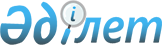 Сақтандыру (қайта сақтандыру) ұйымдарының және сақтандыру брокерлерінің есеп беру ережесін бекіту туралы
					
			Күшін жойған
			
			
		
					Қазақстан Республикасының Қаржы нарығын және Қаржы ұйымдарын реттеу мен қадағалау жөніндегі агенттігі Басқармасының 2004 жылғы 24 қарашадағы N 329 қаулысы. Қазақстан Республикасының Әділет министрлігінде 2005 жылғы 12 қаңтарда тіркелді. Тіркеу N 3348. Күші жойылды - Қазақстан Республикасының Қаржы нарығын және қаржы ұйымдарын реттеу мен қадағалау агенттігі Басқармасының 2010 жылғы 3 қыркүйекте N 128 Қаулысымен.      Күші жойылды - ҚР Қаржы нарығын және қаржы ұйымдарын реттеу мен қадағалау агенттігі Басқармасының 2010.09.03 N 128 (мемлекеттік тіркелген күннен бастап 14 күнтізбелік күн өткеннен кейін қолданысқа енгізіледі) Қаулысымен.

      "Қаржы нарығын және қаржы ұйымдарын мемлекеттік реттеу мен қадағалау туралы" Қазақстан Республикасы Заңының 9-бабы 1-тармағының 6) тармақшасына, "Сақтандыру қызметі туралы" Қазақстан Республикасы Заңының 74-бабы 2-тармағының 2-1) тармақшасына сәйкес Қазақстан Республикасының Қаржы нарығын және қаржы ұйымдарын реттеу мен қадағалау жөніндегі агенттігінің (бұдан әрі - Агенттік) Басқармасы ҚАУЛЫ ЕТЕДI: 

      1. Қоса беріліп отырған Сақтандыру (қайта сақтандыру) ұйымдарының және сақтандыру брокерлерінің есеп беру ережесі бекітілсін. 

      2. Осы қаулы 2005 жылғы 1 ақпаннан бастап қолданысқа енеді. 

      3. Стратегия және талдау департаменті (Еденбаев Е.С.): 

      1) Заң департаментімен (Байсынов М.Б.) бірлесіп осы қаулыны Қазақстан Республикасының Әділет министрлігінде мемлекеттік тіркеуден өткізу шараларын және оны қабылдауға байланысты өзге де шараларды қолға алсын; 

      2) Қазақстан Республикасының Әділет министрлігінде мемлекеттік тіркеуден өткізілген күннен бастап он күндік мерзімде осы қаулыны Агенттіктің мүдделі бөлімшелеріне, Қазақстан Республикасының Ұлттық Банкіне, сақтандыру (қайта сақтандыру) ұйымдарына және сақтандыру брокерлеріне жіберсін. 

      4. Агенттіктің қызметін қамтамасыз ету департаменті (Несіпбаев Р.Р.) осы қаулыны бұқаралық ақпарат құралдарында жариялау шараларын қолға алсын. 

      5. Осы қаулының орындалуын бақылау Агенттік Төрағасының орынбасары Қ.М.Досмұқаметовке жүктелсін.       Төраға Қазақстан Республикасының   

Қаржы нарығын және қаржы    

ұйымдарын реттеу мен      

қадағалау жөніндегі       

агенттігі Басқармасының     

2004 жылғы 27 қарашадағы    

N 329 қаулысымен бекітілген   

Сақтандыру (қайта сақтандыру) ұйымдарының және 

сақтандыру брокерлерінің есеп беру ережесі      Ескерту. Барлық мәтін бойынша «Сақтандыру ұйымдары», «сақтандыру ұйымы», «сақтандыру ұйымында», «Сақтандыру ұйымы», «сақтандыру ұйымының», «сақтандыру ұйымдары» деген сөздер тиісінше «Сақтандыру (қайта сақтандыру) ұйымдары», «сақтандыру (қайта сақтандыру) ұйымы», «сақтандыру (қайта сақтандыру) ұйымында», «Сақтандыру (қайта сақтандыру) ұйымы», «сақтандыру (қайта сақтандыру) ұйымының», «сақтандыру (қайта сақтандыру) ұйымдары» деген сөздермен ауыстырылды - ҚР Қаржы нарығын және қаржы ұйымдарын реттеу мен қадағалау агенттігі Басқармасының 2010.03.01 N 22 Қаулысымен. 1-тарау. Жалпы ережелер       1. Осы Ереже "Қаржы рыногын және қаржы ұйымдарын мемлекеттік реттеу мен қадағалау туралы" Қазақстан Республикасы Заңының 9-бабы 1-тармағының 6) тармақшасына, "Сақтандыру қызметі туралы" Қазақстан Республикасы Заңының 74-бабы 2-тармағының 2-1) тармақшасына сәйкес әзірленді және қаржы рыногын және қаржы ұйымдарын реттеу мен қадағалау жөніндегі уәкілетті органға (бұдан әрі - уәкілетті орган) сақтандыру (қайта сақтандыру) ұйымдары (бұдан әрі - сақтандыру ұйымдары) және сақтандыру брокерлері ұсынатын есептің тізбесін, нысандарын, мерзімдері мен тәртібін белгілейді. 

      Ескерту. 1-тармаққа өзгерту енгізілді - ҚР Қаржы нарығын және қаржы ұйымдарын реттеу мен қадағалау агенттігі Басқармасының 2006.09.23 N 219, 2010.03.01 N 22 Қаулыларымен.  

2-тарау. Есепті ұсыну       2. Есепті Қазақстан Республикасының аумағында, барлық өзінің филиалдары және/немесе өкілеттіктері бойынша деректерді қоса отырып, сақтандыру қызметін жүзеге асыруға құқық беретін лицензиясы бар барлық сақтандыру (қайта сақтандыру) ұйымдары және сақтандыру брокерлері уәкілетті мемлекеттік органға ұсынады. 

      Ескерту. 2-тармаққа өзгерту енгізілді - ҚР Қаржы нарығын және қаржы ұйымдарын реттеу мен қадағалау агенттігі Басқармасының 2006.09.23 N 219, 2010.03.01 N 22 Қаулыларымен. 

      3. Сақтандыру (қайта сақтандыру) ұйымдары мынадай кезеңдікте және мына нысандар бойынша есептілікті береді: 

      1) есептік айдан кейінгі айдың бесінші жұмыс күні Астана қаласының уақытымен 18.00 сағаттан кешіктірмей, ай сайын (2010 жылғы 31 желтоқсаннан бастап - айдың есептік он күндігінен кейінгі айдың бесінші жұмыс күні Астана қаласының уақытымен 18.00 сағаттан кешіктірмей, әр он күндік сайын): 

      осы Ереженің 1-қосымшасына сәйкес ақша қалдығы туралы есепті; 

      осы Ереженің 2-қосымшасына сәйкес орналастырылған салымдар туралы есепті; 

      осы Ереженің 3-қосымшасына сәйкес бағалы қағаздар туралы есепті; 

      осы Ереженің 4-қосымшасына сәйкес "кері РЕПО", "РЕПО" операциялары туралы есепті; 

      осы Ереженің 4-1 қосымшасына сәйкес қайта сақтандырушылардан алынуға тиіс сомалар, сақтанушылар (қайта сақтанушылардан) және делдалдардан алынуға тиіс сақтандыру сыйлықақылары туралы есепті; 

      осы Ереженің 4-2 қосымшасына сәйкес ұлттық және шетел валютасындағы активтер мен міндеттемелердің мерзімін салыстыру кестесін; 

      осы Ереженің 6-қосымшасына сәйкес сақтанушыларға берілген заемдар (жинақтаушы сақтандыру жөніндегі қызметті жүзеге асыратын сақтандыру (қайта сақтандыру) ұйымы үшін) туралы есепті; 

      осы Ереженің 7-қосымшасына сәйкес басқа заңды тұлғалардың капиталына инвестициялар туралы есепті; 

      осы Ереженің 7-1 қосымшасына сәйкес инвестициялық мүлік және негізгі қаражаттар туралы есепті; 

      осы Ереженің 8-қосымшасына сәйкес сақтандыру резервтері (жалпы сақтандыру) туралы есепті; 

      осы Ереженің 9-қосымшасына сәйкес сақтандыру резервтері (өмірді сақтандыру) туралы есепті; 

      осы Ереженің 10-қосымшасына сәйкес алынған заемдар туралы есепті; 

      осы Ереженің 12-қосымшасына сәйкес сақтандыру (қайта сақтандыру) ұйымының акционерлері туралы мәліметтерді; 

      осы Ереженің 13-қосымшасына сәйкес сақтандыру сыйлықақылары туралы есепті; 

      осы Ереженің 13-2-қосымшасына сәйкес сақтандыру (қайта сақтандыру) ұйымының аффилиирленген тұлғаларымен жасалған сақтандыру және қайта сақтандыру шарттары бойынша ақпаратты; 

      осы Ереженің 13-3-қосымшасына сәйкес екінші деңгейдегі банктердің және ипотекалық ұйымдардың қатысуымен (банктік сақтандыру) жасалған сақтандыру шарттары бойынша ақпаратты; 

      осы Ереженің 14-қосымшасына сәйкес сақтандыру қызметі бойынша комиссиялық сыйақы түріндегі кірістер мен шығыстар туралы есепті; 

      осы Ереженің 16-қосымшасына сәйкес сақтандыру төлемдері туралы есепті; 

      осы Ереженің 17-қосымшасына сәйкес сақтандыру резервтерінің (жалпы сақтандыру) өзгеруі туралы есепті; 

      осы Ереженің 18-қосымшасына сәйкес сақтандыру резервтерінің (өмірді сақтандыру) өзгеруі туралы есепті; 

      осы Ереженің 23-қосымшасына сәйкес міндеттемелердің ауқымы бойынша есепті; 

      осы Ереженің 24-қосымшасына сәйкес қайта сақтандыруға берілген сақтандыру сыйлықақылары туралы есепті; 

      осы Ереженің 25-қосымшасына сәйкес Қазақстан Республикасы резидент еместерімен сақтандыру (қайта сақтандыру) шарттарын жасау бойынша есепті; 

      2) есептік айдан кейінгі айдың бесінші жұмыс күні Астана қаласының уақытымен 18.00 сағатта кешіктірмей, тоқсан сайын: 

      осы Ереженің 5-қосымшасына сәйкес басқа дебиторлық берешек туралы есепті; 

      осы Ереженің 11-қосымшасына сәйкес басқа кредиторлық берешек туралы есепті; 

      осы Ереженің 13-1 қосымшасына сәйкес Қазақстан Республикасының өңірлері бойынша сақтандыру шарттары бойынша қабылданған сақтандыру сыйлықақылары туралы есепті; 

      осы Ереженің 15-қосымшасына сәйкес инвестициялық қызметтен түсетін басқа кірістер туралы есепті; 

      осы Ереженің 16-1 қосымшасына сәйкес Қазақстан Республикасының өңірлері бойынша сақтандыру шарттарымен жүзеге асырылған сақтандыру төлемдері туралы есепті; 

      осы Ереженің 19-қосымшасына сәйкес жалпы және әкімшілік шығыстар туралы есепті; 

      осы Ереженің 20-қосымшасына сәйкес басқа шығыстар туралы есепті; 

      осы Ереженің 21-қосымшасына сәйкес баланстан тыс шоттар (шартты және мүмкін талаптар) бойынша қалдықтар туралы есепті; 

      осы Ереженің 22-қосымшасына сәйкес баланстан тыс шоттар (меморандум шоты) бойынша қалдықтар туралы есепті; 

      Осы Ереженің 26-қосымшасына сәйкес экономикалық қызмет түрлері бойынша сақтандыру сыйлықақыларын және сақтандыру төлемдерін жіктеуді; 

      осы Ереженің 29-қосымшасына сәйкес есепке түсіндірме жазбаны; 

      осы Ереженің 30-қосымшасына сәйкес сақтандыру (қайта сақтандыру) ұйымының, сақтандыру брокерінің ұйымдық құрылымы туралы мәліметтерді; 

      осы Ереженің 31-қосымшасына сәйкес сақтандыру (қайта сақтандыру) ұйымы, сақтандыру брокері туралы жалпы ақпаратты; 

      осы Ереженің 33-қосымшасына сәйкес сақтандыру (қайта сақтандыру) ұйымының штаттық актуарийі туралы ақпаратты; 

      осы Ереженің 34-қосымшасына сәйкес сақтандыру (қайта сақтандыру) ұйымының, сақтандыру брокерінің басшы қызметкерлері туралы мәліметтерді; 

      осы Ереженің 35-қосымшасына сәйкес сақтандыру (қайта сақтандыру) ұйымын басқару туралы мәліметтерді; 

      осы Ереженің 36-қосымшасына сәйкес сақтандыру (қайта сақтандыру) шарттары бойынша сақтандыру (қайта сақтандыру) ұйымының меншікті ұстап қалуының мөлшері туралы ақпаратты; 

      3) жыл сайын: 

      есептік жылдан кейінгі бесінші жұмыс күні Астана қаласының уақытымен 18.00 сағаттан кешіктірмей - осы Ереженің 24-1-қосымшасына сәйкес қайта сақтандыру қызметі туралы есепті; 

      есептік жылдан кейінгі жылдың 15 мамырына дейінгі мерзімде - осы Ереженің 32-қосымшасына сәйкес сақтандыру (қайта сақтандыру) ұйымының, сақтандыру брокерінің аудиті туралы ақпаратты. 

      Ескерту. 3-тармақ жаңа редакцияда - ҚР Қаржы нарығын және қаржы ұйымдарын реттеу мен қадағалау агенттігі Басқармасының 2009.04.29 N 90 (қолданысқа енгізілу тәртібін 2-тармақтан қараңыз) Қаулысымен. 

      4. (алынып тасталды - ҚР Қаржы нарығын және қаржы ұйымдарын реттеу мен қадағалау агенттігі Басқармасының 2009.04.29 N 90 (қолданысқа енгізілу тәртібін 2-тармақтан қараңыз) Қаулысымен). 

      4-1. <*>

      Ескерту. 4-1-тармақ алынып тасталды - ҚР Қаржы нарығын және қаржы ұйымдарын реттеу мен қадағалау агенттігі Басқармасының 2010.03.01 N 22 Қаулысымен. 

      5. Сақтандыру брокерлері есептілікті мынадай кезеңдікте ұсынады: 

      1) есептік айдан кейінгі айдың бесінші жұмыс күні Астана қаласының уақытымен 18.00 сағаттан кешіктірмей, тоқсан сайын: 

      осы Ереженің 27-қосымшасына сәйкес Қазақстан Республикасының сақтандыру брокерлерінің қатысуымен жасалған қайта сақтандыру шарттары туралы ақпаратты; 

      осы Ереженің 30-қосымшасына сәйкес сақтандыру (қайта сақтандыру) ұйымының (сақтандыру брокерінің) ұйымдық құрылымы туралы мәліметтерді; 

      осы Ереженің 31-қосымшасына сәйкес сақтандыру (қайта сақтандыру) ұйымы, сақтандыру брокері туралы жалпы ақпаратты; 

      осы Ереженің 34-қосымшасына сәйкес сақтандыру (қайта сақтандыру) ұйымының, сақтандыру брокерінің басшы қызметкерлері туралы мәліметтерді; 

      2) есептік жылдан кейінгі жылдың 15 мамырына дейінгі мерзімде жыл сайын: 

      осы Ереженің 32-қосымшасына сәйкес сақтандыру (қайта сақтандыру) ұйымының, сақтандыру брокерінің аудиті жөніндегі ақпаратты. 

      Ескерту. 5-тармақ жаңа редакцияда - ҚР Қаржы нарығын және қаржы ұйымдарын реттеу мен қадағалау агенттігі Басқармасының 2009.04.29 N 90 (қолданысқа енгізілу тәртібін 2-тармақтан қараңыз) Қаулысымен. 

      6. Осы Ережеге 4, 4-1, 5-тармақтарына сәйкес жасалатын есепке бiрiншi басшы немесе оның орнындағы адам, бас бухгалтер қол қойып, мөрмен куәландырылады және сақтандыру (қайта сақтандыру) ұйымында және сақтандыру брокерiнде қағаз тасымалдаушысында сақталады. Сақтандыру (қайта сақтандыру) ұйымы және сақтандыру брокерi уәкiлеттi органның талап етуi бойынша сұратуды алған күннен бастап екi жұмыс күнiнен кешiктiрмей есептi қағаз тасымалдаушысында ұсынады. 

      Ескерту. 6-тармақ жаңа редакцияда - ҚР Қаржы нарығын және қаржы ұйымдарын реттеу мен қадағалау агенттігі Басқармасының 2005.08.27 N 310 (қолданысқа енгізілу тәртібін 2-тармақтан қараңыз); өзгерту енгізілді - 2006.09.23 N 219 Қаулыларымен. 

      6-1. Электрондық тасымалдағыштағы есеп ұсынылатын деректердiң құпиялылығын және түзетiлмейтiндiгiн қамтамасыз ететiн криптографиялық қорғау құралдарымен ақпаратты кепiлдiк бере отырып жеткiзу көлiк жүйесiн пайдалануымен ұсынылады. 

      Ескерту. 6-1-тармақпен толықтырылды - ҚР Қаржы нарығын және қаржы ұйымдарын реттеу мен қадағалау агенттігі Басқармасының 2005.08.27 N 310 (қолданысқа енгізілу тәртібін 2-тармақтан қараңыз) қаулысымен . 

      6-2. Электрондық тасымалдаушысында ұсынылатын деректердiң қағаз тасымалдаушысындағы деректермен сәйкестiгiн сақтандыру (қайта сақтандыру) ұйымының және сақтандыру брокерiнiң бiрiншi басшысы және оның орнындағы адамы қамтамасыз етедi. 

      Ескерту. 6-2-тармақпен толықтырылды - ҚР Қаржы нарығын және қаржы ұйымдарын реттеу мен қадағалау агенттігі Басқармасының 2005.08.27 N 310 (қолданысқа енгізілу тәртібін 2-тармақтан қараңыз) қаулысымен . 

      7. Есеп беру деректері ұлттық валюта - теңгемен көрсетіледі. 

      8. Есепті жасау кезінде пайдаланылатын өлшем бірлігі мың теңгемен белгіленеді. 

      Бес жүз теңгеден аз сома есепте нольге дейін дөңгелектенеді, ал бес жүз теңгеге тең және одан жоғары сома мың теңгеге дейін дөңгелектенеді. 

       Ескерту. 8-тармаққа өзгерту енгізілді - ҚР Қаржы нарығын және қаржы ұйымдарын реттеу мен қадағалау агенттігі Басқармасының 2009.04.29 N 90 (қолданысқа енгізілу тәртібін 2-тармақтан қараңыз) Қаулысымен. 

      9-10. <*> 

      Ескерту. 9-10-тармақтар алынып тасталды - ҚР Қаржы нарығын және қаржы ұйымдарын реттеу мен қадағалау агенттігі Басқармасының 2005.08.27 N 310 (қолданысқа енгізілу тәртібін 2-тармақтан қараңыз) қаулысымен . 

      11. Сақтандыру (қайта сақтандыру) ұйымдары мен сақтандыру брокерлері есепті уәкілетті мемлекеттік органға электронды тасымалдаушысында ұсынады. 

      Ескерту. 11-тармаққа өзгерту енгізілді - ҚР Қаржы нарығын және қаржы ұйымдарын реттеу мен қадағалау агенттігі Басқармасының 2005.08.27 N 310 (қолданысқа енгізілу тәртібін 2-тармақтан қараңыз) қаулысымен . 

      12-14. <*> 

      Ескерту. 12-14-тармақтар алынып тасталды - ҚР Қаржы нарығын және қаржы ұйымдарын реттеу мен қадағалау агенттігі Басқармасының 2005.08.27 N 310 (қолданысқа енгізілу тәртібін 2-тармақтан қараңыз) қаулысымен . 

      15. (алынып тасталды - ҚР Қаржы нарығын және қаржы ұйымдарын реттеу мен қадағалау агенттігі Басқармасының 2007.04.30 N 125 (қолданысқа енгізілу тәртібін 2-тармақтан қараңыз) Қаулысымен). 

      16. (алынып тасталды - ҚР Қаржы нарығын және қаржы ұйымдарын реттеу мен қадағалау агенттігі Басқармасының 2005.08.27 N 310 (қолданысқа енгізілу тәртібін 2-тармақтан қараңыз) қаулысымен . 

       17. Есептілікке өзгерістерді және/немесе толықтыруларды енгізу қажет болған жағдайда, сақтандыру (қайта сақтандыру) ұйымы немесе сақтандыру брокері есептілікті берген күннен бастап үш күндік мерзімде уәкілетті органға өзгерістерді және/немесе толықтыруларды енгізу қажеттілігінің себебін түсіндірумен жазбаша өтінішті береді. 

       Ескерту. 17-тармақ жаңа редакцияда - ҚР Қаржы нарығын және қаржы ұйымдарын реттеу мен қадағалау агенттігі Басқармасының 2009.04.29 N 90 (қолданысқа енгізілу тәртібін 2-тармақтан қараңыз) Қаулысымен. 

      18. (алынып тасталды - ҚР Қаржы нарығын және қаржы ұйымдарын реттеу мен қадағалау агенттігі Басқармасының 2005.08.27 N 310 (қолданысқа енгізілу тәртібін 2-тармақтан қараңыз) қаулысымен . 

      19. Сақтандыру (қайта сақтандыру) ұйымы немесе сақтандыру брокері қайта құрылған жағдайда қаржылық есеп заңды тұлғалардың мемлекеттік тізіліміне тиісті жазбаны ұсыну сәтіне дейін уәкілетті мемлекеттік органға ұсынылады. 

      20. Сақтандыру (қайта сақтандыру) ұйымы ерікті таратылған жағдайда сақтандыру (қайта сақтандыру) ұйымының есебі уәкілетті мемлекеттік органның ерікті тарату туралы рұқсаты берілгенге дейін ұсынылады. 

      Сақтандыру (қайта сақтандыру) ұйымы мәжбүрлеп таратылған жағдайда сақтандыру (қайта сақтандыру) ұйымының есебі соттың мәжбүрлеп тарату туралы шешімі заңды күшіне енген күніне дейін уәкілетті мемлекеттік органға ұсынылады. 

      21. Сақтандыру брокері таратылған жағдайда қаржылық есеп оны заңды тұлғалардың мемлекеттік тізілімінен шығару күніне дейін уәкілетті мемлекеттік органға ұсынылады.  

2-1-тарау. Есептілікті толтыру бойынша түсіндірме        Ескерту. Ереже 2-1-тараумен толықтырылды - ҚР Қаржы нарығын және қаржы ұйымдарын реттеу мен қадағалау агенттігі Басқармасының 2009.04.29 N 90 (қолданысқа енгізілу тәртібін 2-тармақтан қараңыз) Қаулысымен. 

      21-1. Осы Ереженің 1-қосымшасы бойынша "Ақша қалдығы туралы есеп". 

      Реттік нөмірі 6-бағанадағы есептегі теңгемен ақшаның жиынтық сомасы "Сақтандыру (қайта сақтандыру) ұйымдарының және сақтандыру брокерлерінің қаржылық есебінің тізбесі, нысандары мен ұсыну мерзімдері туралы нұсқаулықты бекіту жөнінде" Қазақстан Республикасы Ұлттық Банкі Басқармасының 2003 жылғы 25 шілдедегі N 241 қаулысымен (бұдан әрі - N 241 қаулы) (Нормативтік құқықтық актілерді мемлекеттік  тіркеу тізілімінде N 2467 тіркелген) бекітілген бухгалтерлік баланстың (бұдан әрі – бухгалтерлік баланс) "Ақша және ақша баламасы" деген бабына сәйкес келеді. 



      21-2. Осы Ереженің 2-қосымшасы бойынша "Орналастырылған салымдар туралы есеп". 

      7-баған бойынша салым бойынша негізгі борыштың жиынтық сомасы және есептің 10-бағаны бойынша сыйақы сомасы күмәнді борыштар бойынша резервтерді шегергенде, бухгалтерлік баланстың "Орналастырылған салымдар" деген бабына сәйкес келеді. 

      Есептің реттік нөмірі 3-1-бағанасында "Қор биржасында айналымына жіберілетін (жіберілген) эмитенттерге және олардың бағалы қағаздарына талаптары, және де қор биржасы тізімінің бөлек санаттары туралы" агенттік басқармасының 2008 жылғы 26 мамырдағы N 77 қаулысына (бұдан әрі – N 77 қаулы) (Нормативтік құқықтық актілерді мемлекеттік  тіркеу тізілімінде N 5251 тіркелген) сәйкес "Қазақстан қор биржасы" акционерлік қоғамы (бұдан әрі – қор биржасы) ресми тізімінің "акциялар" секторының екінші деңгейдегі банктің акцияларының санаты көрсетіледі. 

      Есептің реттік нөмірі 4-бағанасында "Сақтандыру (қайта сақтандыру) ұйымының пруденциалдық нормативтер есебінің нормативтік мәні мен әдістемесі, пруденциалдық нормативтердің орындалғандығы жөніндегі есепті беру нысандары мен мерзімі туралы Нұсқаулықты бекіту туралы" агенттігі басқармасының 2008 жылғы 22 тамыздағы N 131 (бұдан әрі - N 131 қаулы) (Нормативтік құқықтық актілерді мемлекеттік тіркеу тізілімінде N 5331 тіркелген) қаулысына сәйкес уәкілетті орган таныған агенттіктердің рейтингтік бағасы көрсетіледі ("Standard & Poor's", "Moody's Investors Service" немесе "Fitch" және олардың еншілес рейтингтік ұйымдарының халықаралық және ұлттық шәкілі бойынша). 

      Реттік нөмірі 12-бағанада егер салым бойынша меншік құқығына шектеу бар болса, не екінші деңгейдегі банк сақтандыру (қайта сақтандыру) ұйымының аффилиирленген тұлғасы болып табылса, "иә" деген сөз көрсетіледі. 



      21-3. Осы Ереженің 3-қосымшасы бойынша "Бағалы қағаздар туралы есеп". 

      Есептің 9, 11 және 13-бағаналар бойынша күмәнді борыштар бойынша резервтерді шегергенде, бағалы қағаздардың жиынтық сомасы бухгалтерлік баланстың мына баптарының сомасына сәйкес келеді: "Саудаға арналған бағалы қағаздар", "Саудаға бар болған бағалы қағаздар" және "Өтегенге дейін ұсталып тұрған бағалы қағаздар". 

      Есептің реттік нөмірі 4-бағанасында бағалы қағаздың түрі көрсетіледі: 

      Мысалы; 

      мемлекеттік бағалы қағаздар бойынша: МЕККАМ, МЕОКАМ, МЕУКАМ, МОИКАМ, МУИКАМ, МЕУЖКАМ, Қазақстан Республикасы Ұлттық Банкінің еуроноттары, ноттары және басқалар; 

      мемлекеттік емес бағалы қағаздар бойынша: акциялар, облигациялар, ипотекалық облигациялар, депозитарлық қолхаттар және басқалар. 

      Есептің реттік нөмірі 8-бағанасында бағалы қағаз номиналы валютасының коды көрсетіледі (мысалы: KZT, USD). 

      Есептің реттік нөмірлері 10, 12 және 14-бағаналарында есептік кезеңнің соңындағы бағалы қағаздар бойынша есептелген сыйақының жалпы сомасы көрсетіледі. 

      Есептің реттік нөмірі 14-2-бағанасында сатып алумен тікелей байланысты, шығыстарды қосқандағы, бағалы қағаздың жиынтық сатып алу құны, оның ішінде агенттерге, кеңесшілерге, брокерлер-дилерлерге төленген комиссиялықтар, қор биржаларының алымы, сондай-ақ қаржы аударым жасау бойынша банктік қызмет көрсетулер және сатып алушы сатушыға төлеген пайыз мөлшерінде азайтылғандығы (осындайлар бар болса) көрсетіледі. 

      Реттік нөмірі 14-3-бағанада бағалы қағаздың баланстық құны мен жиынтық сатып алу құны арасындағы айырмасы көрсетіледі. 

      Есептің реттік нөмірі 15-бағанасында эмитенттің жарғылық капиталындағы сақтандыру (қайта сақтандыру) ұйымның қатысу үлесі көрсетіледі: эмитенттің орналастырылған акцияларының жалпы санына сақтандыру (қайта сақтандыру) ұйымының иелігіндегі акциялар санының арақатынасы. 

      Есептің реттік нөмірі 18-бағанасында N 77 қаулыға сәйкес қор биржасының ресми тізіміне енгізілген бағалы қағаздың санаты көрсетіледі: 

      Есептің реттік нөмірі 18-1-бағанасында N 131 қаулыға сәйкес уәкілетті орган таныған агенттіктердің рейтингтік бағасы көрсетіледі ("Standard & Poor's", "Moody's Investors Service" немесе "Fitch" және олардың еншілес рейтингтік ұйымдарының халықаралық және ұлттық шәкілі бойынша). 

      Есептің реттік нөмірі 19-бағанасында егер бағалы қағаздар бойынша меншік құқығына шектеу бар болса (бағалы қағаз кепіл шарты бойынша қамтамасыз етуі болып табылғанда, РЕПО мәмілесінің объекті болып табылады) не бағалы қағаздың эмитенті болып сақтандыру (қайта сақтандыру) ұйымының аффилиирленген заңды тұлға табылса, "иә" деген сөз көрсетіледі. 



      21-4. Осы Ереженің 4-қосымшасы бойынша "кері РЕПО", "РЕПО" операциялары туралы есеп". 

      Осы қосымша бухгалтерлік баланстың "кері РЕПО" операциясы" деген бабын ашады. 

      Есептің реттік нөмірі 1-бағанысында РЕПО мәмілесінің объектісі болып табылатын бағалы қағаз эмитентінің атауы көрсетіледі. 



      21-5. Осы Ереженің 4-1-қосымшасы бойынша (Қайта сақтандырушылардан алынуға тиіс сомалар, сақтанушылар (қайта сақтанушылардан) және делдалдардан алынуға тиіс сақтандыру сыйлықақылары туралы есеп). 

      Осы қосымшада сақтанушының, қайта сақтанушының (цеденттердің) және делдалдардың (сақтандыру брокерлерінің және сақтандыру агенттерінің) есептік кезеңнің соңындағы берешегінің сомасы көрсетіледі, олардың жалпы сомасы бухгалтерлік баланстың "Сақтанушылардан (қайта сақтанушылардан) және делдалдардан алынатын сақтандыру сыйақылары (күмәнді борыштар бойынша резервтерді шегергенде)" деген бабына сәйкес келеді. Сонымен қоса, осы есепте қайта сақтандыру шарты бойынша есептік кезеңнің соңындағы қайта сақтандырушының берешегінің сомасы көрсетіледі. 

      Есептің реттік нөмірі 2-бағанасында сақтандыру немесе қайта сақтандыру шарттары бойынша борышы бар қайта сақтандырушының, сақтандыру агенттердің, сақтандыру брокерлерінің, қайта сақтанушылардың (цеденттердің) және сақтанушылардың атауы көрсетіледі. Бұл ретте: 

      реттік нөмірлері 2.1, 2.2, 2.3, 2.4, 2.5-жолдарда сақтандыру агенттері берешектерінің жалпы сомасында ең көп үлесі сомасында бар сақтандыру агенттері көрсетіледі, басқа сақтандыру агенттерінің жиынтық берешегі "Өзге сақтандыру агенттері" деген 2.6-жол бойынша көрсетіледі; 

      реттік нөмірлері 5.1, 5.2, 5.3, 5.4, 5.5-жолдарда сақтанушылардың берешектерінің жалпы сомасында ең көп үлесі бар сақтанушылар көрсетіледі, басқа сақтанушылардың жиынтық борышы "өзге сақтанушылар" деген реттік нөмірі 5.6-жол бойынша көрсетіледі. 

      Есептің реттік нөмірі 8-бағанасында егер қайта сақтандырушы, сақтандыру агенті, қайта сақтанушы және сақтанушы ірі қатысушы, еншілес ұйым, сақтандыру (қайта сақтандыру) ұйымы ірі қатысушы болып табылатын немесе қомақты үлесі бар ұйым болса немесе өзге аффилиирленген ұйым болып табылса, "иә" деген сөз жазылады. 



      21-6. Осы Ереженің 4-2-қосымшасы бойынша "Ұлттық және шетел валютасындағы активтер мен міндеттемелердің мерзімін салыстыру кестесі". 

      Ұлттық және шетел валютасындағы активтер мен міндеттемелердің мерзімін салыстыру кестесін толтырғанда әр актив (міндеттеме) үшін барынша аз мерзім көзделген, ол аяқталғанда сақтандыру (қайта сақтандыру) ұйымы дебиторлардың міндеттемелері орындалуын талап етуге құқығы бар және кредиторлардың талабын орындайды. 

      Активтер, қалыптасқан резервтерді шегергенде, күмәнді борыштар бойынша енгізіледі. 

      Реттік нөмірлері 1, 2, 3, 4, 5-жолдар бойынша активтер мен міндеттемелердің бағандары бойынша деректер өсу жиынтығымен толтырылады. 5 және 6-жолдардың қосындысы "Жиынтығы" деген 7-жолға жазылады. 



      21-7. Осы Ереженің 5-қосымшасы бойынша "Басқа дебиторлық берешек туралы есеп". 

      Осы қосымша бухгалтерлік баланстың "Басқа дебиторлық берешек" деген бабын ашады. 

      "Өзгелер" деген 1.16-бап бойынша берешектің сомасы есептілікке берілген түсіндірме жазбада ашылып жазылуға тиіс. 



      21-8. Осы Ереженің 6-қосымшасы бойынша "Сақтанушыға берілген заемдар туралы есеп". 

      Осы қосымшада "өмірді сақтандыру" саласы бойынша қызметті жүзеге асыратын cақтандыру (қайта сақтандыру) ұйымдары сақтанушыларға берген заемдары туралы ақпарат көрсетіледі. 

      10-бағанада баланс бойынша берешектің жиынтық сомасы бухгалтерлік баланстың "Сақтанушыларға берілген заемдар (күмәнді борыштар бойынша резервтерді шегергенде)" деген бабына сәйкес келеді. 



      21-9. Осы Ереженің 7-қосымшасы бойынша "Басқа заңды тұлғалардың капиталына инвестициялар туралы есеп". 

      Осы қосымшада еншілес және қауымдасқан ұйымдарға инвестициялардың сомасы көрсетіледі (қаржылық есептіліктің халықаралық стандарттарына сәйкес). Басқа заңды тұлғалардың капиталына инвестициялардың жалпы сомасы бухгалтерлік баланстың "Басқа заңды тұлғалардың капиталына инвестициялар" деген бабына сәйкес келеді. 

      "Жай акциялар" және "артықшылықты акциялар" деген жолдар бойынша акционерлік қоғамдар нысанында құрылған заңды тұлғаларға сақтандыру (қайта сақтандыру) ұйымының қатысуы бойынша ақпарат көрсетіледі. 

      "Жарғылық капиталдағы қатысу үлестері" деген жолдар бойынша шаруашылық серіктестігі нысанында және акционерлік қоғамнан басқа, басқа нысанда құрылған заңды тұлғаларға сақтандыру (қайта сақтандыру) ұйымының қатысуы бойынша ақпарат көрсетіледі. 



      21-10. Осы Ереженің 7-1-қосымшасы бойынша "Инвестициялық мүлік және негізгі қаражаттар туралы есеп". 

      Осы қосымшада инвестициялық мүлік және негізгі қаражаттар туралы ақпарат көрсетіледі (қаржылық есептіліктің халықаралық стандарттарына сәйкес). Аталған активтердің жалпы сомасы бухгалтерлік баланста көрсетілген инвестициялық мүліктің және негізгі қаражаттың сомасына сәйкес келеді. 

      Есептің реттік нөмірі 2-бағанасында инвестициялық мүлік және негізгі қаражаттар туралы қысқаша ақпарат көрсетіледі (орналасқан орны, мекен-жайы, жылжымайтын мүліктің атауы: жер учаскесі, үй, ғимарат және басқалар). Жылжымайтын мүлік болып табылмайтын негізгі қаражатқа инвестициялардың жалпы сомасы "Басқа негізгі қаражаттар" деген 3-жол бойынша көрсетіледі. 

      Реттік нөмірі 5-бағанада егер жылжымайтын мүлік түріндегі инвестициялық мүлік/негізгі қаражат бойынша меншік құқығына шектеу бар болса, "иә" деген сөз жазылады. 



      21-11. Осы Ереженің 8-қосымшасы бойынша "Сақтандыру резервтері (жалпы сақтандыру) туралы есеп". 

      Осы қосымшада есептік кезеңнің соңындағы сақтандырудың сыныптары бөлігінде сақтандыру резервтерінің сомасы көрсетіледі. "Жалпы сақтандыру" саласы бойынша қызметті жүзеге асыратын cақтандыру (қайта сақтандыру) ұйымдары береді. Сақтандыру резервтерінің жалпы сомасы бухгалтерлік баланста көрсетілген сақтандыру резервтерінің сомасына сәйкес келеді. 



      21-12. Осы Ереженің 9-қосымшасы бойынша "Сақтандыру резервтері (өмірді сақтандыру) туралы есеп". 

      Осы қосымшада есептік кезеңнің соңындағы сақтандырудың сыныптары бөлігінде сақтандыру резервтерінің сомасы көрсетіледі. "Өмірді сақтандыру" саласы бойынша қызметті жүзеге асыратын cақтандыру (қайта сақтандыру) ұйымдары береді. Сақтандыру резервтерінің жалпы сомасы бухгалтерлік баланста көрсетілген сақтандыру резервтерінің сомасына сәйкес келеді. 



      21-13. Осы Ереженің 10-қосымшасы бойынша "Алынған заемдар туралы есеп". 

      Осы қосымшада есептік кезеңнің соңында екінші деңгейдегі банктерден және банк операцияларының жекелеген түрлерін жүзеге асыратын ұйымдардан сақтандыру (қайта сақтандыру) ұйымдары алған заемдар туралы ақпарат көрсетіледі. Есептің реттік нөмірі 7-бағанасы бойынша борыштың жалпы сомасы бухгалтерлік баланстың "Алынған заемдар" деген бабына сәйкес келеді. 



      21-14. Осы Ереженің 11-қосымшасы бойынша "Басқа кредиторлық берешек туралы есеп". 

      Осы қосымшада бухгалтерлік баланстың "Басқа кредиторлық берешек" деген бабы ашылады. "Басқалары" деген 1.12-жол бойынша берешектің сомасы есептіліктің түсіндірме жазбасында ашып жазылуы тиіс. 



      21-15. Осы Ереженің 12-қосымшасы бойынша "Сақтандыру (қайта сақтандыру) ұйымының акционерлері туралы мәліметтер". 

      Осы қосымшада акционерлер, сақтандыру (қайта сақтандыру) ұйымдары, сақтандыру (қайта сақтандыру) ұйымының акционерлерінің қатысушылары (акционерлері) бойынша, сондай-ақ сақтандыру (қайта сақтандыру) ұйымының жарғылық капиталындағы резиденттер еместің үлестері бойынша, оның ішінде тікелей және жанама қатысу үлесі бойынша ақпарат көрсетіледі. Тікелей акционерлердің жалпы қатысу үлесі бухгалтерлік баланс бойынша төленген жарғылық капиталдың сомасына тең, ал қатысудың жиынтық пайызы – жүз пайызға тең. 

      Резидент еместің сақтандыру (қайта сақтандыру) ұйымының жарғылық капиталындағы үлесі Қазақстан Республикасының резиденттері емес-сақтандыру (қайта сақтандыру) ұйымының тікелей акционерлерінің қатысу пайызының (реттік нөмірі 6-бағана бойынша) және сақтандыру (қайта сақтандыру) ұйымының жарғылық капиталында Қазақстан Республикасының резиденттері емесінің жанама қатысуы пайызының сомасының қосындысы ретінде есептеледі. Жанама қатысудың пайызы Қазақстан Республикасының резиденті-акционердің тікелей қатысу пайызын Қазақстан Республикасының резиденті емес-акционер қатысушының сақтандыру (қайта сақтандыру) ұйымының жарғылық капиталындағы қатысу пайызына көбейту жолымен анықталады (6-баған*9-баған). 



      21-16. Осы Ереженің 13-қосымшасы бойынша "Сақтандыру сыйлықақылары туралы есеп". 

      "Сақтандыру шарттары бойынша қабылданған сақтандыру сыйлықақылары" деген реттік нөмірі 4-бағана бойынша жиынтық сома N 241 қаулымен бекітілген кірістер және шығындар туралы есептің (бұдан әрі - кірістер және шығындар туралы есеп) "Сақтандыру шарттары бойынша қабылданған сақтандыру сыйлықақылары" деген бабына сәйкес келеді. 

      "Қайта сақтандыру шарттары бойынша қабылданған сақтандыру сыйлықақылары" деген реттік нөмірі 7-бағана бойынша қорытынды сома кірістер және шығындар туралы есептің "Қайта сақтандыру шарттары бойынша қабылданған сақтандыру сыйлықақылары" деген бабына сәйкес келеді. 

      "Қайта сақтандыруға берілген сақтандыру сыйлықақылары" деген реттік нөмірі 10-бағана бойынша қорытынды сома кірістер және шығындар туралы есептің "Қайта сақтандыруға берілген сақтандыру сыйлықақылары" деген бабына сәйкес келеді. 

      "Сақтандыру сыйлықақыларының таза сомасы" деген реттік нөмірі 13-бағана бойынша қорытынды сома кірістер және шығындар туралы есептің "Сақтандыру сыйлықақыларының таза сомасы" деген бабына сәйкес келеді. 

      " Еңбекпен табылмаған сыйлықақы резервінің өзгеруі " деген реттік нөмірі 14-бағана бойынша қорытынды сома кірістер және шығындар туралы есептің " Еңбекпен табылмаған сыйлықақы резервінің өзгеруі " деген бабына сәйкес келеді. 

      " Еңбекпен табылмаған резервтегі қайта сақтандыру активтерінің өзгеруі " деген реттік нөмірі 15-бағана бойынша қорытынды сома кірістер және шығындар туралы есептің " Еңбекпен табылмаған резервтегі 

қайта сақтандыру активтерінің өзгеруі " деген бабына сәйкес келеді. 

      "Еңбекпен табылған сақтандыру сыйлықақыларының таза сомасы" деген реттік нөмірі 19-бағана бойынша қорытынды сома кірістер және шығындар туралы есептің "Еңбекпен табылған сақтандыру сыйлықақыларының таза сомасы" деген бабына сәйкес келеді. 



      21-17. Осы Ереженің 13-1-қосымшасы бойынша "Қазақстан Республикасының өңірлері бойынша сақтандыру шарттары бойынша қабылданған сақтандыру сыйлықақылары туралы есеп". 

      Осы қосымшада тікелей сақтандыру шарттары бойынша қабылданған сақтандыру сыйлықақыларының сомасы көрсетіледі. 

      Сақтандыру сыйлықақыларының жиынтық сомасы осы Ереженің 13-қосымшасының реттік нөмірі 4-бағанасына сәйкес келеді. 

      Аумақ сипаты бойынша сақтандыру сыйлықақыларын жіктеу есептілікте сақтандыру (тәуекел) объектісінің орналасқан орны бойынша жүзеге асырылады. Бұл ретте сақтандыру объектісі ретінде сақтандыру шартында көрсетілген сақтандыру жағдайымен тікелей байланысты мүлік немесе тұлға түсіндіріледі. Сондай-ақ, сақтандыру объектісі бойынша тіркеу құжаттарының бар болуына немесе жоқтығына назар аудару қажет. 

      Аумақтық сипат бойынша сақтандыру сыйлықақыларын жатқызғанда, мыналар ескеріледі: 

      жеке сақтандыру бойынша – сақтандырылғанның тұрақты тұратын (тіркеу) орны; 

      сақтандырудың мүліктік түрі бойынша – мүлікті тіркеу орны (мысалы, көлік құралын, орналасқан орны бойынша тіркеуге жататын жылжымайтын мүлікті сақтандырған жағдайда) немесе сақтанушының тіркелген орны (мысалы, басқа қаржылық шығындардан, сот шығыстарынан, заемдарды сақтандырған жағдайда); 

      азаматтық-құқықтық жауапкершілікті сақтандыру сыныптары бойынша – мүлікті тіркеу орны (мысалы, көлік құралы иелерінің азаматтық-құқықтық жауапкершілігін, қауіпті объектілерді немесе орналасқан орны бойынша басқа тіркелетін мүлікті сақтандырған жағдайда) немесе сақтанушыны тіркеу орны (мысалы, кәсіби жауапкершілікті, жұмыс берушінің жауапкершілігін сақтандырған жағдайда ). 

      Бұл ретте, аумақтық сипат бойынша сақтандыру сыйлықақыларын бөлгенде, кәсіби жауапкершілікті сақтандыру деп арнайы рұқсат негізінде жүргізілетін және арнайы білімді, тәжірибені және біліктілікті, оның ішінде осы тұлғаның қызметкерлерінде осылардың бар болуын талап ететін қызметтің нәтижесінде немесе процесінде басқа тұлғаларға зиян келтірумен байланысты, тұлғаның азаматтық-құқықтық жауапкершілігін сақтандырумен байланысты сақтандыру түрлері түсіндіріледі. 

      Тіркеуге жатпайтын мүлікті (офистік жабықтар, жиһаз және басқа мүлік) сақтандырған жағдайда, сақтандыру сыйлықақысы сақтанушының тіркелу орнына сәйкес көрсетіледі. 

      Республиканың түрлі аумақтарындағы мүлікті сақтандырғанда, сақтандыру сыйлықақылары есептілікте мүліктің (мүлік тіркелуге жататын жағдайда) немесе сақтанушының (мүлік тіркелуге жатпаған жағдайда) орналасқан орнына сәйкес көрсетіледі. 

      Егер көлік құралдары басқа мемлекеттерде тіркелген және Қазақстан Республикасының аумағына уақытша кіргізілген жағдайда, онда Қазақстан Республикасында көлік құралының уақытша тіркелу орны бойынша ақпарат көрсетіледі. 

      Аумақтық сипат бойынша сақтандыру объектісін жатқызу үшін мына критерийлер қолданылады: 

      автомобиль көлігі иелерінің азаматтық-құқықтық жауапкершілігін міндетті және ерікті сақтандыру сыныптары бойынша, автомобиль көлігін сақтандыру сыныбы бойынша - автомобиль көлігін тіркеу орны; 

      ауа, темір жол, су көлігі иелерінің азаматтық-құқықтық жауапкершілігін сақтандыру сыныптары бойынша – көлік құралы иелерінің тіркелу орны; 

      ауа, су, темір жол көлігін сақтандыру сыныптары бойынша – көлік құралының тіркелу орны бойынша; 

      міндетті сақтандырудың басқа сыныптары бойынша, жеке сақтандыру бойынша, басқа қаржылық шығындардан, заемдарды, жүкті, кепілдіктер мен кепілдемелерді, сот шығыстарын сақтандырудың сыныптары бойынша – сақтанушының (сақтандырылғанның) тіркелген орны; 

      мүлікті сақтандыру сыныбы бойынша – мүлікті тіркеу орны; 

      ипотекалық сақтандыру сыныбы бойынша – сақтанушыны тіркеу орны; 

      Қазақстан Республикасының резиденттері-емесіне қатысты – сақтандыру шартын жасау орны. 



      21-18. Осы Ереженің 13-2-қосымшасы бойынша "Сақтандыру (қайта сақтандыру) ұйымының аффилиирленген тұлғаларымен жасалған сақтандыру және қайта сақтандыру шарттары бойынша ақпарат". 

      Осы қосымшада ағымдағы жылдың басынан басталған кезең бойынша сақтандыру (қайта сақтандыру) ұйымының аффилиирленген тұлғаларымен жасалған сақтандыру және қайта сақтандыру шарттары бойынша ақпарат көрсетіледі. 

      Реттік нөмірі 3-бағанада с ақтандыру (қайта сақтандыру) ұйымының аффилиирленген тұлғаларымен жасалған тікелей сақтандыру шарттары бойынша қабылданған сақтандыру сыйлықақыларының сомасы көрсетіледі. 

      Реттік нөмірі 7-бағанада с ақтандыру (қайта сақтандыру) ұйымының аффилиирленген тұлғаларымен жасалған тікелей сақтандыру шарттары бойынша жүзеге асырылған сақтандыру төлемдерінің сомасы көрсетіледі. 

      Реттік нөмірі 11-бағанада с ақтандыру (қайта сақтандыру) ұйымының аффилиирленген тұлғаларымен жасалған кіріс қайта сақтандыру шарттары бойынша қабылданған сақтандыру сыйлықақыларының сомасы көрсетіледі. 

      Реттік нөмірі 12-бағанада с ақтандыру (қайта сақтандыру) ұйымының аффилиирленген тұлғаларымен жасалған кіріс қайта сақтандыру шарттары бойынша жүзеге асырылған сақтандыру төлемдерінің сомасы көрсетіледі. 

      Реттік нөмірі 14-бағанада с ақтандыру (қайта сақтандыру) ұйымының аффилиирленген с ақтандыру ұйымдарына қайта сақтандыруға берілген сақтандыру сыйлықақыларының сомасы көрсетіледі. 

      Реттік нөмірі 15-бағанада с ақтандыру (қайта сақтандыру) ұйымының аффилиирленген с ақтандыру ұйымдарынан алынған өтеудің сомасы көрсетіледі. 



      21-19. Осы Ереженің 13-3-қосымшасы бойынша "Екінші деңгейдегі банктердің қатысуымен (банктік сақтандыру) жасалған сақтандыру шарттары бойынша ақпарат". 

      Осы қосымшада сақтанушы "сақтандырылған" немесе пайда алушы болып е кінші деңгейдегі банк табылатын, есептік жылдың басынан басталған кезеңде е кінші деңгейдегі банктердің қатысуымен жасалған сақтандыру шарттары бойынша ақпарат (өсу жиынтығымен) көрсетіледі. 



      21-20. Осы Ереженің 14-қосымшасы бойынша "Сақтандыру қызметі бойынша комиссиялық сыйақы түріндегі кірістер мен шығыстар туралы есеп". 

      Есептің реттік нөмірі 3-бағанасы бойынша сақтандыру қызметі бойынша комиссиялық сыйақы түріндегі кірістердің жиынтық сомасы кірістер мен шығындар туралы есептің "Сақтандыру қызметі бойынша комиссиялық сыйақы түріндегі кірістер" деген бабына сәйкес келеді. 

      Есептің реттік нөмірі 6-бағанасы бойынша сақтандыру қызметі бойынша комиссиялық сыйақы түріндегі шығыстардың жиынтық сомасы кірістер мен шығындар туралы есептің "Сақтандыру қызметі бойынша комиссиялық сыйақы түріндегі шығыстар" деген бабына сәйкес келеді. 



      21-21. Осы Ереженің 15-қосымшасы бойынша "Инвестициялық қызметтен түсетін басқа кірістер туралы есеп". 

      "Инвестициялық қызметтен түскен басқа да кірістер" деген реттік нөмірі 1-жолдың сомасы кірістер мен шығындар туралы есептің "Инвестициялық қызметтен түскен басқа да кірістер" деген бабына сәйкес келеді. 

      "Өзге қызметтен түскен басқа да кірістер" деген реттік нөмірі 5-жолдың сомасы кірістер мен шығыстар туралы есептің "Өзге қызметтен түскен басқа да кірістер" деген бабына сәйкес келеді. 

      "Басқа да" деген баптар бойынша ақпарат (4-жол және 14-жол) есептіліктің түсіндірме жазбасында ашып жазылуға тиіс. 



      21-22. Осы Ереженің 16-қосымшасы бойынша "Сақтандыру төлемдері туралы есеп". 

      Есептің реттік нөмірлері 3, 8, 10, 13 және 14-бағаналары бойынша жиынтық сомасы кірістер мен шығындар туралы есептің тиісті бабына сәйкес келеді. 

      "Берілген шағымдардың саны" деген реттік нөмірі 6-бағанада есептік кезеңнің басынан сақтандыру (қайта сақтандыру) ұйымының шығындарын есепке алу журналында тіркелген, берілген шағымдардың саны көрсетіледі. 

      "Сақтандыру төлемдерінің саны" деген реттік нөмірі 7-бағанада есептік кезеңнің басынан бастап сақтандыру төлемдерінің саны көрсетіледі. Бұл ретте, аннуитеттік сақтандыру шарттары бойынша бір пайда алушыға бір сақтандыру жағдайы бойынша кезеңдік төлемдер түрінде жүзеге асырылған сақтандыру төлемдері бір сақтандыру төлемі ретінде көрсетіледі. 

      "Сақтандыру шығыстарын реттеу бойынша шығыстар" деген реттік нөмірі 14-бағанада сақтандыру төлемдерін жүзеге асырумен байланысты қызмет көрсетулерді (бағалаушылардың қызметін және заңдық қызметті) сатып алу бойынша сақтандыру (қайта сақтандыру) ұйымының қосымша шығыстарының сомасы көрсетіледі. 



      21-23. Осы Ереженің 16-1-қосымшасы бойынша "Қазақстан Республикасының өңірлері бойынша сақтандыру шарттарымен жүзеге асырылған сақтандыру төлемдері туралы есеп". 

      Осы Ереженің 16-1-қосымшасында тікелей сақтандыру шарттары бойынша жүзеге асырылған сақтандыру төлемдерінің сомасы көрсетіледі. 

      Аумақтық сипат бойынша сақтандыру объектісін жатқызу үшін 21-16-тармақта көрсетілген критерийлер қолданылады. 



      21-24. Осы Ереженің 17-қосымшасы бойынша "Сақтандыру резервтерінің (жалпы сақтандыру) өзгеруі туралы есеп". 

      Осы Ереженің 17-қосымшасында есептік кезеңнің басынан басталған кезеңдегі сақтандырудың сыныптары бөлігінде сақтандыру резервтері өзгеруінің сомасы көрсетіледі. Сақтандыру резервтері өзгеруінің жалпы сомасы кірістер мен шығындар туралы есепте көрсетілген сақтандыру резервтері өзгеруінің сомасына сәйкес келеді. "Жалпы сақтандыру" саласы бойынша қызметті жүзеге асыратын сақтандыру (қайта сақтандыру) ұйымдары береді. 



      21-25. Осы Ереженің 18-қосымшасы бойынша "Сақтандыру резервтерінің (өмірді сақтандыру) өзгеруі туралы есеп". 

      Осы қосымшада есептік кезеңнің басынан басталған кезеңдегі сақтандырудың сыныптары бөлігінде сақтандыру резервтері өзгеруінің сомасы көрсетіледі. Сақтандыру резервтері өзгеруінің жалпы сомасы кірістер мен шығындар туралы есепте көрсетілген сақтандыру резервтері өзгеруінің сомасына сәйкес келеді. "Өмірді сақтандыру" саласы бойынша қызметті жүзеге асыратын сақтандыру (қайта сақтандыру) ұйымдары береді. 



      21-26. Осы Ереженің 19-қосымшасы бойынша "Жалпы және әкімшілік шығыстар туралы есеп". 

      "Барлығы" деген реттік нөмірі 4-жол бойынша жалпы және әкімшілік шығыстардың жиынтық сомасы кірістер мен шығындар туралы есептің "Жалпы және әкімшілік шығыстар" деген бабына сәйкес келеді. 

      "Басқалары" деген реттік нөмірі 33-жол бойынша ақпарат есептілікке берілген түсіндірме жазбада ашылып жазылады. 



      21-27. Осы Ереженің 20-қосымшасы бойынша "Б асқа да шығыстар туралы есеп". 

      "Басқа да шығыстар" деген реттік нөмірі 1-жолдың сомасы кірістер мен шығындар туралы есептің "Басқа да шығыстар" деген бабына сәйкес келеді. 

      "Басқа да шығыстар" деген реттік нөмірі 4-жол бойынша ақпарат есептіліктің түсiндiрме жазбасында ашылып көрсетіледi. 



      21-28. Осы Ереженің 23-қосымшасы бойынша "Міндеттемелердің ауқымы бойынша есеп". 

      Реттік нөмірлері 4 және 6-бағаналарда сақтандыру объектілерінің (мүліктің, сақтандырылғандардың, қызметкерлердің, гектарлардың және басқалардың) бірліктерін көрсету қажет, осылардан сақтандыру сыйлықақысының мөлшері айқындалады. 

      Реттік нөмірі 7-бағанада сақтандырудың және кіріспелі қайта сақтандырудың қолданыстағы шарттары бойынша жауапкершіліктің жалпы ауқымы көрсетіледі. 

      Реттік нөмірі 10-бағанада қолданыстағы сақтандыру және кіріс қайта сақтандыру шарттары бойынша сақтандыру сыйлықақыларының сомасы көрсетіледі. 



      21-29. Осы Ереженің 24-қосымшасы бойынша "Қайта сақтандыру қызметі бойынша есеп". 

      "Сақтандыру (қайта сақтандыру) ұйымының атауы" деген реттік нөмірі 2-бағанада сақтандыру (қайта сақтандыру) ұйымының толық атауы көрсетіледі (аббревиатурамен қысқартуларды қолданусыз). 

      Есептің реттік нөмірі 3-бағанасында N қаулыға сәйкес уәкілетті орган таныған агенттіктердің ("Standard & Poor's", "Moody's Investors Service", "Fitch") халықаралық шәкілі бойынша рейтингтік бағасы көрсетіледі. 

      Реттік нөмірі 11-бағана бойынша міндеттемелердің ауқымы есептік кезеңнің басынан басталған кезеңде жасалған қайта сақтандыру шарттары бойынша көрсетіледі. 

      Реттік нөмірі 12-бағана бойынша қайта сақтандыру (қайта сақтандыру) ұйымына берілген сақтандыру сыйлықақыларының жиынтық сомасы Ереженің 13-қосымшасындағы (Сақтандыру сыйлықақылары туралы есеп) "Қайта сақтандыруға берілген сақтандыру сыйлықақылары" деген реттік нөмірі 10-бағананың сомасына сәйкес келеді. 

      Есептің реттік нөмірі 12-бағанасы бойынша Қазақстан Республикасының резиденттеріне берілген сақтандыру сыйлықақыларының сомасы Ереженің 13-қосымшасындағы (Сақтандыру сыйлықақылары туралы есеп) реттік нөмірі 11-бағананың жиынтық сомасына сәйкес келеді. 

      Есептің реттік нөмірі 12-бағанасы бойынша Қазақстан Республикасының резиденттері еместеріне берілген сақтандыру сыйлықақыларының сомасы Ереженің 13-қосымшасындағы (Сақтандыру сыйлықақылары туралы есеп) реттік нөмірі 12-бағананың жиынтық сомасына сәйкес келеді. 



      21-30. Осы Ереженің 25-қосымшасы бойынша "Қазақстан Республикасының резиденті еместерімен жасалған сақтандыру (қайта сақтандыру) шарттары бойынша есеп". 

      Қазақстан Республикасының резидент еместерімен жасалған сақтандыру (қайта сақтандыру) шарттары бойынша есепте тікелей сақтандыру шарттары және Қазақстан Республикасы резидент еместерімен жасалған кіріспелі қайта сақтандыру бойынша есептік кезеңнің басынан басталғандағы кезеңде қабылданған сақтандыру сыйлықақылары көрсетіледі. 

      Есептің реттік нөмірі 4-бағанасы бойынша сақтандыру сыйлықақыларының жиынтық сомасы Ереженің 13-қосымшасындағы (Сақтандыру сыйлықақылары туралы есеп) реттік нөмірі 6-бағанасында көрсетілген Қазақстан Республикасы резидент еместерінен қабылданған сақтандыру сыйлықақыларының сомасына сәйкес келеді. 

      Есептің реттік нөмірі 5-бағанасы бойынша сақтандыру сыйлықақыларының сомасы Ереженің 13-қосымшасындағы (Сақтандыру сыйлықақылары туралы есеп) реттік нөмірі 9-бағанасында көрсетілген Қазақстан Республикасы резидент еместерінен қайта сақтандыру шарттары бойынша қабылданған қайта сақтандыру сыйлықақыларының сомасына сәйкес келеді. 



      21-31. Осы Ереженің 26-қосымшасы бойынша "Экономикалық қызмет түрлері бойынша сақтандыру сыйлықақыларын және сақтандыру төлемдерін жіктеу". 

      Осы есепте тікелей сақтандыру шарттары бойынша есептік кезеңнің басынан басталған кезеңде қабылданған сақтандыру сыйлықақылары және асырылған сақтандыру төлемдері көрсетіледі. 

      Сақтандыру сыйлықақылары мен сақтандыру төлемдері сақтанушының экономикалық қызмет түрі бойынша жіктеледі. 

      Есептің реттік нөмірі 3-бағанасы бойынша сақтандыру сыйлықақыларының жиынтық сомасы Ереженің 13-қосымшасының (Сақтандыру сыйлықақылары туралы есеп) реттік нөмірі 4-бағанасында көрсетілген тікелей сақтандыру шарттары бойынша қабылданған сақтандыру сыйлықақыларының сомасына сәйкес келеді. 



      21-32. Осы Ереженің 27-қосымшасы бойынша "Қазақстан Республикасының сақтандыру брокерлерінің қатысуымен жасалған қайта сақтандыру шарттары туралы ақпарат". 

      Осы есепте Қазақстан Республикасының резиденттері (сақтандыру брокерлерінің қатысуымен) сақтандыру брокерлерінің делдалдығымен есептік кезеңнің басынан жасалған қайта сақтандыру шарттары бойынша ақпарат көрсетіледі. 

      Есепті Қазақстан Республикасының резиденті-сақтандыру брокері береді. 



      21-33. Осы Ереженің 30-қосымшасы бойынша "Сақтандыру (қайта сақтандыру) ұйымының (сақтандыру брокерінің) ұйымдық құрылымы туралы мәліметтер". 

      Реттік нөмірі 2-бағанада сақтандыру (қайта сақтандыру) ұйымының (сақтандыру брокерінің) қызметінің тиісті секторын жүзеге асыру бойынша функциялар жүктелген сақтандыру (қайта сақтандыру) ұйымының (сақтандыру брокерінің) құрылымдық бірлігі көрсетіледі. 

      Реттік нөмірі 3-бағанада сақтандыру (қайта сақтандыру) ұйымының (сақтандыру брокерінің) ішкі құжаттарына сәйкес бөлімше тікелей бағынатын басшы қызметкердің лауазымы немесе құрылымдық бөлімше көрсетіледі. 



      21-34. Осы Ереженің 31-қосымшасы бойынша "Сақтандыру (қайта сақтандыру) ұйымы, (сақтандыру брокері) туралы жалпы ақпарат". 

      Есептің реттік нөмірі 8-жолы бойынша сақтандыру (қайта сақтандыру) ұйымының/сақтандыру брокерінің бар болған барлық банк деректемелері көрсетіледі. 



      21-35. Осы Ереженің 33-қосымшасы бойынша "Сақтандыру (қайта сақтандыру) ұйымының штаттық актуарийі туралы ақпарат". 

      Есептің реттік нөмірі 3-жолында актуарий емтихан талаптарын орындаған курстарды көрсету қажет. 



      21-36. Осы Ереженің 36-қосымшасы бойынша "Сақтандыру (қайта сақтандыру) шарттары бойынша сақтандыру (қайта сақтандыру) ұйымының меншікті ұстап қалуының мөлшері туралы ақпарат". 

      Есептің реттік нөмірі 3-бағанасында есепті кезеңнің соңында қолданыстағы сақтандырудың (қайта сақтандырудың) жекелеген шарты бойынша меншікті ұстап қалуының барынша көп шамасы көрсетіледі. 

      Есептің реттік нөмірі 4-бағанасында нақты төлем қабілеттілігі маржасынан меншікті ұстап қалуының пайызын есептеу үшін соңғы есептік кезеңнің соңындағы төлем қабілеттілігінің нақты маржасы қолданылады. 

      Есептің реттік нөмірі 5-бағанасында қолданыстағы шарттардың санына сақтандыру (қайта сақтандырудың) қолданыстағы шарттары бойынша меншікті ұстап қалу мөлшерінің қатынасы көрсетіледі. 

      Реттік нөмірлері 1, 2 және 3-жолдар бойынша сақтандырудың тиісті сыныптары бойынша меншікті ұстап қалудың барынша көп шамасы көрсетіледі.  

3-тарау. Қорытынды ережелер       22. Осы Ережеде реттелмеген мәселелер Қазақстан Республикасының қолданылып жүрген заңдарында белгіленген тәртіппен шешіледі. 

                                      Сақтандыру (қайта сақтандыру) 

                                       ұйымдарының және сақтандыру 

                                         брокерлерінің есеп беру 

                                          ережесінің 1-қосымшасы                    Ақша қалдығы туралы есеп 

           200___ жылғы 1 ________ жағдай бойынша 

             сақтандыру (қайта сақтандыру) ұйымы        Ескерту. 1-қосымшаға өзгерту енгізілді - ҚР Қаржы нарығын және 

қаржы ұйымдарын реттеу мен қадағалау агенттігі Басқармасының 

2009.04.29 N 90 (қолданысқа енгізілу тәртібін 2-тармақтан қараңыз) 

Қаулысымен.                                                     (мың теңгемен)       Бiрiншi басшы немесе есепке қол қоюға уәкiлеттi 

      тұлға _______ күні ___________       Бас бухгалтер немесе есепке қол қоюға уәкiлеттi 

      тұлға _______ күні ___________       Орындаушы ___________       Телефоны: ___________       Мөр қоюға арналған орын 

                                      Сақтандыру (қайта сақтандыру) 

                                       ұйымдарының және сақтандыру 

                                         брокерлерінің есеп беру 

                                          ережесінің 2-қосымшасы             Орналастырылған салымдар туралы есеп 

        200__ жылғы 1 ______________________ жағдай 

        бойынша сақтандыру (қайта сақтандыру) ұйымы        Ескерту. 2-қосымшаға өзгерту енгізілді - ҚР Қаржы нарығын және 

қаржы ұйымдарын реттеу мен қадағалау агенттігі Басқармасының 

2009.04.29 N 90 (қолданысқа енгізілу тәртібін 2-тармақтан қараңыз) 

Қаулысымен.                                                     (мың теңгемен)   кестенің жалғасы       Бiрiншi басшы немесе есепке қол қоюға уәкiлеттi 

      тұлға _______ күні ___________       Бас бухгалтер немесе есепке қол қоюға уәкiлеттi 

      тұлға _______ күні ___________       Орындаушы ___________       Телефоны: ___________       Мөр қоюға арналған орын 

                                      Сақтандыру (қайта сақтандыру) 

                                       ұйымдарының және сақтандыру 

                                         брокерлерінің есеп беру 

                                          ережесінің 3-қосымшасы       Ескерту. 3-қосымшаға өзгерту енгізілді - ҚР Қаржы нарығын және қаржы ұйымдарын реттеу мен қадағалау агенттігі Басқармасының 2007.04.30 N 125 (қолданысқа енгізілу тәртібін 2-тармақтан қараңыз);  2009.04.29 N 90 (қолданысқа енгізілу тәртібін 2-тармақтан қараңыз) Қаулыларымен.                  Бағалы қағаздар туралы есеп 

        200__ жылғы 1 ______________________ жағдай 

        бойынша сақтандыру (қайта сақтандыру) ұйымы   кестенің жалғасы   кестенің жалғасы       Бiрiншi басшы немесе есепке қол қоюға уәкiлеттi 

      тұлға _______ күні ___________       Бас бухгалтер немесе есепке қол қоюға уәкiлеттi 

      тұлға _______ күні ___________       Орындаушы ___________       Телефоны: ___________       Мөр қоюға арналған орын 

                                      Сақтандыру (қайта сақтандыру) 

                                       ұйымдарының және сақтандыру 

                                         брокерлерінің есеп беру 

                                          ережесінің 4-қосымшасы        Ескерту. 4-қосымшаға өзгерту енгізілді - ҚР Қаржы нарығын және қаржы ұйымдарын реттеу мен қадағалау агенттігі Басқармасының 2008.08.22 N 126 (қолданысқа енгізілу тәртібін 2-тармақтан қараңыз);  2009.04.29 N 90 (қолданысқа енгізілу тәртібін 2-тармақтан қараңыз) Қаулыларымен.          "Керi РЕПО", "РЕПО" операциялары туралы есеп                                                     (мың теңгемен)   кестенің жалғасы         Бiрiншi басшы немесе есепке қол қоюға уәкiлеттi 

      тұлға _______ күні ___________       Бас бухгалтер немесе есепке қол қоюға уәкiлеттi 

      тұлға _______ күні ___________       Орындаушы ___________       Телефоны: ___________       Мөр қоюға арналған орын 

                                Сақтандыру (қайта сақтандыру) 

                                ұйымдарының және сақтандыру 

                                брокерлерінің есеп беру ережесінің 

                                4-1-қосымшасы       Ескерту. 4-1-қосымшамен толықтырылды - ҚР Қаржы нарығын және қаржы ұйымдарын реттеу мен қадағалау агенттігі Басқармасының 2007.04.30 N 125 (қолданысқа енгізілу тәртібін 2-тармақтан қараңыз);  өзгерту енгізілді - 2009.04.29 N 90 (қолданысқа енгізілу тәртібін 2-тармақтан қараңыз) Қаулыларымен.      Қайта сақтандырушылардан алынуға тиіс сомалар, сақтанушылар 

       (қайта сақтанушылардан) және делдалдардан алынуға тиіс 

               сақтандыру сыйлықақылары туралы есеп 

      Сақтандыру (қайта сақтандыру) ұйымы _______________ 

               200__жылғы 1 жағдай бойынша                                                      (мың теңгемен)   кестенің жалғасы Бірінші басшы немесе есепке қол қоюға уәкілетті тұлға____ күні______ 

Бас бухгалтер немесе есепке қол қоюға уәкілетті тұлға____ күні______ 

Орындаушы__________________күні________ 

Телефоны:__________________ 

Мөр орны 

                                    Сақтандыру (қайта сақтандыру) 

                                     ұйымдарының және сақтандыру 

                                       брокерлерінің есеп беру 

                                      ережесінің 4-2-қосымшасы       Ескерту. 4-2-қосымшамен толықтырылды - ҚР Қаржы нарығын және қаржы ұйымдарын реттеу мен қадағалау агенттігі Басқармасының 2009.04.29 N 90 (қолданысқа енгізілу тәртібін 2-тармақтан қараңыз) Қаулысымен. Ұлттық және шетел валютасындағы активтер мен міндеттемелердің 

мерзімін салыстыру кестесі 

200___ жылғы 01 ________ жағдай бойынша сақтандыру 

(қайта сақтандыру) ұйымы____________________________                                                       (мың теңгемен)    Бірінші басшы немесе есепке қол қоюға 

уәкілеттігі бар тұлға _________ күні ____________ 

Бас бухгалтер немесе есепке қол қоюға 

уәкілеттігі бар тұлға _________ күні ____________ 

Орындаушы ___________________ күні ____________ 

Телефон:_________________________ 

Мөр орны 

                                       Сақтандыру (қайта сақтандыру) 

                                       ұйымдарының және сақтандыру 

                                         брокерлерінің есеп беру 

                                          ережесінің 5-қосымшасы       Ескерту: 5-қосымшаға өзгерту енгізілді - ҚР Қаржы нарығын және 

қаржы ұйымдарын реттеу мен қадағалау агенттігі Басқармасының 

2006.01.09 N 16 (қолданысқа енгізілу тәртібін 2-тармақтан қараңыз); 

2009.04.29 N 90 (қолданысқа енгізілу тәртібін 2-тармақтан қараңыз) 

Қаулыларымен.             Басқа дебиторлық берешек туралы есеп 

         200__ жылғы 1 ______________________ жағдай 

         бойынша сақтандыру (қайта сақтандыру) ұйымы                                                     (мың теңгемен)       Бiрiншi басшы немесе есепке қол қоюға уәкiлеттi 

      тұлға _______ күні ___________       Бас бухгалтер немесе есепке қол қоюға уәкiлеттi 

      тұлға _______ күні ___________       Орындаушы ___________       Телефоны: ___________       Мөр қоюға арналған орын 

                                      Сақтандыру (қайта сақтандыру) 

                                       ұйымдарының және сақтандыру 

                                         брокерлерінің есеп беру 

                                          ережесінің 6-қосымшасы             Сақтанушыға берiлген заем туралы есеп 

         200__ жылғы 1 ______________________ жағдай 

         бойынша сақтандыру (қайта сақтандыру) ұйымы                                                     (мың теңгемен)   кестенің жалғасы         Бiрiншi басшы немесе есепке қол қоюға уәкiлеттi 

      тұлға _______ күні ___________       Бас бухгалтер немесе есепке қол қоюға уәкiлеттi 

      тұлға _______ күні ___________       Орындаушы ___________       Телефоны: ___________       Мөр қоюға арналған орын 

                                      Сақтандыру (қайта сақтандыру) 

                                        ұйымдарының және сақтандыру 

                                          брокерлерінің есеп беру 

                                           ережесінің 7-қосымшасы       Ескерту: 7-қосымша жаңа редакцияда жазылды, өзгерту енгізілді - ҚР Қаржы нарығын және қаржы ұйымдарын реттеу мен қадағалау агенттігі Басқармасының 2006 жылғы 9 қаңтардағы N 16 (қолданысқа енгізілу тәртібін  2-тармақтан қараңыз), 2008.08.22 N 126 (қолданысқа енгізілу тәртібін 2-тармақтан қараңыз) Қаулыларымен.          Басқа заңды тұлғалардың капиталына инвестициялар 

         туралы есеп Сақтандыру (қайта сақтандыру) ұйымы 

           200__ жылғы 1 __________ жағдай бойынша Бірінші басшы немесе есепке қол қоюға уәкілетті тұлға ______________ 

күні________________________ 

Бас бухгалтер немесе есепке қол қоюға уәкілетті тұлға ______________ 

күні________________________ 

Орындаушы __________________ 

Телефоны: __________________ 

Мөр қоятын орын 

                                 Сақтандыру (қайта сақтандыру) 

                                ұйымдарының және сақтандыру 

                                брокерлерінің есеп беру ережесінің 

                                7-1-қосымшасы       Ескерту. 7-1-қосымшамен толықтырылды - ҚР Қаржы нарығын және қаржы ұйымдарын реттеу мен қадағалау агенттігі Басқармасының 2007.04.30 N 125 (қолданысқа енгізілу тәртібін 2-тармақтан қараңыз);  өзгерту енгізілді -  2009.04.29 N 90 (қолданысқа енгізілу тәртібін 2-тармақтан қараңыз) Қаулыларымен. 

      Инвестициялық мүлік және негізгі қаражаттар туралы есеп 

               Сақтандыру (қайта сақтандыру) ұйымы 

             200__жылғы 1_______________жағдай бойынша                                                      (мың теңгемен) Бірінші басшы немесе есепке қол қоюға уәкілетті тұлға_____күні_____ 

Бас бухгалтер немесе есепке қол қоюға уәкілетті тұлға_____күні______ 

Орындаушы__________күні________ 

Телефоны:_______________ 

Мөр орны                                       Сақтандыру (қайта сақтандыру) 

                                       ұйымдарының және сақтандыру 

                                         брокерлерінің есеп беру 

                                          ережесінің 8-қосымшасы       Ескерту: 8-қосымша жаңа редакцияда жазылды - ҚР Қаржы нарығын және қаржы ұйымдарын реттеу мен қадағалау агенттігі Басқармасының 2006 жылғы 9 қаңтардағы N 16 (қолданысқа енгізілу тәртібін 2-тармақтан қараңыз), өзгерту енгізілді - 2008.06.30. N 97 (қолданысқа енгізілу тәртібін 2-т. қараңыз) қаулыларымен.      Сақтандыру резервтері (жалпы сақтандыру) туралы есеп 

        Сақтандыру (қайта сақтандыру) ұйымы_________ 

          200__ жылғы 1 __________ жағдай бойынша                                                   (мың теңгемен)   кестенің жалғасы   кестенің жалғасы   Бірінші басшы немесе есепке қол қоюға уәкілетті тұлға ______________ 

күні________________________ 

Бас бухгалтер немесе есепке қол қоюға уәкілетті тұлға ______________ 

күні________________________ 

Орындаушы __________________ 

Телефоны: __________________ 

Мөр қоятын орын 

                                      Сақтандыру (қайта сақтандыру) 

                                       ұйымдарының және сақтандыру 

                                         брокерлерінің есеп беру 

                                          ережесінің 9-қосымшасы       Ескерту: 9-қосымша жаңа редакцияда жазылды - ҚР Қаржы нарығын және қаржы ұйымдарын реттеу мен қадағалау агенттігі Басқармасының 2006 жылғы 9 қаңтардағы N 16 қаулысымен ( қолданысқа енгізілу тәртібін  2-тармақтан қараңыз ).        Сақтандыру резервтері (өмірді сақтандыру) туралы есеп 

         Сақтандыру (қайта сақтандыру) ұйымы_________ 

             200__ жылғы 1 __________ жағдай бойынша                                                  (мың теңгемен)   кестенің жалғасы   кестенің жалғасы    Бірінші басшы немесе есепке қол қоюға уәкілетті тұлға ______________ 

күні________________________ 

Бас бухгалтер немесе есепке қол қоюға уәкілетті тұлға ______________ 

күні________________________ 

Орындаушы __________________ 

Телефоны: __________________ 

Мөр қоятын орын 

                                      Сақтандыру (қайта сақтандыру) 

                                       ұйымдарының және сақтандыру 

                                         брокерлерінің есеп беру 

                                         ережесінің 10-қосымшасы                   Алынған заемдар туралы есеп 

         200__ жылғы 1 ______________________ жағдай 

         бойынша сақтандыру (қайта сақтандыру) ұйымы                                                     (мың теңгемен)   кестенің жалғасы        Бiрiншi басшы немесе есепке қол қоюға уәкiлеттi 

      тұлға _______ күні ___________       Бас бухгалтер немесе есепке қол қоюға уәкiлеттi 

      тұлға _______ күні ___________       Орындаушы ___________       Телефоны: ___________       Мөр қоюға арналған орын 

                                      Сақтандыру (қайта сақтандыру) 

                                       ұйымдарының және сақтандыру 

                                         брокерлерінің есеп беру 

                                         ережесінің 11-қосымшасы        Ескерту. 11-қосымшаға өзгерту енгізілді - ҚР Қаржы нарығын және 

қаржы ұйымдарын реттеу мен қадағалау агенттігі Басқармасының 

2009.04.29 N 90 (қолданысқа енгізілу тәртібін 2-тармақтан қараңыз) 

Қаулысымен.              Басқа кредиторлық берешек туралы есеп 

          200__ жылғы 1 ______________________ жағдай 

          бойынша сақтандыру (қайта сақтандыру) ұйымы                                                     (мың теңгемен)       Бiрiншi басшы немесе есепке қол қоюға уәкiлеттi 

      тұлға _______ күні ___________       Бас бухгалтер немесе есепке қол қоюға уәкiлеттi 

      тұлға _______ күні ___________       Орындаушы ___________       Телефоны: ___________       Мөр қоюға арналған орын 

                                      Сақтандыру (қайта сақтандыру) 

                                       ұйымдарының және сақтандыру 

                                         брокерлерінің есеп беру 

                                         ережесінің 12-қосымшасы       Ескерту. 12-қосымша жаңа редакцияда - ҚР Қаржы нарығын және қаржы ұйымдарын реттеу мен қадағалау агенттігі Басқармасының 2007.04.30 N 125 (қолданысқа енгізілу тәртібін 2-тармақтан қараңыз);  өзгерту енгізілді - 2009.04.29 N 90 (қолданысқа енгізілу тәртібін 2-тармақтан қараңыз) Қаулыларымен.                 Сақтандыру (қайта сақтандыру) ұйымының акционерлері туралы 

                мәліметтер___________________ 

            200_жылғы 1_______________________жағдай бойынша   кестенің жалғасы Бірінші басшы немесе есепке қол қоюға уәкілетті тұлға_____күні______ 

Бас бухгалтер немесе есепке қол қоюға уәкілетті тұлға_____күні______ 

Орындаушы_____________күні_________ 

Телефоны:_____________ 

Мөр орны 

                                        Сақтандыру (қайта сақтандыру) 

                                       ұйымдарының және сақтандыру 

                                         брокерлерінің есеп беру 

                                         ережесінің 13-қосымшасы       Ескерту: 13-қосымша жаңа редакцияда жазылды - ҚР Қаржы нарығын және қаржы ұйымдарын реттеу мен қадағалау агенттігі Басқармасының 2006 жылғы 9 қаңтардағы N 16 (қолданысқа енгізілу тәртібін 2-тармақтан қараңыз), өзгерту енгізілді - 2008.06.30. N 97 (қолданысқа енгізілу тәртібін 2-т. қараңыз) қаулыларымен.              Сақтандыру сыйлықақылары туралы есеп 

        Сақтандыру (қайта сақтандыру) ұйымы_________ 

         200__ жылғы 1 __________ жағдай бойынша                                                  (мың теңгемен) кестенің жалғасы   кестенің жалғасы   Бірінші басшы немесе есепке қол қоюға уәкілетті тұлға ______________ 

күні________________________ 

Бас бухгалтер немесе есепке қол қоюға уәкілетті тұлға ______________ 

күні________________________ 

Орындаушы __________________ 

Телефоны: __________________ 

Мөр қоятын орын 

                                 Сақтандыру (қайта сақтандыру) 

                                ұйымдарының және сақтандыру 

                                брокерлерінің есеп беру ережесінің 

                                13-1 қосымшасы       Ескерту. 13-1-қосымшамен толықтырылды - ҚР Қаржы нарығын және қаржы ұйымдарын реттеу мен қадағалау агенттігі Басқармасының 2007.04.30. N 125 (қолданысқа енгізілу тәртібін 2-тармақтан қараңыз), өзгерту енгізілді - 2008.06.30. N 97 (қолданысқа енгізілу тәртібін  2-т. қараңыз); 2009.04.29 N 90 (қолданысқа енгізілу тәртібін 2-тармақтан қараңыз) Қаулыларымен.     Қазақстан Республикасының өңірлері бойынша сақтандыру шарттары 

        бойынша қабылданған сақтандыру сыйлықақылары туралы есеп 

            Сақтандыру (қайта сақтандыру) ұйымы___________ 

              200_жылғы 1____________жағдай бойынша   кестенің жалғасы Бірінші басшы немесе есепке қол қоюға уәкілетті тұлға_____күні______ 

Бас бухгалтер немесе есепке қол қоюға уәкілетті тұлға_____күні______ 

Орындаушы___________күні______________ 

Телефоны:_____________________________ 

Мөр орны 

                                      Сақтандыру (қайта сақтандыру) 

                                       ұйымдарының және сақтандыру 

                                         брокерлерінің есеп беру 

                                         ережесінің 13-2-қосымшасы        Ескерту. 13-2-қосымшамен толықтырылды - ҚР Қаржы нарығын және 

қаржы ұйымдарын реттеу мен қадағалау агенттігі Басқармасының 

2009.04.29 N 90 (қолданысқа енгізілу тәртібін 2-тармақтан қараңыз) 

Қаулысымен. Сақтандыру (қайта сақтандыру) ұйымының аффилиирленген 

тұлғаларымен жасалған сақтандыру және қайта сақтандыру 

шарттары бойынша ақпарат 

__200___ жылғы 01 ________ жағдай бойынша сақтандыру 

(қайта сақтандыру) ұйымы________________________                                                       (мың теңгемен) кестенің жалғасы Бірінші басшы немесе есепке қол қоюға 

уәкілеттігі бар тұлға _________ күні ____________ 

Бас бухгалтер немесе есепке қол қоюға 

уәкілеттігі бар тұлға _________ күні ____________ 

Орындаушы ___________________ күні ____________ 

Телефон:_________________________ 

Мөр орны 

                                     Сақтандыру (қайта сақтандыру) 

                                       ұйымдарының және сақтандыру 

                                         брокерлерінің есеп беру 

                                         ережесінің 13-3-қосымшасы        Ескерту. 13-3-қосымшамен толықтырылды - ҚР Қаржы нарығын және 

қаржы ұйымдарын реттеу мен қадағалау агенттігі Басқармасының 

2009.04.29 N 90 (қолданысқа енгізілу тәртібін 2-тармақтан қараңыз) 

Қаулысымен. Екінші деңгейдегі банктердің қатысуымен (банктік сақтандыру) 

жасалған сақтандыру шарттары бойынша ақпарат ____200___жылғы 

01_____ жағдай бойынша сақтандыру (қайта сақтандыру) 

ұйымы _______________ Бірінші басшы немесе есепке қол қоюға 

уәкілеттігі бар тұлға _________ күні ____________ 

Бас бухгалтер немесе есепке қол қоюға 

уәкілеттігі бар тұлға _________ күні ____________ 

Орындаушы ___________________ күні ____________ 

Телефон:_________________________ 

Мөр орны 

                                      Сақтандыру (қайта сақтандыру) 

                                       ұйымдарының және сақтандыру 

                                         брокерлерінің есеп беру 

                                          ережесінің 14-қосымшасы       Ескерту: 14-қосымша жаңа редакцияда жазылды - ҚР Қаржы нарығын және қаржы ұйымдарын реттеу мен қадағалау агенттігі Басқармасының 2006 жылғы 9 қаңтардағы N 16 қаулысымен ( қолданысқа енгізілу тәртібін  2-тармақтан қараңыз), өзгерту енгізілді - 2008.06.30. N 97 (қолданысқа енгізілу тәртібін 2-т. қараңыз)          Сақтандыру қызметі бойынша комиссиялық сыйақы 

          түріндегі кірістер мен шығыстар туралы есеп 

         Сақтандыру (қайта сақтандыру) ұйымы_________ 

          200__ жылғы 1 __________ жағдай бойынша                                                  (мың теңгемен)   Бірінші басшы немесе есепке қол қоюға уәкілетті тұлға ______________ 

күні________________________ 

Бас бухгалтер немесе есепке қол қоюға уәкілетті тұлға ______________ 

күні________________________ 

Орындаушы __________________ 

Телефоны: __________________ 

Мөр қоятын орын 

                                      Сақтандыру (қайта сақтандыру) 

                                       ұйымдарының және сақтандыру 

                                         брокерлерінің есеп беру 

                                          ережесінің 15-қосымшасы        Ескерту. 15-қосымшаға өзгерту енгізілді - ҚР Қаржы нарығын және 

қаржы ұйымдарын реттеу мен қадағалау агенттігі Басқармасының 

2009.04.29 N 90 (қолданысқа енгізілу тәртібін 2-тармақтан қараңыз) 

Қаулысымен.          Инвестициялық және басқа да қызметтен түскен 

                басқа кірістер туралы есеп 

         200__ жылғы 1 ______________________ жағдай 

         бойынша сақтандыру (қайта сақтандыру) ұйымы                                                     (мың теңгемен)       Бiрiншi басшы немесе есепке қол қоюға уәкiлеттi 

      тұлға _______ күні ___________       Бас бухгалтер немесе есепке қол қоюға уәкiлеттi 

      тұлға _______ күні ___________       Орындаушы ___________       Телефоны: ___________       Мөр қоюға арналған орын 

                                      Сақтандыру (қайта сақтандыру) 

                                       ұйымдарының және сақтандыру 

                                         брокерлерінің есеп беру 

                                          ережесінің 16-қосымшасы       Ескерту: 16-қосымша жаңа редакцияда - ҚР Қаржы нарығын және қаржы ұйымдарын реттеу мен қадағалау агенттігі Басқармасының 2006.01.09 N 16 (қолданысқа енгізілу тәртібін  2-тармақтан қараңыз); өзгерту енгізілді - 2007.04.30 N 125 (қолданысқа енгізілу тәртібін 2-тармақтан қараңыз); 2008.06.30 N 97 (қолданысқа енгізілу тәртібін 2-т. қараңыз); 2009.04.29 N 90 (қолданысқа енгізілу тәртібін 2-тармақтан қараңыз) Қаулыларымен.                Сақтандыру төлемдері туралы есеп 

         Сақтандыру (қайта сақтандыру) ұйымы_________ 

          200__ жылғы 1 __________ жағдай бойынша                                                  (мың теңгемен)   кестенің жалғасы Бірінші басшы немесе есепке қол қоюға уәкілетті тұлға ______________ 

күні________________________ 

Бас бухгалтер немесе есепке қол қоюға уәкілетті тұлға ______________ 

күні________________________ 

Орындаушы __________________ 

Телефоны: __________________ 

Мөр қоятын орын  

                                Сақтандыру (қайта сақтандыру) 

                                ұйымдарының және сақтандыру 

                                брокерлерінің есеп беру ережесінің 

                                16-1-қосымшасы       Ескерту. 16-1-қосымшамен толықтырылды - ҚР Қаржы нарығын және қаржы ұйымдарын реттеу мен қадағалау агенттігі Басқармасының 2007.04.30 N 125 (қолданысқа енгізілу тәртібін 2-тармақтан қараңыз); өзгерту енгізілді - 2008.06.30 N 97 (қолданысқа енгізілу тәртібін  2-т. қараңыз); 2009.04.29 N 90 (қолданысқа енгізілу тәртібін 2-тармақтан қараңыз) Қаулыларымен.       Қазақстан Республикасының өңірлері бойынша сақтандыру 

           шарттары бойынша жүзеге асырылған сақтандыру 

                       төлемдері туралы есеп 

        Сақтандыру (қайта сақтандыру) ұйымы_____________ 

            200_ жылғы 1_____________жағдай бойынша                                                      (мың теңгемен)   кестенің жалғасы Бірінші басшы немесе есепке қол қоюға уәкілетті тұлға_____күні______ 

Бас бухгалтер немесе есепке қол қоюға уәкілетті тұлға_____күні______ 

Орындаушы___________күні__________ 

Телефоны:___________ 

Мөр орны 

                                      Сақтандыру (қайта сақтандыру) 

                                       ұйымдарының және сақтандыру 

                                         брокерлерінің есеп беру 

                                          ережесінің 17-қосымшасы       Ескерту: 17-қосымша жаңа редакцияда жазылды - ҚР Қаржы нарығын және қаржы ұйымдарын реттеу мен қадағалау агенттігі Басқармасының 2006 жылғы 9 қаңтардағы N 16 (қолданысқа енгізілу тәртібін   2-тармақтан қараңыз), өзгерту енгізілді - 2008.06.30. N 97 (қолданысқа енгізілу тәртібін 2-т. қараңыз) қаулыларымен.          Сақтандыру резервтерінің (жалпы сақтандыру) 

                    өзгеруі туралы есеп 

         Сақтандыру (қайта сақтандыру) ұйымы_________ 

          200__ жылғы 1 __________ жағдай бойынша 

                                                (мың теңгемен)   кестенің жалғасы кестенің жалғасы   Бірінші басшы немесе есепке қол қоюға уәкілетті тұлға ______________ 

күні________________________ 

Бас бухгалтер немесе есепке қол қоюға уәкілетті тұлға ______________ 

күні________________________ 

Орындаушы __________________ 

Телефоны: __________________ 

Мөр қоятын орын 

                                            Сақтандыру (қайта сақтандыру) 

                                       ұйымдарының және сақтандыру 

                                         брокерлерінің есеп беру 

                                          ережесінің 18-қосымшасы       Ескерту: 18-қосымша жаңа редакцияда жазылды - ҚР Қаржы нарығын және қаржы ұйымдарын реттеу мен қадағалау агенттігі Басқармасының 2006 жылғы 9 қаңтардағы N 16 қаулысымен (қолданысқа енгізілу тәртібін  2-тармақтан қараңыз).          Сақтандыру резервтерінің (өмірді сақтандыру) 

                    өзгеруі туралы есеп 

         Сақтандыру (қайта сақтандыру) ұйымы_________ 

          200__ жылғы 1 __________ жағдай бойынша 

                                                    (мың теңгемен) кестенің жалғасы   кестенің жалғасы   кестенің жалғасы Бірінші басшы немесе есепке қол қоюға уәкілетті тұлға ______________ 

күні________________________ 

Бас бухгалтер немесе есепке қол қоюға уәкілетті тұлға ______________ 

күні________________________ 

Орындаушы __________________ 

Телефоны: __________________ 

Мөр қоятын орын 

                                      Сақтандыру (қайта сақтандыру) 

                                       ұйымдарының және сақтандыру 

                                         брокерлерінің есеп беру 

                                          ережесінің 19-қосымшасы 

  

               Жалпы және әкімшілік шығыстар туралы есеп 

         200__ жылғы 1 ______________________ жағдай 

         бойынша сақтандыру (қайта сақтандыру) ұйымы                                                     (мың теңгемен)         * Осы бап бойынша ақпарат қаржылық есеп берудiң түсiндiрме 

жазбасында ашылып көрсетіледi       Бiрiншi басшы немесе есепке қол қоюға уәкiлеттi 

      тұлға _______ күні ___________       Бас бухгалтер немесе есепке қол қоюға уәкiлеттi 

      тұлға _______ күні ___________       Орындаушы ___________       Телефоны: ___________       Мөр қоюға арналған орын 

                                      Сақтандыру (қайта сақтандыру) 

                                       ұйымдарының және сақтандыру 

                                         брокерлерінің есеп беру 

                                          ережесінің 20-қосымшасы                Басқа да шығыстар туралы есеп 

         200__ жылғы 1 ______________________ жағдай 

         бойынша сақтандыру (қайта сақтандыру) ұйымы                                                     (мың теңгемен)         * Осы бап бойынша ақпарат қаржылық есеп берудiң түсiндiрме 

жазбасында ашылып көрсетіледi       Бiрiншi басшы немесе есепке қол қоюға уәкiлеттi 

      тұлға _______ күні ___________       Бас бухгалтер немесе есепке қол қоюға уәкiлеттi 

      тұлға _______ күні ___________       Орындаушы ___________       Телефоны: ___________       Мөр қоюға арналған орын 

                                      Сақтандыру (қайта сақтандыру) 

                                       ұйымдарының және сақтандыру 

                                         брокерлерінің есеп беру 

                                          ережесінің 21-қосымшасы        Ескерту. 21-қосымшаға өзгерту енгізілді - ҚР Қаржы нарығын және 

қаржы ұйымдарын реттеу мен қадағалау агенттігі Басқармасының 

2009.04.29 N 90 (қолданысқа енгізілу тәртібін 2-тармақтан қараңыз) 

Қаулысымен.        Баланстан тыс шоттары бойынша қалдықтары (шартты 

           және ықтимал/мiндеттемелерi) туралы есеп 

         200__ жылғы 1 ______________________ жағдай 

         бойынша сақтандыру (қайта сақтандыру) ұйымы                                                     (мың теңгемен)       Бiрiншi басшы немесе есепке қол қоюға уәкiлеттi 

      тұлға _______ күні ___________       Бас бухгалтер немесе есепке қол қоюға уәкiлеттi 

      тұлға _______ күні ___________       Орындаушы ___________       Телефоны: ___________       Мөр қоюға арналған орын 

                                      Сақтандыру (қайта сақтандыру) 

                                       ұйымдарының және сақтандыру 

                                         брокерлерінің есеп беру 

                                          ережесінің 22-қосымшасы        Ескерту. 22-қосымшаға өзгерту енгізілді - ҚР Қаржы нарығын және 

қаржы ұйымдарын реттеу мен қадағалау агенттігі Басқармасының 

2009.04.29 N 90 (қолданысқа енгізілу тәртібін 2-тармақтан қараңыз) 

Қаулысымен.            Баланстан тыс шоттар (меморандум шоттары) 

                бойынша қалдықтары туралы есеп 

         200__ жылғы 1 ______________________ жағдай 

         бойынша сақтандыру (қайта сақтандыру) ұйымы                                                     (мың теңгемен)       Бiрiншi басшы немесе есепке қол қоюға уәкiлеттi 

      тұлға _______ күні ___________       Бас бухгалтер немесе есепке қол қоюға уәкiлеттi 

      тұлға _______ күні ___________       Орындаушы ___________       Телефоны: ___________       Мөр қоюға арналған орын 

                                      Сақтандыру (қайта сақтандыру) 

                                       ұйымдарының және сақтандыру 

                                         брокерлерінің есеп беру 

                                          ережесінің 23-қосымшасы       Ескерту: 23-қосымша жаңа редакцияда жазылды - ҚР Қаржы нарығын және қаржы ұйымдарын реттеу мен қадағалау агенттігі Басқармасының 2006.01.09 N 16 (қолданысқа енгізілу тәртібін 2-тармақтан қараңыз); өзгерту енгізілді - 2007.04.30 N 125 (қолданысқа енгізілу тәртібін 2-тармақтан қараңыз); 2008.06.30. N 97 (қолданысқа енгізілу тәртібін 2-т. қараңыз); 2009.04.29 N 90 (қолданысқа енгізілу тәртібін 2-тармақтан қараңыз) Қаулыларымен.               Міндеттемелердің ауқымы бойынша есеп 

         Сақтандыру (қайта сақтандыру) ұйымы_________ 

            200__ жылғы 1 __________ жағдай бойынша   кестенің жалғасы   Бірінші басшы немесе есепке қол қоюға уәкілетті тұлға ______________ 

күні________________________ 

Бас бухгалтер немесе есепке қол қоюға уәкілетті тұлға ______________ 

күні________________________ 

Орындаушы __________________ 

Телефоны: __________________ 

Мөр қоятын орын 

                                      Сақтандыру (қайта сақтандыру) 

                                       ұйымдарының және сақтандыру 

                                         брокерлерінің есеп беру 

                                          ережесінің 24-қосымшасы       Ескерту. 24-қосымша жаңа редакцияда жазылды - ҚР Қаржы нарығын 

және қаржы ұйымдарын реттеу мен қадағалау агенттігі Басқармасының 

2006.01.09 N 16 (қолданысқа енгізілу тәртібін  2-тармақтан қараңыз); 

2009.04.29 N 90 (қолданысқа енгізілу тәртібін 2-тармақтан қараңыз) 

Қаулыларымен.            Қайта сақтандыру қызметі бойынша есеп 

         Сақтандыру (қайта сақтандыру) ұйымы_________ 

          200__ жылғы 1 __________ жағдай бойынша    кестенің жалғасы   Бірінші басшы немесе есепке қол қоюға уәкілетті тұлға ______________ 

күні________________________ 

Бас бухгалтер немесе есепке қол қоюға уәкілетті тұлға ______________ 

күні________________________ 

Орындаушы __________________ 

Телефоны: __________________ 

Мөр қоятын орын 

                                 Сақтандыру (қайта сақтандыру) 

                                ұйымдарының және сақтандыру 

                                брокерлерінің есеп беру ережесінің 

                                24-1-қосымшасы       Ескерту. 24-1-қосымшамен толықтырылды - ҚР Қаржы нарығын және қаржы ұйымдарын реттеу мен қадағалау агенттігі Басқармасының 2007.04.30. N 125 (қолданысқа енгізілу тәртібін 2-тармақтан қараңыз), өзгерту енгізілді - 2008.06.30. N 97 (қолданысқа енгізілу тәртібін  2-т. қараңыз) қаулыларымен.            Қайта сақтандыруға берілген сақтандыру 

               сыйлықақылары жөніндегі есеп      

           Сақтандыру (қайта сақтандыру) ұйымы 

            200_жылғы 1__________жағдай бойынша                                                      (мың теңгемен)   Бірінші басшы немесе есепке қол қоюға уәкілетті тұлға______күні_____ 

Бас бухгалтер немесе есепке қол қоюға уәкілетті тұлға______күні_____ 

Орындаушы__________күні___________ 

Телефоны:__________ 

Мөр орны 

                                      Сақтандыру (қайта сақтандыру) 

                                       ұйымдарының және сақтандыру 

                                         брокерлерінің есеп беру 

                                          ережесінің 25-қосымшасы        Қазақстан Республикасының резиденті еместермен 

       жасалған сақтандыру (қайта сақтандыру) шарттары 

                         бойынша есеп 

         200__ жылғы 1 ______________________ жағдай 

         бойынша сақтандыру (қайта сақтандыру) ұйымы                                                     (мың теңгемен)         Бiрiншi басшы немесе есепке қол қоюға уәкiлеттi 

      тұлға _______ күні ___________       Бас бухгалтер немесе есепке қол қоюға уәкiлеттi 

      тұлға _______ күні ___________       Орындаушы ___________       Телефоны: ___________       Мөр қоюға арналған орын 

                                      Сақтандыру (қайта сақтандыру) 

                                       ұйымдарының және сақтандыру 

                                         брокерлерінің есеп беру 

                                          ережесінің 26-қосымшасы       Ескерту. 26-қосымша жаңа редакцияда - ҚР Қаржы нарығын және 

қаржы ұйымдарын реттеу мен қадағалау агенттігі Басқармасының 

2007.04.30. N 125 (қолданысқа енгізілу тәртібін 2-тармақтан қараңыз); 

өзгерту енгізілді - 2009.04.29 N 90 (қолданысқа енгізілу тәртібін 

2-тармақтан қараңыз) Қаулыларымен.           Экономикалық қызмет түрлері бойынша сақтандыру                    сыйлықақыларын және сақтандыру төлемдерін жіктеу 

       Сақтандыру (қайта сақтандыру) ұйымы_________________ 

                200_ жылғы 1________жағдай бойынша Бірінші басшы немесе есепке қол қоюға уәкілетті тұлға_____күні______ 

Бас бухгалтер немесе есепке қол қоюға уәкілетті тұлға_____күні______ 

Орындаушы_______________күні_____________ 

Телефоны:_______________ 

Мөр орны 

                                      Сақтандыру (қайта сақтандыру) 

                                       ұйымдарының және сақтандыру 

                                         брокерлерінің есеп беру 

                                          ережесінің 27-қосымшасы       Ескерту. 27-қосымша жаңа редакцияда - ҚР Қаржы нарығын және 

қаржы ұйымдарын реттеу мен қадағалау агенттігі Басқармасының 

2009.04.29 N 90 (қолданысқа енгізілу тәртібін 2-тармақтан қараңыз) 

Қаулысымен.      Қазақстан Республикасының сақтандыру брокерлерінің 

қатысуымен жасалған қайта сақтандыру шарттары туралы ақпарат 

   _______________________________________________________ 

                    Сақтандыру брокері 

           20__ жылғы 01_________ жағдай бойынша кестенің жалғасы Бірінші басшы немесе есепке қол қоюға 

уәкілеттілігі бар тұлға _____күні____ 

Бас бухгалтер немесе есепке қол қоюға 

уәкілеттілігі бар тұлға _____күні____ 

Орындаушы ___________________ күні ____________ 

Телефон:_________________________ 

Мөр орны 

                                      Сақтандыру (қайта сақтандыру) 

                                       ұйымдарының және сақтандыру 

                                         брокерлерінің есеп беру 

                                          ережесінің 28-қосымшасы       Қазақстан Республикасының сақтандыру (қайта сақтандыру) 

       ұйымдарының Қазақстан Республикасының резиденті емес 

     сақтандыру (қайта сақтандыру) ұйымдарына сақтандыру 

   тәуекелдерін беру бойынша Қазақстан Республикасының 

   сақтандыру брокерінің делдалдық қызметі туралы мәліметтер 

             Сақтандыру (қайта сақтандыру) ұйымы_________ 

         200__ жылғы 1 __________ жағдай бойынша        Ескерту. 28-қосымша алынып тасталды - ҚР Қаржы нарығын және 

қаржы ұйымдарын реттеу мен қадағалау агенттігі Басқармасының 

2009.04.29 N 90 (қолданысқа енгізілу тәртібін 2-тармақтан қараңыз) 

Қаулысымен. 

Сақтандыру (қайта сақтандыру) 

ұйымдарының және сақтандыру  

брокерлерінің есеп беру    

ережесінің 29-қосымшасы          Ескерту. 29-қосымшаға өзгерту енгізілді - ҚР Қаржы нарығын және қаржы ұйымдарын реттеу мен қадағалау агенттігі Басқармасының - 2007.04.30. N 125 (қолданысқа енгізілу тәртібін 2-тармақтан қараңыз) қаулысымен.  Есеп беруге түсіндірме жазба       1. Түсіндірме жазбадағы есеп беруде келтірілген баптарды жіктеу, қажет болған жағдайда, олардың мағынасын түсіндіретін ақпаратпен толықтырылады. 

      2. Есепті кезеңде болған өзгерістер есеп саясатына сәйкес жиынтық шамаларды сипаттай отырып, әрбір бап бойынша ашылып көрсетілуі тиіс. 

      3. Есеп беруге түсіндірме жазба есепті кезеңде болған өзгерістерді көрсетуі тиіс. 

      4. Тоқсан сайын берілетін түсіндірме жазбада 3-тармақ бойынша болған өзгерістер ашып көрсетіледі. 

      Өзгерістерді сақтандыру (қайта сақтандыру) ұйымының есеп саясатына сәйкес көрсету қажет. 

      5. Түсіндірме жазбада сондай-ақ сақтандыру (қайта сақтандыру) ұйымының сақтандыру пулына қатысуы туралы ақпарат көрсетіледі: 

      1) сақтандыру пулының атауы және қатысушылары; 

      2) бірлескен қызмет туралы шартты жасау күні; 

      3) жасалған қоса сақтандыру шарттары туралы ақпарат: шарттардың саны, жауапкершілік көлемі және үлесі, қоса сақтандыру шарттары бойынша сақтандыру сыйлықақыларының және сақтандыру төлемдерінің сомасы; 

                                Сақтандыру (қайта сақтандыру) 

                                ұйымдарының және сақтандыру 

                                брокерлерінің есеп беру ережесінің 

                                30-қосымшасы       Ескерту. 30-қосымшамен толықтырылды - ҚР Қаржы нарығын және қаржы ұйымдарын реттеу мен қадағалау агенттігі Басқармасының 2007.04.30. N 125 (қолданысқа енгізілу тәртібін 2-тармақтан қараңыз) қаулысымен.       Сақтандыру (қайта сақтандыру) ұйымының (сақтандыру 

       брокерінің) ұйымдық құрылымы туралы мәліметтер 

      Сақтандыру (қайта сақтандыру) ұйымы (сақтандыру брокері)______ 

            20__жылғы 1 қаңтардағы жағдай бойынша         Кестені толтыру бойынша түсіндірме: 

      2 бағанда сақтандыру (қайта сақтандыру) ұйымының (сақтандыру брокерінің) қызметінің анықталған секторын жүзеге асыру бойынша функция жүктелген сақтандыру (қайта сақтандыру) ұйымының (сақтандыру брокерінің) құрылымдық бірлігі көрсетілуі тиіс. 

      3 бағанда сақтандыру (қайта сақтандыру) ұйымының (сақтандыру брокерінің) ішкі құжаттарына сәйкес бөлімше тікелей бағынатын басшы қызметкердің лауазымы немесе құрылымдық бөлімше көрсетілуі тиіс. Бірінші басшы немесе есепке қол қоюға уәкілетті тұлға______күні_____ 

Бас бухгалтер немесе есепке қол қоюға уәкілеттІ тұлға______күні_____ 

Орындаушы_______күні________ 

Телефоны:___________ 

Мөр орны 

                           Сақтандыру (қайта сақтандыру) ұйымдарының 

                           және сақтандыру брокерлерінің есеп беру 

                           ережесінің 31-қосымшасы      РҚАО-ның ескертуі!

      2012.01.01 бастап 31-қосымшаға өзгерту қарастырылған - ҚР Қаржы нарығын және қаржы ұйымдарын реттеу мен қадағалау агенттігі Басқармасының 2010.03.29 № 50 (қолданысқа енгізілу тәртібін 2-т. қараңыз) Қаулысымен.       Ескерту. 31-қосымшамен толықтырылды - ҚР Қаржы нарығын және қаржы ұйымдарын реттеу мен қадағалау агенттігі Басқармасының 2007.04.30. N 125 (қолданысқа енгізілу тәртібін 2-тармақтан қараңыз) қаулысымен.                            Сақтандыру (қайта сақтандыру) ұйымы 

                           (сақтандыру брокері) туралы жалпы ақпарат       Сақтандыру (қайта сақтандыру) ұйымы (сақтандыру брокері) 

                200__жылғы 1_________жағдай бойынша         Кестені толтыру бойынша түсіндірме: 

      Бағанда сақтандыру (қайта сақтандыру) ұйымының/сақтандыру брокерінің барлық банк деректемелерін көрсету қажет. Бірінші басшы немесе есепке қол қоюға уәкілетті тұлға______күні_____ 

Бас бухгалтер немесе есепке қол қоюға уәкілетті тұлға______күні_____ 

Орындаушы_______________күні_____________ 

Телефоны:_______________ 

Мөр орны 

                           Сақтандыру (қайта сақтандыру) ұйымдарының 

                           және сақтандыру брокерлерінің есеп беру 

                           ережесінің 32-қосымшасы       Ескерту. 32-қосымшамен толықтырылды - ҚР Қаржы нарығын және қаржы ұйымдарын реттеу мен қадағалау агенттігі Басқармасының 2007.04.30. N 125 (қолданысқа енгізілу тәртібін 2-тармақтан қараңыз) қаулысымен. Сақтандыру (қайта сақтандыру) ұйымының 

(сақтандыру брокерінің) аудиті туралы ақпарат 

Сақтандыру (қайта сақтандыру) ұйымы (сақтандыру брокері) 

200__жылғы 1________жағдай бойынша   Бірінші басшы немесе есепке қол қоюға уәкілетті тұлға_____күні______ 

Бас бухгалтер немесе есепке қол қоюға уәкілетті тұлға_____күні______ 

Орындаушы____________күні________ 

Телефоны:____________ 

Мөр орны 

                           Сақтандыру (қайта сақтандыру) ұйымдарының 

                           және сақтандыру брокерлерінің есеп беру 

                           ережесінің 33-қосымшасы       Ескерту. 33-қосымшамен толықтырылды - ҚР Қаржы нарығын және қаржы ұйымдарын реттеу мен қадағалау агенттігі Басқармасының 2007.04.30. N 125 (қолданысқа енгізілу тәртібін 2-тармақтан қараңыз) қаулысымен. Сақтандыру (қайта сақтандыру) ұйымының штаттық актуарийі 

туралы ақпарат___________________ 

Сақтандыру (қайта сақтандыру) ұйымы (сақтандыру брокері) 

200__жылғы 1________жағдай бойынша          Кестені толтыру бойынша түсіндірме: 

      3-жолда актуарий емтихан талаптарын орындаған курстардың нөмірін көрсету қажет. Бірінші басшы немесе есепке қол қоюға уәкілетті тұлға_____күні______ 

Бас бухгалтер немесе есепке қол қоюға уәкілетті тұлға_____күні______ 

Орындаушы_________күні_________ 

Телефоны:_________ 

Мөр орны 

                           Сақтандыру (қайта сақтандыру) ұйымдарының 

                           және сақтандыру брокерлерінің есеп беру 

                           ережесінің 34-қосымшасы       Ескерту. 34-қосымшамен толықтырылды - ҚР Қаржы нарығын және қаржы ұйымдарын реттеу мен қадағалау агенттігі Басқармасының 2007.04.30. N 125 (қолданысқа енгізілу тәртібін 2-тармақтан қараңыз) қаулысымен.        Сақтандыру (қайта сақтандыру) ұйымының (сақтандыру 

       брокерінің) басшы қызметкерлері туралы мәліметтер 

      Сақтандыру (қайта сақтандыру) ұйымы (сақтандыру брокері) 

               200__жылғы 1_____жағдай бойынша   кестенің жалғасы   Бірінші басшы немесе есепке қол қоюға уәкілетті тұлға_____күні______ 

Бас бухгалтер немесе есепке қол қоюға уәкілетті тұлға_____күні______ 

Орындаушы________күні_______________ 

Телефон:_________ 

Мөр орны 

                           Сақтандыру (қайта сақтандыру) ұйымдарының 

                           және сақтандыру брокерлерінің есеп беру 

                           ережесінің 35-қосымшасы       Ескерту. 35-қосымшамен толықтырылды - ҚР Қаржы нарығын және қаржы ұйымдарын реттеу мен қадағалау агенттігі Басқармасының 2007.04.30. N 125 (қолданысқа енгізілу тәртібін 2-тармақтан қараңыз) қаулысымен.          Сақтандыру (қайта сақтандыру) ұйымын басқару туралы 

                     мәліметтер________________ 

               Сақтандыру (қайта сақтандыру) ұйымы________ 

               200__жылғы 1 қаңтардағы жағдай бойынша   Бірінші басшы немесе есепке қол қоюға уәкілетті тұлға_____күні______ 

Бас бухгалтер немесе есепке қол қоюға уәкілетті тұлға_____күні______ 

Орындаушы____________күні__________ 

Телефон:_____________ 

Мөр орны 

                            Сақтандыру (қайта сақтандыру)ұйымдарының 

                            және сақтандыру брокерлерінің есеп беру 

                            ережесінің 36-қосымшасы       Ескерту. 36-қосымшамен толықтырылды - ҚР Қаржы нарығын және қаржы ұйымдарын реттеу мен қадағалау агенттігі Басқармасының 2007.04.30. N 125 (қолданысқа енгізілу тәртібін 2-тармақтан қараңыз), өзгерту енгізілді - 2008.06.30. N 97 (қолданысқа енгізілу тәртібін  2-т. қараңыз) қаулыларымен.    Сақтандыру (қайта сақтандыру) шартары бойынша__________сақтандыру 

         (қайта сақтандыру) ұйымының меншікті ұстап қалуының 

                       мөлшері туралы ақпарат 

        Сақтандыру (қайта сақтандыру)ұйымы __________                  200__жылғы 1 _________ жағдай бойынша          Кестені толтыру бойынша түсіндірме: 

      3-бағанда есепті кезеңнің соңында сақтандыру (қайта сақтандырудың) қолданыстағы шарттары бойынша ақпарат көрсетіледі 

      4-бағанда соңғы есепті кезеңнің соңында төлем қабілеттілігінің іс жүзіндегі маржасы көрсетіледі 

      5-бағанда қолданыстағы шарттардың санына сақтандыру (қайта сақтандырудың) қолданыстағы шарттары бойынша меншікті ұстап қалу мөлшерінің қатынасы көрсетіледі. Бірінші басшы немесе есепке қол қоюға уәкілетті тұлға_______күні____ 

Бас бухгалтер немесе есепке қол қоюға уәкілетті тұлға_______күні____ 

Орындаушы___________күні_______________ 

Телефон:____________ 

Мөр орны 
					© 2012. Қазақстан Республикасы Әділет министрлігінің «Қазақстан Республикасының Заңнама және құқықтық ақпарат институты» ШЖҚ РМК
				N 

р/н Банк баптарының 

атауы (банктер 

бөлiгiнде) Банк 

коды Есептi 

кезеңге 

тең- 

гемен 

ақша 

қалдығы Теңгемен 

қайта 

есептел- 

ген, 

шетел 

валюта- 

сында 

ақша 

қалдығы Тең- 

гемен 

барлық 

ақша Ес- 

керту 1 2 3 4 5 6 7 1 Кассадағы ақша 2 Жолдағы ақша 2.1 3 Ағымдағы шоттардағы 

ақша 3.1 4 Картшоттардағы ақша 4.1 5 Аккредитивтердегi 

ақша 5.1 6 Чектердегi ақша 6.1 7 Басқалар 7.1 8 Барлығы N 

p/c Банк (банктер 

бөлiгiнде) бап- 

тарының атауы Банк- 

тiң 

коды Қор 

бир- 

жасы- 

ның 

ресми 

тізі- 

мінің 

баға- 

лы 

қаға- 

зының 

сана- 

ты Рей- 

тинг- 

тік 

агент- 

тіктің 

атауы Қар- 

жы- 

лық 

се- 

нім- 

ділік 

рей- 

тингі Салым бойынша 

негiзгi борыш Салым бойынша 

негiзгi борыш Салым бойынша 

негiзгi борыш N 

p/c Банк (банктер 

бөлiгiнде) бап- 

тарының атауы Банк- 

тiң 

коды Қор 

бир- 

жасы- 

ның 

ресми 

тізі- 

мінің 

баға- 

лы 

қаға- 

зының 

сана- 

ты Рей- 

тинг- 

тік 

агент- 

тіктің 

атауы Қар- 

жы- 

лық 

се- 

нім- 

ділік 

рей- 

тингі тең- 

геде теңгеде 

қайта 

есеп- 

телген 

шетел 

валюта- 

сындағы 

ақша 

қалдығы салым 

сома- 

сының 

жиын- 

тығы 1 2 3 3-1 3-2 4 5 6 7 1 Талап еткенге 

дейiнгi салымдар 1.1 2 Мерзiмдi салымдар 2.1 3 Шартты салымдар 3.1 4 Барлығы Салым бойынша 

сыйақы Салым бойынша 

сыйақы Салым бойынша 

сыйақы Күмәнді 

борыштар 

бойынша 

резервтер Ескерту теңгеде теңгеде қайта 

есептелген шетел 

валютасындағы 

ақша қалдығы сыйақы 

сомасы- 

ның 

жиынты- 

ғы Күмәнді 

борыштар 

бойынша 

резервтер Ескерту 8 9 10 11 12 N 

р/с Эмитенттiң атауы Эми- 

тен- 

ттiң 

коды Бағалы 

қағаз- 

дардың 

түрі* Ұлттық 

бiрегей- 

лендіру 

номерi, 

халықа- 

ралық 

бiрегей- 

лендіру 

номері Сатуға 

қолда 

бар 

бағалы 

қағаз- 

дар Бағалы 

қағаз- 

дардың 

номина- 

лдық 

құны 

(тең- 

гемен) 1 2 3 4 5 6 7 1 Қазақстан Рес- 

публикасының 

мемлекеттік 

бағалы 

қағаздары 1.1 2 Қазақстан 

Республикасы 

ұйымдарының 

мемлекеттiк 

емес эмиссия- 

лық бағалы 

қағаздары 2.1 Екiншi деңгей- 

дегі банктер 2.1.1 2.2 Екіншi деңгей- 

дегi банктердi 

қоспағанда, 

заңды тұлғалар 2.2.1 2.3 "Қазақстан 

Даму Банкiнің" 

ЖАҚ облигация- 

лары 2.3.1 3 Шетел мемлекет- 

терiнің бағалы 

қағаздары 3.1 4 Қазақстан Рес- 

публикасы ре- 

зидент емес - 

эмитенттерінiң 

мемлекеттік 

емес бағалы 

қағаздары 4.1 5 Халықаралық 

қаржы ұйым- 

дарының бағалы 

қағаздары 5.1 6 Инвестициялық 

қорлардың 

пайдалары 6.1 7 Басқалар 7.1 8 Барлығы Баланстық құны (нетто) (мың теңгемен) Баланстық құны (нетто) (мың теңгемен) Баланстық құны (нетто) (мың теңгемен) Баланстық құны (нетто) (мың теңгемен) Баланстық құны (нетто) (мың теңгемен) Баланстық құны (нетто) (мың теңгемен) Эмитенттің 

жарғылық 

капиталына 

қатысу 

үлесі (%) Сатуға қолда бар 

бағалы қағаздар Сатуға қолда бар 

бағалы қағаздар Саудаға арналған 

бағалы қағаздар Саудаға арналған 

бағалы қағаздар Өтегенге дейін 

ұсталатын бағалы 

қағаздар Өтегенге дейін 

ұсталатын бағалы 

қағаздар Эмитенттің 

жарғылық 

капиталына 

қатысу 

үлесі (%) бар- 

лығы оның 

ішінде, 

есеп- 

телген 

сыйақы 

сомасы бар- 

лығы оның 

ішінде, 

есеп- 

телген 

сыйақы 

сомасы бар- 

лығы оның 

ішінде, 

есеп- 

телген 

сыйақы 

сомасы Эмитенттің 

жарғылық 

капиталына 

қатысу 

үлесі (%) 8 9 10 11 12 13 14 Кү- 

мән- 

ді 

бо- 

рыш- 

тар 

бой- 

ын- 

ша 

ре- 

зерв 

(мың 

тең- 

ге 

мен) Бағалы 

қағаз- 

дардың 

жиын- 

тық 

сатып 

алу 

құны 

(мың 

теңге- 

мен) Сатып 

алу 

сәті- 

нен 

құны 

өзге- 

руі (9 

бағ. 

+ 11 

бағ. + 

13- 

бағ.) 

– 

14-2 

бағ.) Күні Күні Лис- 

тинг/ 

рей- 

тинг** Баға- 

лы 

қа- 

ғаз- 

дың 

сана- 

ты Қар- 

жы- 

лық 

се- 

нім- 

ді- 

лік 

рей- 

тин- 

гі Рей- 

тинг- 

тік 

агент- 

тіктің 

атауы Ескер- 

ту Кү- 

мән- 

ді 

бо- 

рыш- 

тар 

бой- 

ын- 

ша 

ре- 

зерв 

(мың 

тең- 

ге 

мен) Бағалы 

қағаз- 

дардың 

жиын- 

тық 

сатып 

алу 

құны 

(мың 

теңге- 

мен) Сатып 

алу 

сәті- 

нен 

құны 

өзге- 

руі (9 

бағ. 

+ 11 

бағ. + 

13- 

бағ.) 

– 

14-2 

бағ.) Сатып 

алу Өтеу Лис- 

тинг/ 

рей- 

тинг** Баға- 

лы 

қа- 

ғаз- 

дың 

сана- 

ты Қар- 

жы- 

лық 

се- 

нім- 

ді- 

лік 

рей- 

тин- 

гі Рей- 

тинг- 

тік 

агент- 

тіктің 

атауы Ескер- 

ту 14-1 14-2 14-3 15 16 17 18 18-1 18-2 19 N 

p/c Операцияның 

мазмұны/бағалы 

қағаз 

эмитентінің 

атауы Ба- 

ғалы 

қа- 

ғаз- 

дар 

түр- 

лерi Ұлттық 

бiре- 

гейлен- 

дiру 

номерi, 

халық- 

аралық 

бiре- 

гейлен- 

дiру 

номерi РЕПО 

шар- 

тын 

жасау 

күнi РЕПО 

шар- 

тының 

но- 

мерi Күні Күні N 

p/c Операцияның 

мазмұны/бағалы 

қағаз 

эмитентінің 

атауы Ба- 

ғалы 

қа- 

ғаз- 

дар 

түр- 

лерi Ұлттық 

бiре- 

гейлен- 

дiру 

номерi, 

халық- 

аралық 

бiре- 

гейлен- 

дiру 

номерi РЕПО 

шар- 

тын 

жасау 

күнi РЕПО 

шар- 

тының 

но- 

мерi РЕПО 

ашу РЕПО 

жабу 1 2 3 4 5 6 7 8 1 "Автоматты" 

тәсілмен жаса- 

латын "кері 

"РЕПО" операциялары 1.1 2 "РЕПО" 

операциясы 2.1 "Тiкелей" 

тәсiл 2.1.1 2.2 "Автоматты" 

тәсiл 2.2.1 РЕПО 

операция- 

ларының 

мерзiмi Сыйақы 

ставкасы РЕПО-дағы 

бағалы қағаздардың саны РЕПО сомасы РЕПО сомасы Ескерту РЕПО 

операция- 

ларының 

мерзiмi Сыйақы 

ставкасы РЕПО-дағы 

бағалы қағаздардың саны теңгеде шетел 

валю- 

тасында Ескерту 9 10 11 12 13 14 № N Қайта сақтандырушының 

/сақтандыру агентінің/ қайта сақтанушының / сақтанушының атауы Берешек сомасы Берешек сомасы № N Қайта сақтандырушының 

/сақтандыру агентінің/ қайта сақтанушының / сақтанушының атауы Барлығы оның ішінде № N Қайта сақтандырушының 

/сақтандыру агентінің/ қайта сақтанушының / сақтанушының атауы Барлығы мерзімі өтпеген берешек 1 2 3 4 1 Қайта сақтандырушылар 1.1 1.n 2 Сақтандыру агенттері 2.1 2.2 2.3 2.4 2.5 2.6 Басқа сақтандыру агенттері 3 Сақтандыру брокерлері 3.1 3.n 4 Қайта сақтандырушылар (цеденттер) 4.1 4.n 5 Сақтанушылар 5.1 5.2 5.3 5.4 5.5 5.6 Басқа сақтанушылар 6 Барлығы Күмәнді борыштар бойынша резервтер Ескерту Күмәнді борыштар бойынша резервтер Ескерту 90 күнге дейін мерзімге ұзартылған берешек басқа берешек Күмәнді борыштар бойынша резервтер Ескерту 5 6 7 8 N Баптар Ұлттық валютадағы активтер Ұлттық валютадағы міндеттемелер Ұлттық валютадағы міндеттемелерді шегергендегі активтер (3-баған-4-баған) Шетел валютасындағы активтер Шетел валютасындағы міндеттемелер Шетел валютасындағы міндеттемелерді шегергендегі активтер (6-баған-7-баған) 1 2 3 4 5 6 7 8 1 Талап еткенге дейінгі 2 30 күнге дейінгі 3 3 айға дейінгі 4 6 айға дейінгі 5 1 жылға дейінгі 6 1 жылдан астам 7 Жиынтығы: N 

р/с Дебиторлық берешек түрi Берешек 

сомасы Күмәндi 

борыштар 

бойынша 

резервтер Ескерту 1.5 Кепіл мүлкiн сату 1.6 Кепілдiк жарна бойынша 

берешек 1.7 Зейнетақы аударымы бойынша 

берешек 1.8 Жалақы бойынша берешек 1.9 Жеткiзушілерге және 

мердiгерлерге төленген 

аванстар бойынша берешек 1.10 Ұрлау, ысырап және басқа 

терiс мақсатқа пайдалану 

бойынша берешек 1.11 Айыппұл, өсiмпұл және 

тұрақсыздық айыбы бойынша 

берешек 1.12 алынып тасталды V064044 1.13 Жалдау бойынша есептелген 

кiрiстер 1.14 Басқа заңды тұлғалардың 

капиталына инвестициялар 

сату 1.15 Жалға алынған мүлiкке 

күрделi жөндеу 1.16 Басқалары N 

р/н Сақта- 

нушының 

аты-жөнi Жасалған 

сақтан- 

дыру 

шартының 

номерi 

мен күнi Сақтан- 

дыру 

шар- 

тының 

қолда- 

нылу 

мерзімі Сақ- 

тан- 

дыру 

поли- 

сінің 

номерi Сақ- 

тан- 

дыру 

со- 

масы Сатып 

алу 

со- 

масы Бе- 

рiл- 

ген 

заем 

со- 

масы 1 2 3 4 5 6 7 8 Барлығы Сыйақы 

ставкасы 

(%) Баланс бойынша берешектер сомасы Баланс бойынша берешектер сомасы Баланс бойынша берешектер сомасы Баланс бойынша берешектер сомасы Заем 

беру 

мер- 

зiмi Ескерту Сыйақы 

ставкасы 

(%) барлығы оның ішінде оның ішінде оның ішінде Заем 

беру 

мер- 

зiмi Ескерту Сыйақы 

ставкасы 

(%) барлығы негізгі 

борыш 

сомасы сыйақы 

сомасы күмәндi 

борыштар 

бойынша 

резерв Заем 

беру 

мер- 

зiмi Ескерту 9 10 11 12 13 14 15 N№ Заңды 

тұлғаның 

атауы Сатып 

алу 

құны 

(мың 

тең- 

гемен) Баланстық 

құны (мың 

теңгемен) Баланстық 

құны (мың 

теңгемен) Акция- 

лар 

саны 

(дана- 

мен) Сақтан- 

дыру 

(қайта 

сақтан- 

дыру) 

ұйымына 

тиесілі 

акция- 

лар 

саны- 

ның 

эмитен- 

ттің 

дауыс 

беретін 

акция- 

ларының 

жалпы 

санына 

қатына- 

сы немесе 

заңды 

тұлға- 

ның 

жарғы- 

лық 

капита- 

лындағы 

қатысу 

үлесі 

(про- 

цент- 

пен) Эми- 

тент 

акция- 

лары- 

ның 

балан- 

стық 

құны- 

ның 

сақ- 

тан- 

дыру 

(қайта 

сақ- 

тан- 

дыру) 

ұйы- 

мының 

мен- 

шікті 

капи- 

талына 

қаты- 

насы 

немесе 

заңды 

тұл- 

ғаның 

жарғы- 

лық 

капи- 

талын- 

дағы 

қатысу 

үлес- 

тері- 

нің 

сақ- 

танды- 

ру 

(қайта 

сақ- 

тан- 

дыру) 

ұйы- 

мының 

мен- 

шікті 

капи- 

талына 

қаты- 

насы 

(про- 

цент- 

пен) Са- 

тып 

алын 

-ған 

күні N№ Заңды 

тұлғаның 

атауы Сатып 

алу 

құны 

(мың 

тең- 

гемен) Бар- 

лығы оның 

ішінде 

жиынтық 

есеп- 

телген 

сыйақы 

сомасы Акция- 

лар 

саны 

(дана- 

мен) Сақтан- 

дыру 

(қайта 

сақтан- 

дыру) 

ұйымына 

тиесілі 

акция- 

лар 

саны- 

ның 

эмитен- 

ттің 

дауыс 

беретін 

акция- 

ларының 

жалпы 

санына 

қатына- 

сы немесе 

заңды 

тұлға- 

ның 

жарғы- 

лық 

капита- 

лындағы 

қатысу 

үлесі 

(про- 

цент- 

пен) Эми- 

тент 

акция- 

лары- 

ның 

балан- 

стық 

құны- 

ның 

сақ- 

тан- 

дыру 

(қайта 

сақ- 

тан- 

дыру) 

ұйы- 

мының 

мен- 

шікті 

капи- 

талына 

қаты- 

насы 

немесе 

заңды 

тұл- 

ғаның 

жарғы- 

лық 

капи- 

талын- 

дағы 

қатысу 

үлес- 

тері- 

нің 

сақ- 

танды- 

ру 

(қайта 

сақ- 

тан- 

дыру) 

ұйы- 

мының 

мен- 

шікті 

капи- 

талына 

қаты- 

насы 

(про- 

цент- 

пен) Са- 

тып 

алын 

-ған 

күні 1 2 3 4 5 6 7 8 9 1 Қазақстан 

Республикасы- 

ның резидент- 

тері-қаржы 

ұйымдары 1.1 Екінші дең- 

гейдегі 

банктер 1.1.1 жай акциялар 1.1. 

1.1 1.1.1.n 1.1.2 артықшылықты 

акциялар 1.1. 

2.1 1.1.2.n 1.2 Сақтандыру 

(қайта сақтандыру) 

ұйымдары 1.2.1 жай акциялар 1.2.1.1 1.2.1.n 1.2.2 артықшылықты 

акциялар 1.2.2.1 1.2.2.n 1.3 Өзге қаржы 

ұйымдары 1.3.1 жай акциялар 1.3. 

1.1 1.3. 

1.n 1.3.2 артықшылықты 

акциялар 1.3. 

2.1 1.3. 

2.n 1.3.3 Жарғылық 

капиталдағы 

қатысу 

үлестері 1.3. 

3.1 1.3. 

3.n 2 Акционелік 

инвестициялық 

қорлар 2.1 жай акциялар 2.1.1 2.1.n 2.2 артықшылықты 

акциялар 2.2.1 2.2.n 3 Қаржы ұйым- 

дары болып 

табылмайтын 

заңды тұлға- 

лар 3.1 жай акциялар 3.1.1 3.1.n 3.2 артықшылықты 

акциялар 3.2.1 3.2.n 4 Сақтандыру 

қызметін 

автоматтан- 

дыруды/мін- 

детті сақ- 

тандыру түр- 

лері бойынша 

деректер 

базасын қа- 

лыптастыруды 

және жүргі- 

зуді жүзеге 

асыратын заң- 

ды тұлғалар 4.1 жай акциялар 4.1.1 4.1.n 4.2. артықшылықты 

акциялар 4.2.1 4.2.n 4.3 жарғылық 

капиталдағы 

қатысу 

үлестері 4.3.1 4.3.n 5 Айрықша 

қызмет түрі 

ретінде сақ- 

тандыру аген- 

тінің қызме- 

тін жүзеге 

асыратын заң- 

ды тұлғалар 5.1 жай акциялар 5.1.1 5.1.n 5.2 артықшылықты 

акциялар 5.2.1 5.2.n 5.3 жарғылық 

капиталдағы 

қатысу 

үлестері 5.3.1 5.3.n 6 Резидент 

емес - қаржы 

ұйымдары 6.1 Банктер 6.1.1 жай акциялар 6.1.1.1 6.1. 

1.n 6.1.2 артықшылықты 

акциялар 6.1. 

2.1 6.1. 

2.n 6.1.3 жарғылық 

капиталдағы 

қатысу 

үлестері 6.1. 

3.1 6.1. 

3.n 6.2 Сақтандыру 

ұйымдары 6.2.1 жай акциялар 6.2. 

1.1 6.2. 

1.n 6.2.2 артықшылықты 

акциялар 6.2. 

2.1 6.2. 

2.n 6.2.3 жарғылық 

капиталдағы 

қатысу 

үлестері 6.2. 

3.1 6.2. 

3.n 6.3 Зейнетақы 

қорлары 6.3.1 жай акциялар 6.3. 

1.1 6.3. 

1.n 6.3.2 артықшылықты 

акциялар 6.3. 

2.1 6.3. 

2.n 6.3.3 жарғылық 

капиталдағы 

қатысу 

үлестері 6.3. 

3.1 6.3. 

3.n 6.4 Бағалы қағаз- 

дар рыногы- 

ның кәсіби 

қатысушылары 6.4.1 жай акциялар 6.4. 

1.1 6.4. 

1.n 6.4.2 артықшылықты 

акциялар 6.4. 

2.1 6.4. 

2.n 6.4.3 жарғылық 

капиталдағы 

қатысу 

үлестері 6.4. 

3.1 6.4. 

3.n 7 Барлығы №N Инвестициялық мүлік туралы ақпарат / жылжымайтын мүлік түріндегі негізгі қаражаттар (орналасқан орны) Сатып алынған құны Баланстық құны Ескерту 1 2 3 4 5 1 Инвестициялық мүлік 1.1 2 Жылжымайтын мүлік түріндегі негізгі қаражаттар 2.1 3 Басқа негізгі қаражаттар 4 Барлығы N№ Сақтандыру 

кластарының атауы Еңбек 

сіңірілмеген 

сыйлықақы, 

жалпы сома Қайта 

сақтандыру- 

шының еңбек 

сіңірілмеген 

сыйлықақы 

резервіндегі 

үлесі Еңбек 

сіңірілмеген 

сыйлықақы 

резервінің 

таза 

сомасы 1 2 3 4     5 1 Міндетті 

сақтандыру 1.1 көлік құралдары 

иелерінің азамат- 

тық-құқықтық 

жауапкершілігі 1.2 тасымалдаушының 

жолаушылар алдын- 

дағы азаматтық- 

құқықтық 

жауапкершілігі 1.3 ауыл шаруашылық 

өндірісі 1.4 жеке нотариустар- 

дың азаматтық- 

құқықтық 

жауапкершілігін 

сақтандыру 1.5 экологиялық 

сақтандыру 1.6 аудиторлық ұйым- 

дардың азаматтық- 

құқықтық 

жауапкершілігі 1.7 туроператордың 

және турагенттің 

азаматтық-құқық. 

тық жауап. 

кершілігі 1.8 қызметі үшінші 

тұлғаға зиян кел- 

тіруге байланыс- 

ты болатын объект 

иелерінің 

азаматтық-құқық. 

тық жауап. 

кершілігі 1.9 қызметкер еңбек 

(қызмет) міндет- 

терін атқарған 

кезде оның өмірі 

мен денсаулығына 

зиян келтіргені 

үшін жұмыс беру- 

шінің азаматтық- 

құқықтық 

жауапкершілігі 1.10 өзге де сақтанды- 

ру түрлері 

(сыныптары) 2 Ерікті жеке 

сақтандыру 2.1 жазатайым жағдай- 

лардан сақтандыру 2.2 аурулардан 

сақтандыру 2.3 медициналық 

сақтандыру 2.4 өзге де сақтанды- 

ру түрлері 

(сыныптары) 3 Ерікті мүліктік 

сақтандыру 3.1 автомобиль көлі- 

гін сақтандыру 3.2 теміржол көлігін 

сақтандыру 3.3 әуе көлігін 

сақтандыру 3.4 су көлігін 

сақтандыру 3.5 жүктерді 

сақтандыру 3.6 3.1-3.5-тармақ- 

тарды қоспағанда 

мүлікті 

сақтандыру 3.7 автомобиль көлігі 

иелерінің азамат- 

тық-құқықтық 

жауапкершілігін 

сақтандыру 3.8 әуе көлігі иеле- 

рінің азаматтық- 

құқықтық 

жауапкершілігін 

сақтандыру 3.9 су көлігі иелері- 

нің азаматтық- 

құқықтық 

жауапкершілігін 

сақтандыру 3.10 3.7-3.9 

тармақтарды қос- 

пағандағы, кел- 

тірген зиян үшін 

азаматтық-құқық- 

тық жауапкерші- 

лікті сақтандыру 3.11 заемдарды 

сақтандыру 3.12 ипотекалық 

сақтандыру 3.13 кепілдікті және 

кепілдемелерді 

сақтандыру 3.14 өзге қаржылық 

шығыстардан 

сақтандыру 3.15 сот шығыстарын 

сақтандыру 3.16 өзге де сақтанды- 

ру түрлері 

(сыныптары) 4 Барлығы Орын 

алған, 

бірақ 

мәлімден- 

беген зиян 

резерві, 

жалпы сома Қайта 

сақтан- 

дырушы- 

ның орын 

алған, 

бірақ 

мәлім- 

денбеген 

зиян 

резер- 

віндегі 

үлесі Орын 

алған, 

бірақ 

мәлім- 

денбеген 

зияндар 

резер- 

вінің 

таза 

сомасы Мәлімден- 

ген, бірақ 

реттелме- 

ген зиян 

резерві, 

жалпы 

сомасы Қайта сақтан- 

дырушының 

мәлімденген, 

бірақ реттел- 

меген зиян 

резервіндегі 

үлесі 6 7 8 9 10 Мәлімден- 

ген, бірақ 

реттелме- 

ген зиян 

резервінің 

таза 

сомасы Қосымша 

резерв- 

тер, 

жалпы 

сомасы Қайта 

сақтан- 

дырушы- 

ның 

қосымша 

резерв- 

тердегі 

үлесі Қосым- 

ша ре- 

зерв- 

тердің 

таза 

сомасы Қайта 

сақтан- 

дырушы- 

ның сақ- 

тандыру 

резерв- 

терінде- 

гі үле- 

сінің 

барлығы Сақтандыру 

резерв- 

терінің 

барлығы 11 12 13 14 15 16 N№ Сақтандыру 

кластарының 

атауы Еңбек 

сіңі- 

рілме- 

ген 

сыйлық- 

ақы ре- 

зерві, 

жалпы 

сома Қайта 

сақтан- 

дырушы- 

ның 

еңбек 

сіңі- 

рілме- 

ген 

сыйлық- 

ақы резер- 

віндегі 

үлесі Еңбек 

сіңі- 

рілме- 

ген 

сыйлық- 

ақы 

резер- 

вінің 

таза 

сомасы Өмірді 

сақтандыру 

(қайта 

сақтанды- 

ру) шарт- 

тары 

бойынша 

орын алма- 

ған зиян 

резерві Қайта 

сақтандыру- 

шының өмірді 

сақтандыру 

(қайта сақ- 

тандыру) 

шарттары 

бойынша орын 

алмаған зиян 

резервіндегі 

үлесі 1 2 3 4 5 6 7 1 Ерікті жеке 

сақтандыру 1.1 өмірді 

сақтандыру 1.2 аннуитеттік 

сақтандыру 1.3 өмірдегі бел- 

гілі бір жағ- 

дайдың болуын 

сақтандыру 1.4 сақтанушының 

сақтандырушы- 

дағы инвести- 

циялық кірі- 

сіне қатысуы- 

мен өмірді 

сақтандыру 1.5 жазатайым 

жағдайлардан 

сақтандыру 1.6 аурулардан 

сақтандыру 1.7 медициналық 

сақтандыру 1.8 сақтандырудың 

өзге түрлері 

(кластары) Өмірді 

сақтан- 

дыру 

(қайта 

сақтан- 

дыру) 

шарттары 

бойынша 

орын 

алмаған 

зиян 

резерві- 

нің таза 

сомасы Аннуи- 

тет 

шарт- 

тары 

бой- 

ынша 

орын 

алма- 

ған 

зиян 

ре- 

зерві Қайта 

сақтан- 

дырушы- 

ның аннуитет 

шарттары 

бойынша 

орын 

алмаған 

зиян резер- 

віндегі 

үлесі Аннуитет 

шарттары 

бойынша 

орын 

алмаған 

зиян 

резерві- 

нің таза 

сомасы Орын 

алған, 

бірақ 

мәлім- 

денбе- 

ген 

зиян 

резерві Орын 

алған, 

бірақ 

мәлім- 

денбе- 

ген 

зиян 

резерві Орын 

алған, 

бірақ 

мәлім- 

денбеген 

зиян 

резерві- 

нің таза 

сомасы 8 9 10 11 12 13 14 Мәлім- 

денген, 

бірақ 

реттел- 

меген 

зиян 

резерві Қайта 

сақ- 

тан- 

дыру- 

шы- 

ның 

мә- 

лім- 

ден- 

ген, 

бі- 

рақ 

рет- 

тел- 

ме- 

ген 

зиян 

ре- 

зер- 

він- 

дегі 

үлесі Мәлім- 

ден- 

ген, 

бірақ 

рет- 

телме- 

ген 

зиян 

резер- 

вінде- 

гі 

таза 

сома Қосымша 

резерв- 

тер, 

жалпы 

сома Қайта 

сақтан- 

дырушы- 

ның 

қосымша 

резерв- 

тердегі 

үлесі Қосым- 

ша ре- 

зерв- 

тердің 

таза 

сомасы Қайта 

сақ- 

тан- 

дыру- 

шының 

сақ- 

тан- 

дыру 

резер- 

вте- 

рінде- 

гі 

үле- 

сінің 

барлы- 

ғы Сақ- 

тан- 

дыру 

ре- 

зерв- 

тері- 

нің 

бар- 

лығы 15 16 17 18 19 20 21 22 N 

р/с Заем берушiнiң 

толық атауы Қаржы 

мекеме- 

сiнiң 

коды Заем шартының мерзiмi Заем шартының мерзiмi Заем 

шарты 

бойынша 

заем 

сомасы N 

р/с Заем берушiнiң 

толық атауы Қаржы 

мекеме- 

сiнiң 

коды Шарт 

жасалған 

күн Шарттың 

қолданылу 

мерзiмiнiң 

аяқталу 

күні Заем 

шарты 

бойынша 

заем 

сомасы 1 2 3 4 5 6 1 Алынған заемдар 1.1 екiншi деңгей- 

дегi банктерден 1.1.1 1.2 банк операция- 

ларының жеке- 

леген түрлерiн 

жүзеге асыра- 

тын ұйымдардан 1.2.1 Баланс бойынша берешек сомасы Баланс бойынша берешек сомасы Баланс бойынша берешек сомасы Ескерту барлығы оның ішінде оның ішінде Ескерту барлығы негiзгi 

борыш сомасы сыйақы 

сомасы Ескерту 7 8 9 10 N 

р/с Кредиторлық берешек түрi Сомасы Ескерту 1 2 3 4 1 Басқа кредиторлық берешек, оның iшiнде 

түрлерi бойынша 1.1 Жөндеуге есептелген шығыстар 1.2 Жарнамаға есептелген шығыстар 1.3 Есептелген өкiлдiк шығыстар 1.4 Есептелген басқа жалпы шаруашылық 

шығыстар 1.5 Жалдау бойынша есептелген шығыстар 1.6 Басқа заңды тұлғалардың капиталына 

инвестициялар сатып алу 1.7 Активтер сатып алуға байланысты берешек 1.8 Аффилиирленген тұлғаларға берешек 1.9 Алынған қаржы лизингі 1.10 Сақтандыру төлемдерiн кепiлдiкке беру 

қорына мiндеттi жарналар 1.11 Сақтандыру төлемдерiн кепілдiкке беру 

қорына төтенше жарналар 1.12 Басқалары №N тармақша Акционердің атауы Орналасқан орны (ел) Акциялар саны (дана) Жарғылық капиталдағы қатысу үлесі (мың теңгемен) Қатысу пайызы (%) Акционер қатысушысының атауы 1 2 3 4 5 6 7 1 1.1 1 1.2 1 1 1.n 1 басқа қатысушылар 2 2.1 2 2.2 2 2 2.п 2 басқа қатысушылар басқа қатысушылар n n.1 n n.2 n n n.n n басқа қатысушылар басқа акционерлер X X Жиынтығы Орналасқан орны (ел) Акционердің жарғылық капиталындағы акционер қатысушысының қатысу пайызы (%) Сақтандыру (қайта сақтандыру) ұйымының жарғылық капиталдағы резидент еместің үлесі Сақтандыру (қайта сақтандыру) ұйымының жарғылық капиталдағы резидент еместің үлесі Сақтандыру (қайта сақтандыру) ұйымының жарғылық капиталдағы резидент еместің үлесі Сақтандыру (қайта сақтандыру) ұйымының жарғылық капиталдағы резидент еместің үлесі Орналасқан орны (ел) Акционердің жарғылық капиталындағы акционер қатысушысының қатысу пайызы (%) қатысу сомасы (тура қатысу сомасы: (5 баған), жанама қатысу сомасы: (5 баған)*(9 баған) жарғылық капиталдағы қатысу үлесі жарғылық капиталдағы қатысу үлесі жарғылық капиталдағы қатысу үлесі Орналасқан орны (ел) Акционердің жарғылық капиталындағы акционер қатысушысының қатысу пайызы (%) қатысу сомасы (тура қатысу сомасы: (5 баған), жанама қатысу сомасы: (5 баған)*(9 баған) барлығы (%) ((12 баған)+ (13 баған)) тура (%) (6 баған) жанама (%) (6 баған)* (9 баған) 8 9 10 11 12 13 X X X X X X N Сақтандыру 

кластарының 

атауы Сақтандыру/қайта сақтандыру шарттары 

бойынша қабылданған сақтандыру 

сыйлықақылары Сақтандыру/қайта сақтандыру шарттары 

бойынша қабылданған сақтандыру 

сыйлықақылары Сақтандыру/қайта сақтандыру шарттары 

бойынша қабылданған сақтандыру 

сыйлықақылары Сақтандыру/қайта сақтандыру шарттары 

бойынша қабылданған сақтандыру 

сыйлықақылары Сақтандыру/қайта сақтандыру шарттары 

бойынша қабылданған сақтандыру 

сыйлықақылары Сақтандыру/қайта сақтандыру шарттары 

бойынша қабылданған сақтандыру 

сыйлықақылары Сақтандыру/қайта сақтандыру шарттары 

бойынша қабылданған сақтандыру 

сыйлықақылары N Сақтандыру 

кластарының 

атауы бар- 

лығы оның ішінде оның ішінде оның ішінде оның ішінде оның ішінде оның ішінде N Сақтандыру 

кластарының 

атауы бар- 

лығы сақтандыру 

шарттары 

бойынша 

қабылданған 

сақтандыру 

сыйлықақылары сақтандыру 

шарттары 

бойынша 

қабылданған 

сақтандыру 

сыйлықақылары сақтандыру 

шарттары 

бойынша 

қабылданған 

сақтандыру 

сыйлықақылары Қайта сақтандыру 

шарттары бойынша 

қабылданған 

сақтандыру 

сыйлықақылары Қайта сақтандыру 

шарттары бойынша 

қабылданған 

сақтандыру 

сыйлықақылары Қайта сақтандыру 

шарттары бойынша 

қабылданған 

сақтандыру 

сыйлықақылары N Сақтандыру 

кластарының 

атауы бар- 

лығы бар- 

лығы оның ішінде оның ішінде бар- 

лығы оның ішінде оның ішінде N Сақтандыру 

кластарының 

атауы бар- 

лығы бар- 

лығы рези- 

дент- 

тен рези- 

дент 

емес- 

тен бар- 

лығы рези- 

дент- 

тен рези- 

дент 

емес- 

тен 1 2 3 4 5 6 7 8 9 1 Міндетті 

сақтандыру 1.1 көлік құрал- 

дары иелері- 

нің азамат- 

тық-құқықтық 

жауапкерші- 

лігі 1.2 тасымалдау- 

шының жолау- 

шылар алдын- 

дағы азамат- 

тық-құқықтық 

жауапкерші- 

лігі 1.3 ауыл 

шаруашылық 

өндірісі 1.4 жеке нота- 

риустардың 

азаматтық- 

құқықтық 

жауапкерші- 

лігін 

сақтандыру 1.5 экологиялық 

сақтандыру 1.6 аудиторлық 

ұйымдардың 

азаматтық- 

құқықтық 

жауапкерші- 

лігі 1.7 туроператор- 

дың және 

турагенттің 

азаматтық- 

құқықтық 

жауапкерші- 

лігі 1.8 қызметі 

үшінші тұл- 

ғаға зиян 

келтіруге 

байланысты 

болатын 

объект иеле- 

рінің 

азаматтық- 

құқықтық 

жауапкерші- 

лігі 1.9 қызметкер 

еңбек 

(қызмет) 

міндеттерін 

атқарған 

кезде оның 

өмірі мен 

денсаулығына 

зиян келтір- 

гені үшін 

жұмыс беру- 

шінің 

азаматтық- 

құқықтық 

жауапкерші- 

лігі 1.10 өзге де 

сақтандыру 

түрлері 

(сыныптары) 2 Ерікті жеке 

сақтандыру 2.1 өмірді 

сақтандыру 2.2 аннуитеттік 

сақтандыру 2.3 өмірдегі 

белгілі бір 

жағдайдың 

болуын 

сақтандыру 2.4 сақтанушының 

сақтандыру- 

шыдағы 

инвестиция- 

лық кірісіне 

қатысуымен 

өмірді 

сақтандыру 2.5 жазатайым 

жағдайлардан 

сақтандыру 2.6 аурулардан 

сақтандыру 2.7 медициналық 

сақтандыру 2.8 өзге де 

сақтандыру 

түрлері 

(сыныптары) 3 Ерікті 

мүліктік сақтандыру 3.1 автомобиль 

көлігін 

сақтандыру 3.2 теміржол 

көлігін 

сақтандыру 3.3 әуе көлігін 

сақтандыру 3.4 су көлігін 

сақтандыру 3.5 жүктерді 

сақтандыру 3.6 3.1-3.5-тар- 

мақтарды 

қоспағанда 

мүлікті 

сақтандыру 3.7 автомобиль 

көлігі иеле- 

рінің 

азаматтық- 

құқықтық 

жауапкерші- 

лігін 

сақтандыру 3.8 әуе көлігі 

иелерінің 

азаматтық- 

құқықтық 

жауапкерші- 

лігін 

сақтандыру 3.9 су көлігі 

иелерінің 

азаматтық- 

құқықтық 

жауапкерші- 

лігін 

сақтандыру 3.10 3.7-3.9 

тармақтарды 

қоспағанда- 

ғы, келтір- 

ген зиян 

үшін азамат- 

тық-құқықтық 

жауапкерші- 

лікті 

сақтандыру 3.11 заемдарды 

сақтандыру 3.12 ипотекалық 

сақтандыру 3.13 кепілдікті 

және кепіл- 

демелерді 

сақтандыру 3.14 өзге 

қаржылық 

шығыстардан 

сақтандыру 3.15 сот 

шығыстарын 

сақтандыру 3.16 өзге де 

сақтандыру 

түрлері 

(сыныптары) 4 Барлығы Қайта сақтандыруға берілген 

сақтандыру сыйлықақылары Қайта сақтандыруға берілген 

сақтандыру сыйлықақылары Қайта сақтандыруға берілген 

сақтандыру сыйлықақылары Сақтандыру 

сыйлықақы- 

ларының 

таза 

сомасы Еңбекпен 

табылмаған 

сыйлықақы 

резервінің 

өзгеруі бар- 

лығы оның ішінде оның ішінде Сақтандыру 

сыйлықақы- 

ларының 

таза 

сомасы Еңбекпен 

табылмаған 

сыйлықақы 

резервінің 

өзгеруі бар- 

лығы резидентке резидент 

емеске Сақтандыру 

сыйлықақы- 

ларының 

таза 

сомасы Еңбекпен 

табылмаған 

сыйлықақы 

резервінің 

өзгеруі 10 11 12 13 14 Еңбекпен табылмаған резервтегі 

қайта сақтандыру активтерінің 

өзгеруі Еңбекпен табылмаған резервтегі 

қайта сақтандыру активтерінің 

өзгеруі Еңбекпен табылмаған резервтегі 

қайта сақтандыру активтерінің 

өзгеруі Еңбекпен 

табылмаған 

сыйлықақылары 

резервінің 

таза 

  сомасы     Еңбекпен 

табылған 

сақтандыру 

сыйлықақы- 

ларының 

таза сомасы бар- 

лығы оның ішінде оның ішінде Еңбекпен 

табылмаған 

сыйлықақылары 

резервінің 

таза 

  сомасы     Еңбекпен 

табылған 

сақтандыру 

сыйлықақы- 

ларының 

таза сомасы бар- 

лығы резидентке резидент 

емеске Еңбекпен 

табылмаған 

сыйлықақылары 

резервінің 

таза 

  сомасы     Еңбекпен 

табылған 

сақтандыру 

сыйлықақы- 

ларының 

таза сомасы 15 16 17 18 19 №N Сақтандыру сыныптарының атауы Астана қаласы Алматы қаласы Ақмола облысы Ақтөбе облысы Алматы облысы Атырау облысы Шығыс Қазақстан облысы Жамбыл облысы 1 2 3 4 5 6 7 8 9 10 1 Міндетті сақтандыру 1.1 көлік құралдары иелерінің азаматтық-құқықтық жауапкершілігі 1.2 тасымалдаушының жолаушылар алдындағы азаматтық-құқықтық жауапкершілігі 1.3 өсімдік шаруашылығын сақтандыру 1.4 жеке нотариустардың азаматтық-құқықтық жауапкершілігін сақтандыру 1.5 экологиялық сақтандыру 1.6 аудиторлық ұйымдардың 

азаматтық-құқықтық жауапкершілігі 1.7 туроператордың және турагенттің азаматтық-құқықтық жауапкершілігі 1.8 қызметі үшінші тұлғаға зиян келтіру қаупімен байланысты объект иелерінің азаматтық-құқықтық жауапкершілігі 1.9 қызметкер еңбек (қызмет) міндеттерін атқарған кезде оның өмірі мен денсаулығына зиян келтіргені үшін жұмыс берушінің азаматтық-құқықтық жауапкершілігі 1.10 өзге де сақтандыру түрлері (сыныптары) 2 Ерікті жеке сақтандыру 2.1 өмірді сақтандыру 2.2 аннуитеттік сақтандыру 2.3 өмірдегі белгілі бір жағдайдың болуын сақтандыру 2.4   сақтанушының сақтандырушының инвестициялық кірісіне қатысуымен өмірді сақтандыру 2.5 жазатайым жағдайлардан сақтандыру 2.6 аурулардан сақтандыру 2.7 өзге де сақтандыру түрлері (сыныптары) 3 Ерікті мүліктік сақтандыру 3.1 автомобиль көлігін сақтандыру 3.2 теміржол көлігін сақтандыру 3.3 әуе көлігін сақтандыру 3.4 су көлігін сақтандыру 3.5 жүктерді сақтандыру 3.6 3.1-3.5-тармақтарды қоспағанда зияннан мүлікті сақтандыру 3.7 автомобиль көлігі иелерінің азаматтық-құқықтық 

жауапкершілігін сақтандыру 3.8 әуе көлігі иелерінің азаматтық-құқықтық жауапкершілігін сақтандыру 3.9 су көлігі иелерінің азаматтық-құқықтық жауапкершілігін сақтандыру 3.10 3.7-3.9 тармақтарда көрсетілген сыныптарды қоспағандағы, азаматтық-құқықтық жауапкершілікті сақтандыру 3.11 заемдарды сақтандыру 3.12 ипотекалық сақтандыру 3.13 кепілдікті және кепілдемелерді сақтандыру 3.14 өзге қаржылық шығындардан сақтандыру 3.15 сот шығыстарын сақтандыру 3.16 өзге де сақтандыру түрлері (сыныптары) 4 Барлығы № Батыс- Қазақстан облысы Қарағанды облысы Қостанай облысы Қызылорда облысы Маңғыстау облысы Павлодар облысы Солтүстік Қазақстан облысы Оңтүстік Қазақстан облысы Өзгелер Барлығы 1 11 12 13 14 15 16 17 18 19 20 1 1.1 1.2 1.3 1.4 1.5 1.6 1.7 1.8 1.9 1.10 2 2.1 2.2 2.3 2.4 2.5 2.6 2.7 3 3.1 3.2 3.3 3.4 3.5 3.6 3.7 3.8 3.9 3.10 3.11 3.12 3.13 3.14 3.15 3.16 4 Сақтандыру сыныбының атауы Сақтандыру шарттары бойынша қабылданған сақтандыру сыйлықақылары Сақтандыру шарттары бойынша қабылданған сақтандыру сыйлықақылары Сақтандыру шарттары бойынша қабылданған сақтандыру сыйлықақылары Жасалған шарттардың саны (бірлігі) Сақтандыру шарттары бойынша жүзеге асырылған сақтандыру төлемдері Сақтандыру шарттары бойынша жүзеге асырылған сақтандыру төлемдері Сақтандыру шарттары бойынша жүзеге асырылған сақтандыру төлемдері Сақтандыру сыныбының атауы барлығы оның ішінде мыналармен жасалған шарттар бойынша: оның ішінде мыналармен жасалған шарттар бойынша: Жасалған шарттардың саны (бірлігі) Барлығы оның ішінде мыналармен жасалған шарттар бойынша: оның ішінде мыналармен жасалған шарттар бойынша: Сақтандыру сыныбының атауы барлығы екінші деңгейдегі банктермен басқа да заңды және жеке тұлғалармен Жасалған шарттардың саны (бірлігі) Барлығы екінші деңгейдегі банктермен басқа да заңды және жеке тұлғалармен 1 2 3 4 5 6 7 8 9 1 Міндетті сақтандыру 1.1 көлік құралдары иелерінің азаматтық-құқықтық жауапкершілігі 1.2 тасымалдаушының жолаушылар алдындағы азаматтық-құқықтық 

жауапкершілігі 1.3 өсімдік шаруашылығындағы сақтандыру 1.4 жеке нотариустардың азаматтық-құқықтық жауапкершілігін сақтандыру 1.5 экологиялық сақтандыру 1.6 аудиторлық ұйымдардың азаматтық- 

құқықтық жауапкершілігі 1.7 туроператордың және турагенттіңазаматтық-құқықтық жауапкершілігі 1.8 қызметі үшінші тұлғаға зиян келтіруге байланысты болатын объект иелерінің азаматтық-құқықтық жауапкершілігі 1.9 қызметкер еңбек (қызмет) міндеттерін атқарған кезде оның өмірі мен денсаулығына зиян келтіргені үшін жұмыс берушінің азаматтық-құқықтық жауапкершілігі 1.10 өзге де сақтандыру түрлері (сыныптары) 2 Ерікті жеке сақтандыру 2.1 өмірді сақтандыру 2.2 аннуиттік сақтандыру 2.3 өмірде тиісті жағдай басталуынан сақтандыру 2.4 сақтандырушының инвестициялық кірісінде сақтанушының қатысуымен өмірді сақтандыру 2.5 жазатайым жағдайлардан сақтандыру 2.6 аурулардан сақтандыру 2.7 өзге де сақтандыру түрлері 

(сыныптары) 3 Ерікті мүліктік сақтандыру 3.1 автомобиль көлігін сақтандыру 3.2 теміржол көлігін сақтандыру 3.3 әуе көлігін сақтандыру 3.4 су көлігін сақтандыру 3.5 жүктерді сақтандыру 3.6 3.1-3.5-тармақтарды қоспағанда 

мүлікті сақтандыру 3.7 автомобиль көлігі иелерінің азаматтық-құқықтық жауапкершілігін 

сақтандыру 3.8 әуе көлігі иелерінің азаматтық-құқықтық жауапкершілігін 

сақтандыру 3.9 су көлігі иелерінің азаматтық-құқықтық жауапкершілігін 

сақтандыру 3.10 3.7-3.9 тармақтарды қоспағандағы, азаматтық-құқықтық жауапкершілікті сақтандыру 3.11 заемдарды сақтандыру 3.12 ипотекалық сақтандыру 3.13 кепілдікті және кепілдемелерді 

сақтандыру 3.14 өзге қаржылық шығыстардан 

сақтандыру 3.15 сот шығыстарын сақтандыру 3.16 өзге де сақтандыру түрлері 

(сыныптары) 4 Барлығы Сақтандыру шарттары бойынша міндеттемелердің ауқымы Аффилиирленген сақтандыру (қайта сақтандыру ) ұйымдарымен жасалған қайта сақтандыру шарттары бойынша қабылданған сақтандыру сыйлықақылары Аффилиирленген сақтандыру (қайта сақтандыру) ұйымдарымен жасалған қайта сақтандыру шарттары бойынша жүзеге асырылған сақтандыру төлемдері Қайта сақтандыруға қабылданған шарттар бойынша міндеттемелердің (жауапкершілік лимиті) ауқымы Аффилиирленген қайта сақтандыру  ұйымдарына қайта сақтандыру шарттары бойынша берілген сақтандыру сыйлықақылары Аффилиирленген  қайта сақтандыру (қайта сақтандыру) ұйымдарынан қайта сақтандыру шарттары бойынша алынған өтем Аффилиирленген қайта сақтандыру  ұйымдарына қайта сақтандыруға берілген міндеттемелердің ауқымы 10 11 12 13 14 15 16 N Сақтандыру сыныптарының атауы Заем операцияларымен байланысты тәуекелдерді сақтандыру шарттары бойынша сақтандыру сыйлықақылары Заем операцияларымен байланысты тәуекелдерді сақтандыру шарттары бойынша сақтандыру сыйлықақылары Заем операцияларымен байланысты тәуекелдерді сақтандыру шарттары бойынша сақтандыру сыйлықақылары Заем операцияларымен байланысты тәуекелдерді сақтандыру шарттары бойынша жүзеге асырылған сақтандыру төлемдері Заем операцияларымен байланысты тәуекелдерді сақтандыру шарттары бойынша жүзеге асырылған сақтандыру төлемдері Заем операцияларымен байланысты тәуекелдерді сақтандыру шарттары бойынша жүзеге асырылған сақтандыру төлемдері Заем операцияларымен байланысты тәуекелдерді сақтандыру шарттары бойынша міндеттемелердің ауқымы Заем операцияларымен байланысты емес, екінші деңгейдегі банктердің тәуекелдерін сақтандыру шарттары бойынша сақтандыру сыйлықақылары Заем операцияларымен байланысты емес, екінші деңгейдегі банктердің тәуекелдерін сақтандыру шарттары бойынша сақтандыру төлемдері Заем операцияларымен байланысты емес, екінші деңгейдегі банктердің тәуекелдерін сақтандыру шарттары бойынша міндеттемелердің ауқымы N Сақтандыру сыныптарының атауы барлығы оның ішінде: оның ішінде: барлығы оның ішінде: оның ішінде: Заем операцияларымен байланысты тәуекелдерді сақтандыру шарттары бойынша міндеттемелердің ауқымы Заем операцияларымен байланысты емес, екінші деңгейдегі банктердің тәуекелдерін сақтандыру шарттары бойынша сақтандыру сыйлықақылары Заем операцияларымен байланысты емес, екінші деңгейдегі банктердің тәуекелдерін сақтандыру шарттары бойынша сақтандыру төлемдері Заем операцияларымен байланысты емес, екінші деңгейдегі банктердің тәуекелдерін сақтандыру шарттары бойынша міндеттемелердің ауқымы N Сақтандыру сыныптарының атауы барлығы олар бойынша пайда алушы болып екінші деңгейдегі банк табылатын олар бойынша пайда алушы болып заемшы табылатын барлығы екінші деңгейдегі банкке заемшыға Заем операцияларымен байланысты тәуекелдерді сақтандыру шарттары бойынша міндеттемелердің ауқымы Заем операцияларымен байланысты емес, екінші деңгейдегі банктердің тәуекелдерін сақтандыру шарттары бойынша сақтандыру сыйлықақылары Заем операцияларымен байланысты емес, екінші деңгейдегі банктердің тәуекелдерін сақтандыру шарттары бойынша сақтандыру төлемдері Заем операцияларымен байланысты емес, екінші деңгейдегі банктердің тәуекелдерін сақтандыру шарттары бойынша міндеттемелердің ауқымы 1 2 3 4 5 6 7 8 9 10 11 12 1. 2. Барлығы №N Сақтандыру 

кластарының 

атауы Сақтандыру қызметі 

бойынша комиссиялық 

сыйақы түріндегі 

кірістер Сақтандыру қызметі 

бойынша комиссиялық 

сыйақы түріндегі 

кірістер Сақтандыру қызметі 

бойынша комиссиялық 

сыйақы түріндегі 

кірістер Сақтандыру қызметі бойынша комиссиялық сыйақы түріндегі шығыстар Сақтандыру қызметі бойынша комиссиялық сыйақы түріндегі шығыстар Сақтандыру қызметі бойынша комиссиялық сыйақы түріндегі шығыстар №N Сақтандыру 

кластарының 

атауы бар- 

лығы оның ішінде оның ішінде барлы- 

ғы оның ішінде оның ішінде №N Сақтандыру 

кластарының 

атауы бар- 

лығы рези- 

денттен рези- 

дент еместен барлы- 

ғы рези- 

денттен рези- 

дент 

еместен 1 2 3 4 5 6 7 8 1 Міндетті 

сақтандыру 1.1 көлік құралда- 

ры иелерінің 

азаматтық- 

құқықтық 

жауапкершілігі 1.2 тасымалдаушы- 

ның жолаушылар 

алдындағы 

азаматтық- 

құқықтық 

жауапкершілігі 1.3 ауыл шаруашы- 

лық өндірісі 1.4 жеке нотариус- 

тардың азамат- 

тық-құқықтық 

жауапкершілі- 

гін сақтандыру 1.5 экологиялық 

сақтандыру 1.6 аудиторлық 

ұйымдардың 

азаматтық- 

құқықтық 

жауапкершілігі 1.7 туроператордың 

және турагент- 

тің азаматтық- 

құқықтық 

жауапкершілігі 1.8 қызметі үшінші 

тұлғаға зиян 

келтіруге бай- 

ланысты бола- 

тын объект 

иелерінің 

азаматтық- 

құқықтық 

жауапкершілігі 1.9 қызметкер 

еңбек (қызмет) 

міндеттерін 

атқарған кезде 

оның өмірі мен 

денсаулығына 

зиян келтірге- 

ні үшін жұмыс 

берушінің 

азаматтық- 

құқықтық 

жауапкершілігі 1.10 өзге де 

сақтандыру 

түрлері 

(сыныптары) 2 Ерікті жеке 

сақтандыру 2.1 өмірді 

сақтандыру 2.2 аннуитеттік 

сақтандыру 2.3 өмірдегі 

белгілі бір 

жағдайдың 

болуын 

сақтандыру 2.4 сақтанушының 

сақтандырушы- 

дағы инвести- 

циялық кірісі- 

не қатысуымен 

өмірді сақтан- 

дыру 2.5 жазатайым 

жағдайлардан 

сақтандыру 2.6 аурулардан 

сақтандыру 2.7 медициналық 

сақтандыру 2.8 өзге де 

сақтандыру 

түрлері 

(сыныптары) 3 Ерікті 

мүліктік 

сақтандыру 3.1 автомобиль 

көлігін 

сақтандыру 3.2 теміржол 

көлігін 

сақтандыру 3.3 әуе көлігін 

сақтандыру 3.4 су көлігін 

сақтандыру 3.5 жүктерді 

сақтандыру 3.6 3.1-3.5-тар- 

мақтарды 

қоспағанда 

мүлікті 

сақтандыру 3.7 автомобиль кө- 

лігі иелерінің 

азаматтық- 

құқықтық 

жауапкершілі- 

гін сақтандыру 3.8 әуе көлігі 

иелерінің 

азаматтық- 

құқықтық 

жауапкершілі- 

гін сақтандыру 3.9 су көлігі 

иелерінің 

азаматтық- 

құқықтық 

жауапкершілі- 

гін сақтандыру 3.10 3.7-3.9 

тармақтарды 

қоспағандағы, 

келтірген зиян 

үшін азамат- 

тық-құқықтық 

жауапкершілік- 

ті сақтандыру 3.11 заемдарды 

сақтандыру 3.12 ипотекалық 

сақтандыру 3.13 кепілдікті 

және кепілде- 

мелерді 

сақтандыру 3.14 өзге қаржылық 

шығыстардан 

сақтандыру 3.15 сот шығыстарын 

сақтандыру 3.16 өзге де 

сақтандыру 

түрлері 

(сыныптары) 4 Барлығы N 

р/н Атауы Сомасы Ескерту 1 2 3 4 1 Инвестициялық қызметтен түскен 

басқа да кірістер 2 шетел валютасын сатып алудан/сатудан 

түскен кірісер (шығыстар) 3 оң сомалық айырма 4 басқа да 5 Өзге қызметтен түскен басқа да 

кірістер 6 жалға алудан түскен кіріс 7 делдалдық қызметтен түскен кірістер 8 консультациялық қызметтен түскен 

кірістер 9 актуарлық есеп айырысудан түскен 

кірістер 10 кредиторлық берешекті есептен 

шығарудан түскен кірістер 11 берілген кепілдеме бойынша кірістер 12 дебиторлық берешекті өтеуден түскен 

кірістер 13 тұрақсыздық, айыппұл және өсімпұл 14 басқа да 15 Барлығы N№ Сақтандыру 

кластарының 

атауы Сақтандыру төлемдерін 

жүзеге асыру кезіндегі 

шығыстар Сақтандыру төлемдерін 

жүзеге асыру кезіндегі 

шығыстар Сақтандыру төлемдерін 

жүзеге асыру кезіндегі 

шығыстар Берілген 

өтініш- 

тердің 

саны Сақтан- 

дыру 

төлем- 

дерінің 

саны N№ Сақтандыру 

кластарының 

атауы барлы- 

ғы оның ішінде оның ішінде Берілген 

өтініш- 

тердің 

саны Сақтан- 

дыру 

төлем- 

дерінің 

саны N№ Сақтандыру 

кластарының 

атауы барлы- 

ғы шығыстар шығыстар Берілген 

өтініш- 

тердің 

саны Сақтан- 

дыру 

төлем- 

дерінің 

саны N№ Сақтандыру 

кластарының 

атауы барлы- 

ғы рези- 

денттен резидент 

еместен Берілген 

өтініш- 

тердің 

саны Сақтан- 

дыру 

төлем- 

дерінің 

саны 1 2 3 4 5 6 7 1 Міндетті 

сақтандыру 1.1 көлік құралда- 

ры иелерінің 

азаматтық- 

құқықтық 

жауапкершілігі 1.2 тасымалдаушы- 

ның жолаушылар 

алдындағы 

азаматтық- 

құқықтық 

жауапкершілігі 1.3 ауыл 

шаруашылық 

өндірісі 1.4 жеке нотариус- 

тардың азамат- 

тық-құқықтық 

жауапкершілі- 

гін сақтандыру 1.5 экологиялық 

сақтандыру 1.6 аудиторлық 

ұйымдардың 

азаматтық- 

құқықтық 

жауапкершілігі 1.7 туроператордың 

және турагент- 

тің азаматтық- 

құқықтық 

жауапкершілігі 1.8 қызметі үшінші 

тұлғаға зиян 

келтіруге бай- 

ланысты бола- 

тын объект 

иелерінің 

азаматтық- 

құқықтық 

жауапкершілігі 1.9 қызметкер 

еңбек (қызмет) 

міндеттерін 

атқарған кезде 

оның өмірі мен 

денсаулығына 

зиян келтірге- 

ні үшін жұмыс 

берушінің 

азаматтық- 

құқықтық 

жауапкершілігі 1.10 өзге де 

сақтандыру 

түрлері 

(сыныптары) 2 Ерікті жеке 

сақтандыру 2.1 өмірді 

сақтандыру 2.2 аннуитеттік 

сақтандыру 2.3 өмірдегі 

белгілі бір 

жағдайдың 

болуын 

сақтандыру 2.4 сақтанушының 

сақтандырушы- 

дағы инвести- 

циялық кірісі- 

не қатысуымен 

өмірді 

сақтандыру 2.5 жазатайым 

жағдайлардан 

сақтандыру 2.6 аурулардан 

сақтандыру 2.7 медициналық 

сақтандыру 2.8 өзге де 

сақтандыру 

түрлері 

(сыныптары) 3 Ерікті 

мүліктік 

сақтандыру 3.1 автомобиль 

көлігін 

сақтандыру 3.2 теміржол 

көлігін 

сақтандыру 3.3 әуе көлігін 

сақтандыру 3.4 су көлігін 

сақтандыру 3.5 жүктерді 

сақтандыру 3.6 3.1-3.5-тар- 

мақтарды қос- 

пағанда мүлік- 

ті сақтандыру 3.7 автомобиль 

көлігі иелері- 

нің азаматтық- 

құқықтық 

жауапкершілі- 

гін сақтандыру 3.8 әуе көлігі 

иелерінің 

азаматтық- 

құқықтық 

жауапкершілі- 

гін сақтандыру 3.9 су көлігі 

иелерінің 

азаматтық- 

құқықтық 

жауапкершілі- 

гін сақтандыру 3. 

10 3.7-3.9 

тармақтарды 

қоспағандағы, 

келтірген зиян 

үшін азамат- 

тық-құқықтық 

жауапкершілік- 

ті сақтандыру 3. 

11 заемдарды 

сақтандыру 3. 

12 ипотекалық 

сақтандыру 3. 

13 кепілдікті 

және 

кепілдемелерді 

сақтандыру 3. 

14 өзге қаржылық 

шығыстардан 

сақтандыру 3. 

15 сот шығыстарын 

сақтандыру 3. 

16 өзге де 

сақтандыру 

түрлері 

(сыныптары) 4 Барлығы Кері талап 

бойынша өтеу Кері талап 

бойынша өтеу Қайта сақтандыру 

шарты бойынша 

алынған тәуекел 

бойынша өтеу Қайта сақтандыру 

шарты бойынша 

алынған тәуекел 

бойынша өтеу Қайта сақтандыру 

шарты бойынша 

алынған тәуекел 

бойынша өтеу Сақтанды- 

ру төлем- 

дерін 

жүзеге 

асыру 

кезіндегі 

таза 

шығыстар Сақтандыру 

шығыстарын 

реттеу 

бойынша 

шығыстар бар- 

лы- 

ғы оның 

ішінде бар- 

лығы оның ішінде оның ішінде Сақтанды- 

ру төлем- 

дерін 

жүзеге 

асыру 

кезіндегі 

таза 

шығыстар Сақтандыру 

шығыстарын 

реттеу 

бойынша 

шығыстар бар- 

лы- 

ғы регресс 

бойынша 

қайта 

сақтанды- 

рушыға 

берілген 

өтем бар- 

лығы рези- 

дент- 

тен рези- 

дент 

емес- 

тен Сақтанды- 

ру төлем- 

дерін 

жүзеге 

асыру 

кезіндегі 

таза 

шығыстар Сақтандыру 

шығыстарын 

реттеу 

бойынша 

шығыстар 8 9 10 11 12 13 14 №N Сақтандыру сыныптарының атауы Астана қаласы Алматы қаласы Ақмола облысы Ақтөбе облысы Алматы облысы Атырау облысы Шығыс Қазақстан облысы Жамбыл облысы 1 2 3 4 5 6 7 8 9 10 1 Міндетті сақтандыру 1.1 көлік құралдары иелерінің азаматтық-құқықтық жауапкершілігі 1.2 тасымалдаушының жолаушылар алдындағы азаматтық-құықтық жауапкершілігі 1.3 өсімдік шаруашылығын сақтандыру 1.4 жеке нотариустардың азаматтық-құқықтық жауапкершілігін сақтандыру 1.5 экологиялық сақтандыру 1.6 аудиторлық ұйымдардың 

азаматтық-құқықтық 

жауапкершілігі 1.7 туроператордың және турагенттің азаматтық-құқықтық 

жауапкершілігі 1.8 қызметі үшінші тұлғаға зиян келтіру қаупімен байланысты болатын объект иелерінің азаматтық-құқықтық жауапкершілігі 1.9 қызметкер еңбек (қызмет) міндеттерін атқарған кезде оның өмірі мен денсаулығына зиян келтіргені үшін жұмыс берушінің 

азаматтық- құқықтық жауапкершілігі 1.10 өзге де сақтандыру турлері (сыныптары) 2 Ерікті жеке сақтандыру 2.1 өмірді сақтандыру 2.2 аннуитеттік сақтандыру 2.3 өмірдегі белгілі бір жағдайдың болуын сақтандыру 2.4 сақтанушының сақтандырушының инвестициялық кірісіне қатысуымен өмірді сақтандыру 2.5 жазатайым жағдайлардан сақтандыру 2.6 аурулардан сақтандыру 2.7 өзге де сақтандыру түрлері (сыныптары) 3 Ерікті мүліктік сақтандыру 3.1 автомобиль көлігін сақтандыру 3.2 теміржол көлігін сақтандыру 3.3 әуе көлігін сақтандыру 3.4 су көлігін сақтандыру 3.5 жүктерді сақтандыру 3.6 3.1-3.5-тармақтарды қоспағанда мүлікті сақтандыру 3.7 автомобиль көлігі иелерінің азаматтық-құқықтық 

жауапкершілігін сақтандыру 3.8 әуе көлігі иелерінің азаматтық-құқықтық жауапкершілігін 

сақтандыру 3.9 су көлігі иелерінің азаматтық-құқықтық жауапкершілігін 

сақтандыру 3.10 3.7-3.9 тармақтарда көрсетілген сыныптарды қоспағандағы, азаматтық-құқықтық жауапкершілікті сақтандыру 3.11 заемдарды сақтандыру 3.12 ипотекалық сақтандыру 3.13 кепілдікті және кепілдемелерді сақтандыру 3.14 өзге қаржылық шығындардан сақтандыру 3.15 сот шығыстарын сақтандыру 3.16 өзге де сақтандыру түрлері (сыныптары) 4 Барлығы № Батыс Қазақстан облысы Қарағанды облысы Қостанай облысы Қызылорда облысы Маңғыстау облысы Павлодар облысы Солтүстік Қазақстан облысы Оңтүстік Қазақстан облысы Өзгелер Барлығы 1 11 12 13 14 15 16 17 18 19 20 1 1.1 1.2 1.3 1.4 1.5 1.6 1.7 1.8 1.9 1.10 2 2.1 2.2 2.3 2.4 2.5 2.6 2.7 3 3.1 3.2 3.3 3.4 3.5 3.6 3.7 3.8 3.9 3.10 3.11 3.12 3.13 3.14 3.15 3.16 4 N Сақтандыру 

кластарының 

атауы Ре- 

зерв- 

тегі 

бол- 

ған, 

бі- 

рақ 

мә- 

лім 

бол- 

ма- 

ған 

шы- 

ғын- 

дар өзге- 

ріс- 

тері- 

нің 

таза 

со- 

масы Резерв- 

тегі 

болған, 

бірақ 

мәлім 

болма- 

ған 

шығын- 

дардың 

өзге- 

рісте- 

рі, 

жалпы 

сома Резервтегі болған, бірақ 

мәлім болмаған шығындардағы 

қайта сақтандырушы үлесінің 

өзгеруі Резервтегі болған, бірақ 

мәлім болмаған шығындардағы 

қайта сақтандырушы үлесінің 

өзгеруі Резервтегі болған, бірақ 

мәлім болмаған шығындардағы 

қайта сақтандырушы үлесінің 

өзгеруі N Сақтандыру 

кластарының 

атауы Ре- 

зерв- 

тегі 

бол- 

ған, 

бі- 

рақ 

мә- 

лім 

бол- 

ма- 

ған 

шы- 

ғын- 

дар өзге- 

ріс- 

тері- 

нің 

таза 

со- 

масы Резерв- 

тегі 

болған, 

бірақ 

мәлім 

болма- 

ған 

шығын- 

дардың 

өзге- 

рісте- 

рі, 

жалпы 

сома барлығы резидент- 

ке 

берілген резидент 

емеске 

берілген 1 2 3 4 5 6 7 1 Міндетті 

сақтандыру 1.1 көлік құрал- 

дары иеле- 

рінің 

азаматтық- 

құқықтық 

жауапкерші- 

лігі 1.2 тасымалдау- 

шының жолау- 

шылар алдын- 

дағы азамат- 

тық-құқықтық 

жауапкерші- 

лігі 1.3 ауыл 

шаруашылық 

өндірісі 1.4 жеке нота- 

риустардың 

азаматтық- 

құқықтық 

жауапкерші- 

лігін 

сақтандыру 1.5 экологиялық 

сақтандыру 1.6 аудиторлық 

ұйымдардың 

азаматтық- 

құқықтық 

жауапкершілігі 1.7 туроператор- 

дың және 

турагенттің 

азаматтық- 

құқықтық 

жауапкерші- 

лігі 1.8 қызметі 

үшінші тұл- 

ғаға зиян 

келтіруге 

байланысты 

болатын 

объект 

иелерінің 

азаматтық- 

құқықтық 

жауапкерші- 

лігі 1.9 қызметкер 

еңбек 

(қызмет) 

міндеттерін 

атқарған 

кезде оның 

өмірі мен 

денсаулығына 

зиян келтір- 

гені үшін 

жұмыс беру- 

шінің 

азаматтық- 

құқықтық 

жауапкерші- 

лігі 1.10 өзге де 

сақтандыру 

түрлері 

(сыныптары) 2 Ерікті жеке 

сақтандыру 2.1 жазатайым 

жағдайлардан 

сақтандыру 2.2 аурулардан 

сақтандыру 2.3 медициналық 

сақтандыру 2.4 өзге де 

сақтандыру 

түрлері 

(сыныптары) 3 Ерікті 

мүліктік 

сақтандыру 3.1 автомобиль 

көлігін 

сақтандыру 3.2 теміржол 

көлігін 

сақтандыру 3.3 әуе көлігін 

сақтандыру 3.4 су көлігін 

сақтандыру 3.5 жүктерді 

сақтандыру 3.6 3.1-3.5- 

тармақтарды 

қоспағанда 

мүлікті 

сақтандыру 3.7 автомобиль 

көлігі иеле- 

рінің 

азаматтық- 

құқықтық 

жауапкерші- 

лігін 

сақтандыру 3.8 әуе көлігі 

иелерінің 

азаматтық- 

құқықтық 

жауапкерші- 

лігін 

сақтандыру 3.9 су көлігі 

иелерінің 

азаматтық- 

құқықтық 

жауапкерші- 

лігін 

сақтандыру 3.10 3.7-3.9 

тармақтарды 

қоспағанда- 

ғы, келтір- 

ген зиян 

үшін азамат- 

тық-құқықтық 

жауапкерші- 

лікті 

сақтандыру 3.11 заемдарды 

сақтандыру 3.12 ипотекалық 

сақтандыру 3.13 кепілдікті 

және кепіл- 

демелерді 

сақтандыру 3.14 өзге 

қаржылық 

шығыстардан 

сақтандыру 3.15 сот 

шығыстарын 

сақтандыру 3.16 өзге де 

сақтандыру 

түрлері 

(сыныптары) 4 Барлығы Резервтегі 

болған, 

бірақ мәлім 

болмаған 

шығындар 

өзгерісте- 

рінің таза 

сомасы Резервтегі 

болған, 

бірақ мәлім 

болмаған 

шығындар 

өзгерісте- 

рінің жалпы 

сомасы Резервтегі болған, бірақ 

мәлім болмаған шығындардағы 

қайта сақтандырушы үлесінің 

өзгеруі Резервтегі болған, бірақ 

мәлім болмаған шығындардағы 

қайта сақтандырушы үлесінің 

өзгеруі Резервтегі болған, бірақ 

мәлім болмаған шығындардағы 

қайта сақтандырушы үлесінің 

өзгеруі Резервтегі 

болған, 

бірақ мәлім 

болмаған 

шығындар 

өзгерісте- 

рінің таза 

сомасы Резервтегі 

болған, 

бірақ мәлім 

болмаған 

шығындар 

өзгерісте- 

рінің жалпы 

сомасы барлығы резидентке 

берілген резидент 

емеске 

берілген 8 9 10 11 12 Қосымша 

резервтер- 

дегі өзге- 

рістердің 

таза 

сомасы Қосымша 

резервтердің 

өзгерісі, 

жалпы сома Қосымша резервтердегі 

қайта сақтандырушы 

үлесінің өзгеруі Қосымша резервтердегі 

қайта сақтандырушы 

үлесінің өзгеруі Қосымша резервтердегі 

қайта сақтандырушы 

үлесінің өзгеруі Қосымша 

резервтер- 

дегі өзге- 

рістердің 

таза 

сомасы Қосымша 

резервтердің 

өзгерісі, 

жалпы сома барлығы резидентке 

берілген резидент 

емеске 

берілген 13 14 15 16 17 N Сақтандыру 

кластарының 

атауы Өмір- 

ді 

сақ- 

тан- 

дыру 

(қай 

та 

сақ- 

тан- 

дыру) 

шарт- 

тары 

бой- 

ынша 

бол- 

ма- 

ған 

шығын- 

дар 

ре- 

зерві 

өзге- 

рісі- 

нің 

таза 

сома- 

сы Өмірді 

сақтан- 

дыру 

(қайта 

сақтан- 

дыру) 

шарттары 

бойынша 

болмаған 

шығындар 

резерві 

өзгері- 

сі, 

жалпы 

сома Өмірді сақтандыру 

(қайта сақтандыру) 

шарттары бойынша 

болмаған шығындар 

резервіндегі қайта 

сақтандырушының 

үлесінің өзгеруі Өмірді сақтандыру 

(қайта сақтандыру) 

шарттары бойынша 

болмаған шығындар 

резервіндегі қайта 

сақтандырушының 

үлесінің өзгеруі Өмірді сақтандыру 

(қайта сақтандыру) 

шарттары бойынша 

болмаған шығындар 

резервіндегі қайта 

сақтандырушының 

үлесінің өзгеруі Аннуитет 

шарттары 

бойынша 

болмаған 

шығындар 

резерві 

өзгерісі- 

нің таза 

сомасы N Сақтандыру 

кластарының 

атауы Өмір- 

ді 

сақ- 

тан- 

дыру 

(қай 

та 

сақ- 

тан- 

дыру) 

шарт- 

тары 

бой- 

ынша 

бол- 

ма- 

ған 

шығын- 

дар 

ре- 

зерві 

өзге- 

рісі- 

нің 

таза 

сома- 

сы Өмірді 

сақтан- 

дыру 

(қайта 

сақтан- 

дыру) 

шарттары 

бойынша 

болмаған 

шығындар 

резерві 

өзгері- 

сі, 

жалпы 

сома бар- 

лығы рези- 

дент- 

ке 

бе- 

ріл- 

ген рези- 

дент 

емеске 

беріл- 

ген Аннуитет 

шарттары 

бойынша 

болмаған 

шығындар 

резерві 

өзгерісі- 

нің таза 

сомасы 1 2 3 4 5 6 7 8 1 Ерікті жеке 

сақтандыру 1.1 өмірді 

сақтандыру 1.2 аннуитеттік 

сақтандыру 1.3 өмірдегі 

белгілі бір 

жағдайдың 

болуын 

сақтандыру 1.4 сақтанушының 

сақтандырушы- 

дағы инвести- 

циялық кірі- 

сіне қатысуы- 

мен өмірді 

сақтандыру 1.5 жазатайым 

жағдайлардан 

сақтандыру 1.6 аурулардан 

сақтандыру 1.7 медициналық 

сақтандыру 1.8 сақтандырудың 

өзге түрлері (кластары) N Аннуитет 

шарттары 

бойынша 

болмаған 

шығындар 

резерві 

өзгерісі, 

жалпы сома Аннуитет шарттары 

бойынша болмаған 

шығындар резервіндегі 

қайта сақтандырушы 

үлесінің  өзгеруі Аннуитет шарттары 

бойынша болмаған 

шығындар резервіндегі 

қайта сақтандырушы 

үлесінің  өзгеруі Аннуитет шарттары 

бойынша болмаған 

шығындар резервіндегі 

қайта сақтандырушы 

үлесінің  өзгеруі Болған, 

бірақ 

мәлім 

болмаған 

шығындар 

резерві 

өзгерісі- 

нің таза 

сомасы Болған, 

бірақ мәлім 

болмаған 

шығындар 

резервінің 

өзгеруі, 

жалпы сома N Аннуитет 

шарттары 

бойынша 

болмаған 

шығындар 

резерві 

өзгерісі, 

жалпы сома барлы- 

ғы рези- 

дентке 

беріл- 

ген резидент 

емеске 

берілген Болған, 

бірақ 

мәлім 

болмаған 

шығындар 

резерві 

өзгерісі- 

нің таза 

сомасы Болған, 

бірақ мәлім 

болмаған 

шығындар 

резервінің 

өзгеруі, 

жалпы сома 1 9 10 11 12 13 14 N№ Болған, бірақ мәлім 

болмаған шығындар 

резервіндегі қайта 

сақтандырушы үлесінің 

өзгеруі Болған, бірақ мәлім 

болмаған шығындар 

резервіндегі қайта 

сақтандырушы үлесінің 

өзгеруі Болған, бірақ мәлім 

болмаған шығындар 

резервіндегі қайта 

сақтандырушы үлесінің 

өзгеруі Болған, 

бірақ 

реттелмеген 

шығындар 

резервінің 

өзгеруінің 

таза сомасы Болған, бірақ 

реттелмеген 

шығындар 

резервінің 

өзгеруі, жалпы 

сома N№ бар- 

лығы резидент- 

ке беріл- 

ген резидент 

емеске 

берілген Болған, 

бірақ 

реттелмеген 

шығындар 

резервінің 

өзгеруінің 

таза сомасы Болған, бірақ 

реттелмеген 

шығындар 

резервінің 

өзгеруі, жалпы 

сома 1 15 16 17 18 19 N Болған, бірақ 

реттелмеген шығындар 

резервіндегі қайта 

сақтандырушының 

үлесінің өзгеруі Болған, бірақ 

реттелмеген шығындар 

резервіндегі қайта 

сақтандырушының 

үлесінің өзгеруі Болған, бірақ 

реттелмеген шығындар 

резервіндегі қайта 

сақтандырушының 

үлесінің өзгеруі Қосымша 

резерв- 

тердің 

өзге- 

руінің 

таза 

сомасы Қосымша 

резерв- 

тердің 

өзге- 

руі, 

жалпы 

сома Қосымша резервтердегі 

қайта сақтандырушы 

үлесінің өзгеруі Қосымша резервтердегі 

қайта сақтандырушы 

үлесінің өзгеруі Қосымша резервтердегі 

қайта сақтандырушы 

үлесінің өзгеруі N барлы- 

ғы рези- 

дентке 

беріл- 

ген рези- 

дент 

емеске 

беріл- 

ген Қосымша 

резерв- 

тердің 

өзге- 

руінің 

таза 

сомасы Қосымша 

резерв- 

тердің 

өзге- 

руі, 

жалпы 

сома барлы- 

ғы рези- 

дентке 

беріл- 

ген рези- 

дент 

емеске 

беріл- 

ген 1 20 21 22 23 24 25 26 27 N 

р/н Шығыстарды жiктеу Сомасы Ескерту 1 2 3 4 1 Еңбек және iссапар шығыстарына төлем 

жасау шығыстары 2 Шаруашылық және кеңселiк шығыстар 3 Жарнамаға бөлiнген шығыстар 4 Қызметкерлердiң білiктілiгiн көтеру 

шығыстары 5 Үшiншi тұлғалардың қызмет көрсетуi 6 Негiзгi құрал-жабдықтарды жөндеу 7 Бланктiк өнiмдердi дайындау бойынша 

шығыстар 8 Көлiк қызметiн көрсету және пайдалану 

шығыстары 9 Күзет жөнiндегi шығыстар 10 Почталық және курьерлiк шығыстар 11 Амортизациялық ақша аудару және тозу 12 Ағымдағы жалға алу шығыстары 13 Коммуналдық қызмет көрсетулер 14 Компьютерлiк техникаға қызмет көрсету 

шығыстары 15 Байланыс қызметiне ақы төлеу 16 Аудиторларға, консультацияларға және 

ақпараттарға жұмсалатын шығыстар 17 Банктерге қызмет көрсету және 

активтердi басқару шығыстары 18 Сақтандыру өнiмдерiн ұйымдастыру 

және дамыту шығыстары 19 Бағалы қағаздар эмиссиясын тiркеу 

жөнiндегi шығыстар 20 Бағалы қағаздарды ұстаушылар 

тiзілiмiн жүргiзу жөнiндегi шығыстар 21 Сақтандыру шығыстары 22 Төленуге тиiстi есептелген айыппұлдар, 

өсiмпұлдар, тұрақсыздықтар 23 Инкассаторлық шығындар 24 Қосылған құн салығы 25 Әлеуметтiк салық 26 Жер салығы 27 Көлiк құралдарына салынатын салық 28 Мүлік салығы 29 Алымдар 30 Төлемдер 31 Мемлекеттiк баж 32 Кедендiк төлемдер 33 Басқалары* 34 Барлығы N 

р/н Атауы Сомасы Ескерту 1 2 3 4 1 Басқа да шығыстар 2 Қайырымдылық шығыстары 3 Теріс сомалық айырма 4 Басқалары* Баланстан тыс шоттардың атауы Ескерту есептi 

кезеңнiң 

аяғында 200 жылдың 

31_желтоқ- 

санында 1 2 3 4 Шартты және ықтимал талаптар Қабылданған кепiлдемелер бойынша 

ықтимал талаптар Берiлген кепiлдемелер бойынша 

ықтимал талаптар Бағалы қағаздар сатып алу бойынша 

шартты талаптар Қаржы фьючерстерiн сатып алу 

бойынша (пассив операциялары 

бойынша) шартты талаптар Қаржы фьючерстерiн сатып алу 

бойынша (актив операциялары 

бойынша) шартты талаптар Сатып алынған опцион 

келiсiм-шарттары - "колл" Сатып алынған опцион 

келiсiм-шарттары - "пут" Белгiленген проценттiк своп Өзгермелi проценттiк своп Бағалы қағаздар сату бойынша 

шартты талаптар Қаржы фьючерстерiн сату бойынша 

пассив операциялары бойынша) 

шартты талаптар Қаржы фьючерстерiн сату бойынша 

(актив операциялары бойынша) 

шартты талаптар Сатылған опцион келiсiм-шарттары 

- "пут" - қарсы шот Сатылған опцион келiсiм-шарттары 

- "колл" - қарсы шот Шетел валютасын сатып алу-сату 

бойынша шартты талаптар Сақтандыру төлемдерiне кепiлдеме 

беру қоры бойынша шартты талаптар Басқа да шартты талаптар Шартты және ықтимал мiндеттемелер Қабылданған кепiлдемелер бойынша 

талаптардың ықтимал кемуi Берiлген кепiлдемелер бойынша 

ықтимал мiндеттемелер Бағалы қағаздар сатып алу 

бойынша ықтимал мiндеттемелер Қаржы фьючерстерiн сатып алу 

бойынша (пассив операциялары 

бойынша) ықтимал мiндеттемелер Қаржы фьючерстерiн сатып алу 

бойынша (актив операциялары 

бойынша) ықтимал мiндеттемелер Сатып алынған опцион 

келiсiм-шарттары - "колл" Сатып алынған опцион 

келiсiм-шарттары - "пут" Өзгермелi проценттік своп Белгiленген проценттiк своп Бағалы қағаздар сату бойынша 

ықтимал мiндеттемелер Қаржы фьючерстерiн сату бойынша 

(пассив операциялары бойынша) 

ықтимал мiндеттемелер Қаржы фьючерстерiн сату бойынша 

(актив операциялары бойынша) 

ықтимал мiндеттемелер Сатылған опцион келiсiм-шарттары 

- "пут" Сатылған опцион келiсiм-шарттары 

- "колл" Шетел валютасын сатып алу-сату 

бойынша ықтимал мiндеттемелер Сақтандыру төлемдерiне кепiлдеме 

беру қоры бойынша ықтимал 

мiндеттемелер Басқа да ықтимал мiндеттемелер Баланстан тыс шоттардың атауы Ескерту есепті 

кезеңнің 

аяғында 200_ жылдың 

31 желтоқ- 

санында 1 2 3 4 Меморандум шоттары Жалға алынған машиналар, 

жабдықтар, көлік және басқа 

құралдар Жалға берілген машиналар, 

жабдықтар, көлік және басқа 

құралдар Шығынға жатқызылған борыштар Әр түрлі құндылықтар мен 

құжаттар Басқалары N№ Сақтандыру 

кластарының 

атауы Ағым- 

дағы 

жыл- 

дың 

басы- 

нан 

бері 

бекі- 

тіл- 

ген 

шарт- 

тар- 

дың 

саны 

(өсу 

нәти- 

жесі- 

мен) 

(дана- 

мен) Ағымдағы 

жылдың 

басынан бері 

жасалған 

шарттар 

бойынша 

сақтандыру 

объектілері- 

нің саны 

(данамен) Қолданылып 

жүрген 

шарттардың 

саны 

(данасы) Қолданылып 

жүрген 

шарттар 

бойынша 

сақтандыру 

объектіле- 

рінің 

саны 

(данамен) 1 2 3 4 5 6 1 Міндетті 

сақтандыру 1.1 көлік құралда- 

ры иелерінің 

азаматтық- 

құқықтық 

жауапкершілі- 

гі, оның 

ішінде: 1.1.1 жеке тұлғалар 1.1.2 заңды тұлғалар 1.2 тасымалдаушы- 

ның жолаушылар 

алдындағы 

азаматтық- 

құқықтық 

жауапкершілі- 

гі, оның 

ішінде: 1.2.1 жеке тұлғалар 1.2.2 заңды тұлғалар 1.3 ауыл 

шаруашылық 

өндірісі, 

оның ішінде: 1.3.1 жеке тұлғалар 1.3.2 заңды тұлғалар 1.4 жеке нотариус- 

тардың азамат- 

тық-құқықтық 

жауапкершілі- 

гін сақтанды- 

ру, оның 

ішінде: 1.4.1 жеке тұлғалар 1.4.2 заңды тұлғалар 1.5 экологиялық 

сақтандыру, 

оның ішінде: 1.5.1 жеке тұлғалар 1.5.2 заңды тұлғалар 1.6 аудиторлық 

ұйымдардың 

азаматтық- 

құқықтық 

жауапкершілігі, 

оның ішінде: 1.6.1 жеке тұлғалар 1.6.2 заңды тұлғалар 1.7 туроператордың 

және турагент- 

тің азамат- 

тық-құқықтық 

жауапкершілі- 

гі, оның 

ішінде: 1.7.1 жеке тұлғалар 1.7.2 заңды тұлғалар 1.8 қызметі үшінші 

тұлғаға зиян 

келтіруге 

байланысты 

болатын объект 

иелерінің 

азаматтық- 

құқықтық 

жауапкершілі- 

гі, оның 

ішінде: 1.8.1 жеке тұлғалар 1.8.2 заңды тұлғалар 1.9 қызметкер 

еңбек (қызмет) 

міндеттерін 

атқарған кезде 

оның өмірі мен 

денсаулығына 

зиян келтірге- 

ні үшін жұмыс 

берушінің 

азаматтық- 

құқықтық 

жауапкершілі- 

гі, оның 

ішінде: 1.9.1 жеке тұлғалар 1.9.2 заңды тұлғалар 1.10 өзге де 

сақтандыру 

түрлері 

(сыныптары), 

оның ішінде: 1.10.1 жеке тұлғалар 1.10.2 заңды тұлғалар 1.11 Жеке тұлғаларды 

міндетті 

сақтандыру 

бойынша 

жиынтығы 1.12 Заңды 

тұлғаларды 

міндетті 

сақтандыру 

бойынша 

жиынтығы 2 Ерікті жеке 

сақтандыру 2.1 өмірді 

сақтандыру, 

оның ішінде: 2.1.1 жеке тұлғалар 2.1.2 заңды тұлғалар 2.2 аннуитеттік 

сақтандыру, 

оның ішінде: 2.2.1 жеке тұлғалар 2.2.2 заңды тұлғалар 2.3 өмірдегі 

белгілі бір 

жағдайдың 

болуын 

сақтандыру, 

оның ішінде: 2.3.1 жеке тұлғалар 2.3.2 заңды тұлғалар 2.4 сақтанушының 

сақтандырушы- 

дағы инвести- 

циялық кірісі- 

не қатысуымен 

өмірді 

сақтандыру, 

оның ішінде: 2.4.1 жеке тұлғалар 2.4.2 заңды тұлғалар 2.5 жазатайым 

жағдайлардан 

сақтандыру, 

оның ішінде: 2.5.1 жеке тұлғалар 2.5.2 заңды тұлғалар 2.6 аурулардан 

сақтандыру, 

оның ішінде: 2.6.1 жеке тұлғалар 2.6.2 заңды тұлғалар 2.7 медициналық 

сақтандыру, 

оның ішінде: 2.7.1 жеке тұлғалар 2.7.2 заңды тұлғалар 2.8 өзге де 

сақтандыру 

түрлері 

(сыныптары), 

оның ішінде: 2.8.1 жеке тұлғалар 2.8.2 заңды тұлғалар 2.9 Жеке тұлғаларды 

ерікті жеке 

сақтандыру 

бойынша 

жиынтығы 2.10 Заңды 

тұлғалардың 

ерікті жеке 

сақтандыру 

бойынша 

жиынтығы 3 Ерікті 

мүліктік 

сақтандыру 3.1 автомобиль 

көлігін 

сақтандыру, 

оның ішінде: 3.1.1 жеке тұлғалар 3.1.2 заңды тұлғалар 3.2 теміржол 

көлігін 

сақтандыру, 

оның ішінде: 3.2.1 жеке тұлғалар 3.2.2 заңды тұлғалар 3.3 әуе көлігін 

сақтандыру, 

оның ішінде: 3.3.1 жеке тұлғалар 3.3.2 заңды тұлғалар 3.4 су көлігін 

сақтандыру, 

оның ішінде: 3.4.1 жеке тұлғалар 3.4.2 заңды тұлғалар 3.5 жүктерді 

сақтандыру, 

оның ішінде: 3.5.1 жеке тұлғалар 3.5.2 заңды тұлғалар 3.6 3.1-3.5- 

тармақтарды 

қоспағанда 

мүлікті 

сақтандыру, 

оның ішінде: 3.6.1 жеке тұлғалар 3.6.2 заңды тұлғалар 3.7 автомобиль 

көлігі иелері- 

нің азамат- 

тық-құқықтық 

жауапкершілі- 

гін сақтанды- 

ру, оның 

ішінде: 3.7.1 жеке тұлғалар 3.7.2 заңды тұлғалар 3.8 әуе көлігі 

иелерінің 

азаматтық- 

құқықтық 

жауапкершілі- 

гін сақтанды- 

ру, оның 

ішінде: 3.8.1 жеке тұлғалар 3.8.2 заңды тұлғалар 3.9 су көлігі 

иелерінің 

азаматтық- 

құқықтық 

жауапкершілі- 

гін сақтанды- 

ру, оның 

ішінде: 3.9.1 жеке тұлғалар 3.9.2 заңды тұлғалар 3.10 3.7-3.9 

тармақтарды 

қоспағандағы, 

келтірген зиян 

үшін азамат- 

тық-құқықтық 

жауапкершілік- 

ті сақтандыру, 

оның ішінде: 3.10.1 жеке тұлғалар 3.10.2 заңды тұлғалар 3.11 заемдарды 

сақтандыру, 

оның ішінде: 3.11.1 жеке тұлғалар 3.11.2 заңды тұлғалар 3.12 ипотекалық 

сақтандыру, 

оның ішінде: 3.12.1 жеке тұлғалар 3.12.2 заңды тұлғалар 3.13 кепілдікті 

және кепілде- 

мелерді сақ- 

тандыру, оның 

ішінде: 3.13.1 жеке тұлғалар 3.13.2 заңды тұлғалар 3.14 өзге қаржылық 

шығыстардан 

сақтандыру, 

оның ішінде: 3.14.1 жеке тұлғалар 3.14.2 заңды тұлғалар 3.15 сот шығыстарын 

сақтандыру, 

оның ішінде: 3.15.1 жеке тұлғалар 3.15.2 заңды тұлғалар 3.16 өзге де 

сақтандыру 

түрлері 

(сыныптары), 

оның ішінде: 3.16.1 жеке тұлғалар 3.16.2 заңды тұлғалар 3.17 Жеке тұлғаларды 

міндетті 

сақтандыру 

бойынша 

жиынтығы 3.18 Заңды 

тұлғалардың 

ерікті мүліктік 

сақтандыру 

бойынша 

жиынтығы 4 Барлығы, оның 

ішінде: 4.1 жеке тұлғалар 4.2 заңды тұлғалар N№№ Қолданылып жүрген сақтандыру 

(қайта сақтандыру) шарттары 

бойынша міндеттемелер ауқымы 

(мың теңгемен) Қолданылып жүрген сақтандыру 

(қайта сақтандыру) шарттары 

бойынша міндеттемелер ауқымы 

(мың теңгемен) Қолданылып жүрген сақтандыру 

(қайта сақтандыру) шарттары 

бойынша міндеттемелер ауқымы 

(мың теңгемен) Қолданылып жүрген 

сақтандыру (қайта 

сақтандыру) 

шарттары  бойынша 

сақтандыру 

сыйлықақыларының 

сомасы (мың теңгемен) N№№ бар- 

лығы оның ішінде қайта 

сақтандыруға 

берілгені оның ішінде қайта 

сақтандыруға 

берілгені Қолданылып жүрген 

сақтандыру (қайта 

сақтандыру) 

шарттары  бойынша 

сақтандыру 

сыйлықақыларының 

сомасы (мың теңгемен) N№№ бар- 

лығы резиденттерге резидент 

еместерге Қолданылып жүрген 

сақтандыру (қайта 

сақтандыру) 

шарттары  бойынша 

сақтандыру 

сыйлықақыларының 

сомасы (мың теңгемен) 1 7 8 9 10 N Қайта 

сақтандыру 

ұйымының атауы 

  

  Қаржы- 

лық 

сенім- 

ділі- 

гінің 

рейтин- 

гісі Рейтинг 

агенттігінің 

атауы Қайта сақтандыру 

ұйымының 

орналасқан жері 

(елі) Қайта сақтандыру 

ұйымының 

орналасқан жері 

(елі) N Қайта 

сақтандыру 

ұйымының атауы 

  

  Қаржы- 

лық 

сенім- 

ділі- 

гінің 

рейтин- 

гісі Рейтинг 

агенттігінің 

атауы атауы ел коды 1 2 3 4 5 6 1 Резидент емес 

сақтандыру 

(қайта 

сақтандыру) 

ұйымдары 1.1 2 Резидент 

сақтандыру 

(қайта 

сақтандыру) 

ұйымдары 2.1 3 Барлығы N Қазақстан 

Республикасы 

сақтандыру 

брокерінің 

атауы Рези- 

дент 

емес 

сақтан- 

дыру 

броке- 

рінің 

атауы Резидент емес 

сақтандыру 

брокерінің 

орналасқан жері 

(елі) Резидент емес 

сақтандыру 

брокерінің 

орналасқан жері 

(елі) Қайта 

сақтан- 

дыруға 

берілген 

міндет- 

темелер- 

дің 

көлемі 

(мың 

теңге- 

мен) Қай- 

та 

сақ- 

тан- 

дыру 

ұйы- 

мы 

бер- 

ген 

сақ- 

тан- 

дыру 

сый- 

лық- 

ақы- 

лары 

(мың 

тең- 

ге- 

мен) Қайта сақ- 

тан- 

дыру- 

дың 

түрі 

(фа- 

куль- 

татив- 

тік/ 

обли- 

га- 

тор- 

лық) Қайта 

сақ- 

тан- 

дыру- 

дың 

нысаны 

(про- 

пор- 

цио- 

нал- 

дық/ 

про- 

пор- 

цио- 

нал- 

дық 

емес) N Қазақстан 

Республикасы 

сақтандыру 

брокерінің 

атауы Рези- 

дент 

емес 

сақтан- 

дыру 

броке- 

рінің 

атауы атауы ел коды Қайта 

сақтан- 

дыруға 

берілген 

міндет- 

темелер- 

дің 

көлемі 

(мың 

теңге- 

мен) Қай- 

та 

сақ- 

тан- 

дыру 

ұйы- 

мы 

бер- 

ген 

сақ- 

тан- 

дыру 

сый- 

лық- 

ақы- 

лары 

(мың 

тең- 

ге- 

мен) Қайта сақ- 

тан- 

дыру- 

дың 

түрі 

(фа- 

куль- 

татив- 

тік/ 

обли- 

га- 

тор- 

лық) Қайта 

сақ- 

тан- 

дыру- 

дың 

нысаны 

(про- 

пор- 

цио- 

нал- 

дық/ 

про- 

пор- 

цио- 

нал- 

дық 

емес) 1 7 8 9 10 11 12 13 14 №N Сақтандыру (қайта сақтандыру) ұйымының 

атауы Сақтандыру (қайта сақтандыру) ұйымына берілген сақтандыру сыйлықақы- 

лары Қайта сақтандыру шарттары бойынша алынған тәуекел- 

дерді өтеу Қайта сақтан- 

дыру шарттары бойынша қабылдан- 

ған сақ- 

тандыру сыйлық- 

ақылары Қайта сақтан- 

дыруға қабылдан- 

ған шарттар бойынша сақтанды- 

ру төлемдері 1 2 3 1 Қазақстан Республика- 

сының резидент емес сақтандыру (қайта сақтандыру) ұйымдары 1.1 2 Қазақстан Республика- 

сының резидент сақтандыру (қайта сақтандыру) ұйымдары 2.1 3 барлығы N 

р/н Атауы Елдің 

коды Сақтандыру 

(қайта сақтан- 

дыру) шарттары 

бойынша сақтан- 

дыру сыйлықақысы Сақтандыру 

(қайта сақтан- 

дыру) шарттары 

бойынша сақтан- 

дыру сыйлықақысы Сақтандыру 

(қайта сақтан- 

дыру) шарттары 

бойынша міндет- 

темелер ауқымы Сақтандыру 

(қайта сақтан- 

дыру) шарттары 

бойынша міндет- 

темелер ауқымы N 

р/н Атауы Елдің 

коды сақтан- 

дыру қайта 

сақтан- 

дыру сақтан- 

дыру қайта 

сақтан- 

дыру 1 2 3 4 5 6 7 1 Сақтандыру 

(қайта сақтан- 

дыру) ұйымдары 1.1 2 Заңды тұлғалар 2.1 3 Жеке тұлғалар 3.1 4 Барлығы N№ Экономикалық қызмет түрінің атауы Сақтандыру сыйлықақылары (мың теңгемен) Сақтандыру төлемдері (мың теңгемен) 1 2 3 4 1 Ауыл шаруашылығы, аңшылық және орман шаруашылығы 1.1 Ауыл шаруашылығы, аңшылық және осыларға байланысты қызмет көрсетулер 1.2 Орман шаруашылығы, ағаш дайындау және осыларға байланысты қызмет көрсетулер 2 Балық аулау, балық өсіру 3 Тау-кен өнеркәсібі 3.1 Жылу-энергетикалық пайдалы қазбаларды өндіру 3.1.1 Көмір және лигнитті өндіру; торфты өңдеу 3.1.2 Шикі мұнай мен табиғи газды өндіру; осы салаларда қызмет көрсетуді ұсыну 3.1.3 Уран және торий рудасын өндіру 3.2 Жылу-энергетикалық пайдалы қазбаларды өндіруден басқа тау-кен өнеркәсібі 3.2.1 Металл рудаларын өндіру 3.2.2 Тау-кен өнеркәсібінің басқа салалары 4 Өңдеуші өнеркәсіп 4.1 Сусын мен темекіні қоса, тамақ өнімдерін өндіру 4.1.1 Су сынды қоса, тамақ өнімдерін өндіру 4.1.2 Темекі бұйымдарын өндіру 4.2 Тоқыма және тігін өнеркәсібі 4.2.1 Тоқыма өндірісі 4.2.2 Киім өндіру; теріні өңдеу және бояу 4.2.3 Былғарыны өндіру, былғарыдан жасалған бұйымдар және аяқ киім өндірісі 4.3 Ағашты өңдеу және ағаштан жасалған бұйымдарды өндіру 4.4 Целлюлоз-қағаз өнеркәсібі; баспа ісі 4.4.1 Қағаз массасын, қағазды, картонды және олардан жасалған бұйымдарды өндіру 4.4.2 Баспа және полиграфиялық қызмет, жазылып алынған ақпарат жеткізушілерді көбейту 4.5 Кокс, мұнай өнімдерін және ядролық материалдарды өндіру 4.6 Химия өнеркәсібі 4.7 Рәзіңке және пластмассадан жасалған бұйымдар өндірісі 4.8 Басқа металл емес минералдық өнімдердің өндірісі 4.9 Металлургиялық өнеркәсіп және дайын метал бұйымдарының өндірісі 4.9.1 Металлургия өнеркәсібі 4.9.2 Дайын метал бұйымдарының өндірісі 4.10 Машиналар мен жабдықтарды өндіру 4.11 Электрожабдықты, электрондық және оптикалық жабдықты ендіру 4.11.1 Офистік жабдықты және есептеу техникасын шығару 4.11.2 Электр машиналарын және жабдықтарын шығару 4.11.3 Радио, теледидар және байланыс аппаратурасын шығару 4.11.4 Медициналық техника бұйымдарын, өлшеу құралдарын, оптикалық аспаптар мен аппаратураларды, сағаттарды шығару 4.12 Көлік құралдарын және жабдықтарды шығару 4.12.1 Автомобильдерді, тіркемелер мен жартылай тіркемелерді шығару 4.12.2 Басқа көлік құралдарын шығару 4.13 Басқа өнеркәсіп салалары 4.13.1 Басқа топтастырмаға енгізілмеген жиһаз және басқа өнімдерді шығару 4.13.2 Қайталама шикізатты өңдеу 5 Электрэнергиясын, газды және суды өндіру және бөлу 5.1 Электрэнергияны, газды, буды және ыстық суды өндіру және бөлу 5.2 Суды жинау, тазалау және бөлу 6 Құрылыс 7 Сауда, автомобильдерді, тұрмыстық бұйымдарды және жеке пайдалану заттарын жөндеу 7.1 Автомобильдер мен мотоциклдерді сату, оларға техникалық қызмет көрсету және жөндеу 7.2 Автомобильдер мен мотоциклдер саудасынан өзге, көтерме сауда және агенттер арқылы сауда 7.3 Автомобильдер мен мотоциклдерді сатуды қоспағанда, бөлшек сауда; тұрмыстық бұйымдар мен жеке пайдалану заттарын жөндеу 8 Қонақ үйлер мен мейрамханалар 9 Көлік және байланыс 9.1 Құрлықтағы көлік қызметі 9.2 Су бетінде жүретін көліктің қызметі 9.3 Әуе көлігінің қызметі 9.4 Көлік қызметінің қосалқы және қосымша қызметі 9.5 Байланыс 10 Қаржы қызметі 10.1 Қаржы делдалдығы 10.2 Сақтандыру 10.3 Қаржы делдалдығы және сақтандыру саласындағы қосалқы қызмет 11 Жылжымайтын мүлікпен операциялар, жалға беру және тұтынушыларға қызмет көрсету 11.1 Жылжымайтын мүлікпен операциялар 11.2 Операторсыз машиналар мен жабдықтарды жалға алу және тұрмыстық бұйымдар мен жеке пайдалану заттарын жалға беру 11.3 Есептеуіш техникамен байланысты қызмет 11.4 Зерттеу және әзірлеу 11.5 Тұтынушыларға басқа қызмет түрлерін көрсету 12 Мемлекеттік басқару 13 Білімі 14 Денсаулық сақтау және әлеуметтік қызмет көрсетулерді ұсыну 15 Коммуналдық, әлеуметтік және жеке қызмет көрсетулерді ұсыну 15.1 Ағынды суды, қалдықтарды жою және осыған ұқсас қызметтер 15.2 Қоғамдық бірлестіктердің қызметі 15.3 Демалыс пен көңіл көтеру, мәдениет пен спортты ұйымдастыру бойынша қызмет 15.4 Жеке қызмет көрсетулерді ұсыну 16 Үй қызметшілерін жалдайтын және жеке тұтыну үшін тауарларды өндіретін және қызмет көрсетулерді ұсынатын үй шаруашылықтарының қызметі 17 Бұрынғы аумақтағы ұйымдар қызметі 18 Анықтама: жеке тұлғалар Жиынтығы N Қайта сақтанушының атауы (цеденттің) Қайта сақтанушының (цеденттің) орналасқан орны (елі) Қайта сақтандыру шартының деректемелері (коверноттар) Қайта сақтандырушының атауы Қайта сақтандырушының орналасқан орны (елі) Қайта сақтандырушының қаржылық сенімділік рейтингі Рейтингтік агенттіктің атауы 1 2 3 4 5 6 7 1. 1.1. 1.2. ... 3 Барлығы Сақтандырудың сыныбы (түрі) Қайта сақтандырудың түрі/нысаны Сақтанушының атауы (бар болса) Қайта сақтандыруға берілген сақтандыру сыйақыларының сомасы (мың теңге) Сақтандыру шарты бойынша сақтандыру сомасы Қайта сақтандырушы жауапкершілігінің лимиті (мың теңге) Сақтандыру брокерінің комиссиясы (пайызбен) 8 9 10 11 12 13 14 №N Бөлімшенің атауы Бағыну Бөлімше басшысының фамилиясы, 

аты, әкесінің 

аты (бар болса) Қызметкерлер саны Бөлімше туралы байланыс ақпараты 1 2 3 4 5 6 1 Толық атауы 2 Қысқа атауы 3 Резиденттік 4 Заңды тұлғаны мемлекеттік тіркеу (қайта тіркеу) күні мен нөмірі 5 Лицензияны беру нөмірі мен күні 6 Салық төлеушінің тіркеу нөмірі (бизнес-бірегейлендірілген нөмірі) 7 Меншік нысаны 8 Банк деректемелері 9 Адрес (заңды және іс жүзінде) 10 Байланысу телефоны 11 Факс 12 Электрондық почта Аудиторлық ұйымның толық атауы Аудит басталған күн Аудит аяқталған күн Лицензияны беру нөмірі және күні Міндетті аудит жүргізу бойынша біліктілік талаптарына сәйкестігі (иә/жоқ) Адрес (заңды және іс жүзінде) Байланысу телефоны Факс Электрондық почта 1 Актуарийдің фамилиясы, аты, әкесінің аты (бар болса) 2 Лицензияны беру нөмірі және күні 3 Актураийлерді оқытудың ең төмен  міндетті бағдарламасынан өтуі туралы мәліметтер 4 Тұрғылықты мекен-жайы 5 Байланысу телефоны 6 Факс 7 Электрондық почта N№ Басшы қызметкердің фамилиясы, аты, әкесінің аты (бар болса) Штат лауазымы Уәкілетті органның біліктілік комиссиясының шешімі хаттамасының нөмірі және күні 1 2 3 4 1. 2. Лауазымға тағайындау күні Басшылық жасайтын бөлімше Азаматтығы Тұрғылықты мекен-жайы 5 6 7 8 №N Сақтандыру (қайта сақтандыру) ұйымын басқару органы Жыл ішінде өткізілген мәжілістер саны Қатысушылар саны Өткізу күні 1 2 3 4 5 1 Директорлар кеңесі 1.1 1 мәжіліс - 1.2 2 мәжіліс - 1.n - 2 Басқарма 2.1 1 мәжіліс - 2.2 2 мәжіліс - 2.n - 3 Акционерлердің жалпы жиналысы 3.1 Акционерлердің жылдық жалпы жиналысы - 3.2 Акционерлердің кезектен тыс жалпы жиналысы - 3.n - Сақтандыру сыныбының атауы Сақтандырудың /қайта сақтандырудың жекелеген шарттары бойынша меншікті ұстап қалуының ең жоғарғы мөлшерінің абсолюттік шамасы (мың теңгемен) Төлем қабілетті- 

лігінің іс 

жүзіндегі маржасынан пайыз (пайызбен) Меншікті ұстап қалуының орта мөлшерленген шамасы (мың теңгемен) 1 2 3 4 5 1 Міндетті сақтандыру 1.1 көлік құралдары иелерінің азаматтық- құқықтық жауапкершілігі 1.2 тасымалдаушының жолаушылар алдындағы азаматтық- құқықтық жауапкершілігі 1.3 өсімдік шаруашылығын сақтандыру 1.4 жеке нотариустардың азаматтық- құқықтық жауапкершілігін сақтандыру 1.5 экологиялық сақтандыру 1.6 аудиторлық ұйымдардың азаматтық- құқықтық жауапкершілігі 1.7 туроператордың және турагенттің азаматтық- құқықтық жауапкершілігі 1.8 қызметі үшінші тұлғаға зиян келтіру қаупімен байланысты болатын объект иелерінің азаматтық- құқықтық жауапкершілігі 1.9 қызметкер еңбек (қызмет) міндеттерін атқарған кезде оның өмірі мен денсаулығына зиян келтіргені үшін жұмыс берушінің азаматтық- құқықтық жауапкершілігі 1.10 өзге де сақтандыру түрлері (сыныптары) 2 Ерікті жеке сақтандыру 2.1 өмірді сақтандыру 2.2 аннуитеттік сақтандыру 2.3 өмірдегі белгілі бір жағдайдың болуын сақтандыру 2.4 сақтанушының сақтандырушының инвестициялық кірісіне қатысуымен өмірді сақтандыру 2.5 жазатайым жағдайлардан сақтандыру 2.6 аурулардан сақтандыру 2.7 өзге де сақтандыру түрлері (сыныптары) 3 Ерікті мүліктік сақтандыру 3.1 автомобиль көлігін сақтандыру 3.2 теміржол көлігін сақтандыру 3.3 әуе көлігін сақтандыру 3.4 су көлігін сақтандыру 3.5 жүктерді сақтандыру 3.6 осы кестенің 3.1-3.5 -тармақтарын қоспағанда мүлікті сақтандыру 3.7 автомобиль көлігі иелерінің азаматтық- құқықтық жауапкершілігін сақтандыру 3.8 әуе көлІгі иелерінің азаматтық- құқықтық жауапкершілігін сақтандыру 3.9 су көлігі иелерінің азаматтық- құқықтық жауапкершілігін сақтандыру 3.10 Осы кестенің 3.7-3.9 тармақтарында көрсетілген сыныптарды қоспағандағы, азаматтық-құқықтық жауапкершілікті сақтандыру 3.11 заемдарды сақтандыру 3.12 ипотекалық сақтандыру 3.13 кепілдікті және кепілдемелерді сақтандыру 3.14 өзге қаржылық шығындардан сақтандыру 3.15 сот шығыстарын сақтандыру 3.16 өзге де сақтандыру түрлері (сыныптары) 4 Барлық сақтандыру портфелі бойынша X X 